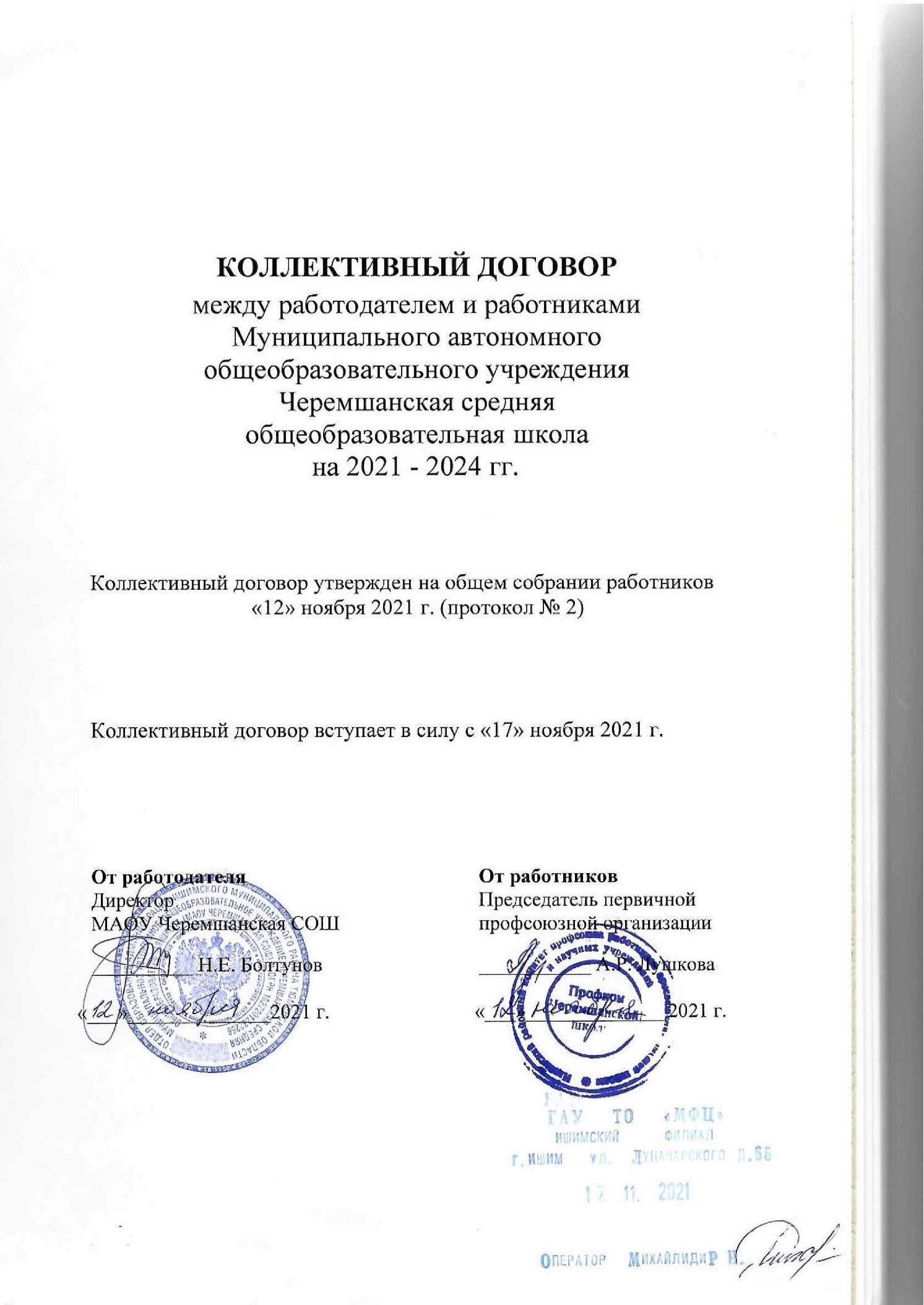 ОГЛАВЛЕНИЕ1.  Общие положения1.1. Настоящий коллективный договор заключен между работодателем и работниками и является правовым актом, регулирующим социально-трудовые отношения в муниципальном автономном общеобразовательном учреждении Черемшанская средняя общеобразовательная школа с сетью филиалов (отделения): Плешковская СОШ, Первопесьяновская СОШ, Прокуткинская СОШ, Неволинская ООШ, Плешковский детский сад, Мезенская ООШ.Настоящий коллективный договор заключен между администрацией МАОУ Черемшанская средняя общеобразовательная школа в лице директора школы Болтунова Николая Евгеньевича и трудовым коллективом от имени и по поручению, которого его подписал председатель ПК.Работники доверяют и поручают профсоюзному комитету представлять их интересы в переговорах, заключать Коллективный договор и контролировать его исполнение.1.2. Коллективный договор заключен в соответствии с Трудовым кодексом РФ (далее - ТК РФ), иными законодательными и нормативными правовыми актами с целью определения взаимных обязательств работников и работодателя по защите социально-трудовых прав и профессиональных интересов работников общеобразовательного учреждения (далее учреждение) и установлению дополнительных социально-экономических, правовых и профессиональных гарантий, льгот и преимуществ для работников, а также по созданию более благоприятных условий труда по сравнению с установленными законами, иными нормативными правовыми актами.1.3. Сторонами коллективного договора являются: работники учреждения, являющиеся членами профсоюза, в лице их представителя — первичной профсоюзной организации (далее - профком); работодатель в лице директора школы.1.4. Работники, не являющиеся членами профсоюза, имеют право уполномочить профком представлять их интересы во взаимоотношениях с работодателем (ст. ст. 30,31 ТК РФ).1.5. Действие настоящего коллективного договора   распространяется   на всех работников учреждения. Стороны договорились, что текст коллективного договора должен быть доведен работодателем до сведения работников в течение 5 дней после его подписания.1.6. Профком обязуется разъяснять работникам положения коллективного договора, содействовать его реализации.1.7. Коллективный договор сохраняет свое действие в случае изменения наименования учреждения, расторжения трудового договора с руководителем учреждения.1.8. При реорганизации (слиянии, присоединении, разделении, выделении) учреждения коллективный договор сохраняет свое действие в течение всего срока реорганизации.1.9. При смене формы собственности учреждения коллективный договор сохраняет свое действие в течение трех месяцев со дня перехода прав собственности.1.10. При ликвидации учреждения коллективный договор сохраняет свое действие в течение всего срока проведения ликвидации.1.11. В течение срока действия коллективного договора стороны вправе вносить в него дополнения и изменения на основе взаимной договоренности в порядке, установленном ТК РФ.1.12. В течение срока действия коллективного договора ни одна из сторон не вправе прекратить в одностороннем порядке выполнение принятых на себя обязательств.1.13. Пересмотр обязательств     настоящего     договора     не     может     приводить к     снижению     уровня     социально-экономического     положения     работников учреждения.1.14. Все спорные вопросы по толкованию и реализации положений коллективного договора решаются сторонами.1.15. Настоящий договор вступает в силу с 01 июля 2018 года.1.16. Перечень локальных нормативных актов, содержащих нормы трудового права, при принятии которых работодатель учитывает мнение (принимает по согласованию) профкома:правила внутреннего трудового распорядка;соглашение по охране труда;перечень профессий и должностей работников, имеющих право на обеспечение специальной одеждой, обувью и другими средствами индивидуальной защиты, а также моющими и обезвреживающими средствами в соответствии с соглашением по охране труда.перечень оснований предоставления материальной помощи работникам и ее размеров в соответствии с положением об оплате труда положение о премировании работников.1.17. Стороны     определяют     следующие      формы     управления     учреждением непосредственно работниками и через профком:учет мнения (по согласованию) профкома;консультации с работодателем по вопросам     принятия     локальных нормативных актов;получение от работодателя информации   по   вопросам, непосредственно затрагивающим интересы работников;обсуждение с работодателем вопросов о работе учреждения, внесении предложений по ее совершенствованию; участие в разработке и принятии коллективного договора.2. Трудовой договор2.1. Содержание трудового договора (эффективного контракта), порядок его заключения, изменения и расторжения определяются в соответствии с ТК РФ, другими законодательными и нормативными правовыми актами, Уставом учреждения и не могут ухудшать положение работников по сравнению с действующим трудовым законодательством, а также региональным, территориальным соглашениями, настоящим коллективным договором.2.2. Трудовой договор заключается с работником в письменной форме в двух экземплярах, каждый из которых подписывается работодателем и работником. Трудовой договор является основанием для издания приказа о приеме на работу.2.3. Трудовой договор с работником, как правило, заключается на неопределенный срок.Срочный трудовой договор может заключаться по инициативе работодателя либо работника только в случаях, предусмотренных ст.   59 ТК РФ либо иными федеральными законами, если трудовые отношения не могут быть установлены на неопределенный срок с учетом характера предстоящей работы или условий ее выполнения. 2.4. В трудовом договоре оговариваются существенные условия трудового договора, предусмотренные ст. 57 ТК РФ, в том числе объем учебной нагрузки, режим и продолжительность рабочего времени.Условия трудового договора могут быть изменены только по соглашению сторон и в письменной форме (ст. 57 ТК РФ).2.5. Объем учебной нагрузки (педагогической работы) педагогическим работникам    устанавливается работодателем исходя из количества часов по учебному плану, программам, обеспеченности кадрами, других конкретных условий в данном учреждении. Верхний предел учебной нагрузки может ограничиваться    в    случаях, предусмотренных    нормативными правовыми документами.Объем учебной нагрузки педагогического работника оговаривается в трудовом договоре и может быть изменен сторонами только с письменного согласия работника.Учебная нагрузка на новый учебный год учителей и других работников, ведущих преподавательскую работу помимо основной работы, устанавливается директором школы.Эта работа завершается до окончания учебного года и ухода работников в отпуск для определения классов и учебной нагрузки в новом учебном году. Работодатель должен ознакомить педагогических работников до ухода в очередной отпуск с их учебной нагрузкой на новый учебный год в письменном виде.2.6. При установлении учителям, для которых данное учреждение является местом основной работы, учебной нагрузки на новый    учебный год, как правило, сохраняется ее объем и преемственность преподавания предметов в классах.  Объем учебной нагрузки, установленный учителям в начале учебного года, не может быть уменьшен     по инициативе администрации в текущем учебном году. В зависимости от количества часов, предусмотренных учебным планом, учебная нагрузка учителей может быть разной в первом и втором учебных полугодиях. 2.7. Учебная нагрузка учителям, находящимся в отпуске по уходу за ребенком до исполнения им возраста трех лет, устанавливается на общих основаниях и передается на этот период для выполнения другими учителями.2.8. Учебная нагрузка на выходные и нерабочие праздничные дни не планируется.2.9. Уменьшение или увеличение учебной нагрузки учителя в течение учебного года по сравнению с учебной нагрузкой, оговоренной в трудовом договоре или приказе руководителя учреждения, возможны только:а) по взаимному согласию сторон; б) по инициативе работодателя в случаях:сокращения количества классов-комплектов, количества обучающихся, количества часов по учебным планам, учебным графикам (групп) (п.1.6. Приложения 2 к приказу Минобразования РФ от 22.12.2014г. №1601);временного   увеличения   объема   учебной   нагрузки   в   связи с производственной необходимостью для замещения временно отсутствующего работника;простоя, когда работникам поручается с учетом их специальности и квалификации другая работа в том же учреждении на все время простоя либо в другом учреждении, но в той же местности на срок до одного месяца (отмена занятий в связи с погодными условиями, карантином ив других случаях);восстановления на работе учителя, ранее выполнявшего эту учебную нагрузку;возвращения на работу женщины, прервавшей отпуск по уходу за ребенком до достижения им возраста трех лет, или после окончания этого отпуска.В указанных в подпункте «б» случаях для изменения учебной нагрузки по инициативе работодателя согласие работника не требуется. 2.10. По инициативе работодателя изменение существенных условий трудового договора допускается, как правило, только на новый учебный год в связи с изменениями организационных или технологических условий труда (изменение числа классов-комплектов, групп или количества обучающихся (воспитанников), изменение количества часов работы по учебному плану, проведение эксперимента, изменение сменности работы учреждения, а также изменение образовательных программ и т.д.) при продолжении работником работы без изменения его трудовой функции (работы по определенной специальности, квалификации или должности) (ст.73 ТК РФ).В течение учебного года изменение существенных условий трудового договора допускается только в исключительных случаях, обусловленных обстоятельствами, не зависящими от воли сторон.О введении изменений существенных условий трудового договора работник должен быть уведомлен работодателем в письменной форме не позднее, чем за 2 месяца (ст. 73,162 ТК РФ). При этом работнику обеспечиваются гарантии при изменении учебной нагрузки в течение учебного года.Если работник не согласен с продолжением работы в новых условиях, то работодатель обязан в письменной форме предложить ему иную имеющуюся в учреждении работу, соответствующую его квалификации и состоянию здоровья, а при отсутствии такой работы – вакантную нижестоящую должность или нижеоплачиваемую работу, которую работник может выполнять с учетом его квалификации и состояния здоровья.2.11. Работодатель обязан при заключении трудового договора с работником ознакомить его под роспись с настоящим коллективным договором, Уставом учреждения, правилами внутреннего трудового распорядка.2.12. Прекращение трудового договора с работником может производиться только по основаниям, предусмотренным ТК РФ и иными федеральными законами (ст. 77 ТК РФ). 3.  Профессиональная подготовка,переподготовка и повышение квалификации работников3.1. Стороны пришли к соглашению о том, что:3.1.1. Работодатель определяет необходимость профессиональной подготовки, переподготовки кадров для нужд Учреждения и повышения квалификации работников.3.1.2. Работодатель с учетом мотивированного мнения профкома определяет формы профессиональной подготовки, переподготовки и повышения квалификации работников, перечень необходимых профессий и специальностей на каждый календарный год с учетом перспектив развития Учреждения.3.2. Работодатель обязуется:- организовывать профессиональную подготовку, переподготовку и повышение квалификации педагогических и других работников (в разрезе специальностей);- повышать квалификацию педагогических работников не реже чем один раз в пять лет, других работников – по мере необходимости и при наличии средств;- при переходе на новую технологию, новые методы организации и управления предоставить любому нуждающемуся в этом работнику возможность профессиональной подготовки или переподготовки;- в случае направления работника для повышения квалификации с отрывом от производства сохранять за ним место работы (должность), среднюю заработную плату по основному месту работы, возмещать ему (если работник направляется для повышения квалификации в другую местность) расходы по проезду, найму жилого помещения, суточные в порядке и размерах, предусмотренных у работодателя для лиц, направляемых в служебные командировки;- предоставлять гарантии и компенсации работникам, направляемым на обучение или поступающим самостоятельно в имеющие государственную аккредитацию образовательные учреждения высшего, среднего, начального профессионального образования, а также совмещающим работу с успешным обучением в указанных учреждениях при получении ими образования соответствующего уровня впервые в соответствии со статьями 173 -176 Трудового кодекса Российской Федерации;- предоставлять за счёт внебюджетных источников (средства, полученные от оказания платных дополнительных образовательных услуг и т.д.) гарантии и компенсации, предусмотренные статьями 173 - 176 Трудового кодекса Российской Федерации, работникам, получающим второе профессиональное образование соответствующего уровня в рамках прохождения профессиональной подготовки, переподготовки, повышения квалификации, если обучение осуществляется по профилю деятельности Учреждения, по направлению работодателя или органов управления образованием и  их предоставление предусмотрено заключёнными с работниками  трудовыми договорами или конкретными соглашениями.Указанные в статьях 173 – 176 Трудового кодекса Российской Федерации гарантии и компенсации предоставляются также работникам, успешно совмещающим работу с обучением в образовательных учреждениях начального, среднего и высшего профессионального образования, не имеющих государственной аккредитации. Гарантии и компенсации в последнем случае предоставляются при наличии у работодателя на это необходимых средств и при условии, что их предоставление предусмотрено трудовым договором или конкретным соглашением;- организовывать проведение аттестации педагогических работников в соответствии с Положением о порядке аттестации педагогических и руководящих работников государственных и муниципальных образовательных учреждений, утверждённым Министерством образования и науки Российской Федерации, и по ее результатам со дня вынесения решения аттестационной комиссией выплачивать работникам заработную плату в соответствии с полученными квалификационными категориями.3.3. Стороны считают, что уровень квалификации работников должен соответствовать требованиям, предъявляемым в современных условиях в области образования. В связи с этим они решили установить, что:а) постоянное повышение квалификации – это одновременно право и обязанность каждого работника, а обязанностью работодателя является обеспечение каждому работнику необходимых условия для поддержания и повышения квалификации и предоставление ему гарантий и компенсаций, предусмотренных действующим трудовым законодательством, иными нормативными правовым актами, содержащими нормы трудового права, Правилами, коллективным договором, трудовыми договорами или конкретными соглашениями; б) основными формами профессиональной подготовки, переподготовки и повышения квалификации работников являются:- повышение квалификации на проводимых в установленном порядке курсах;- подготовка, переподготовка в сети учебных образовательных учреждений в соответствии с действующими правилами;- повышение уровня профессиональных знаний на проводимых в установленном порядке семинарах, совещаниях, а также в сети обучения (всеобуча), проводимого работодателем по утверждённой им программе непосредственно в Учреждении.4. Высвобождение работников и содействие их трудоустройству4.1.В целях закрепления кадров и повышения благосостояния работников Учреждения стороны признали необходимым установить следующие гарантии:- работодатель обязуется обеспечить каждому работнику гарантии его занятости, используя при этом следующие методы:а) периодическое прекращение найма новых работников, если все основные направления деятельности Учреждения могут быть обеспечены силами имеющегося у него трудового персонала;б) привлечение только временных работников или лиц по срочному трудовому договору или гражданско–правовому договору для проведения работ, выходящих за рамки обычной деятельности Учреждения (ремонт, реконструкция, устранение последствий аварий и т.п.);в) маневрирование трудовыми ресурсами в рамках Учреждения, в том числе путём горизонтального перемещения;г) применение эффективной системы подготовки, переподготовки и повышения квалификации;д) создание условий для продвижения по работе, в том числе путём предоставления дополнительных льгот работникам, самостоятельно повышающим свою квалификацию, профессиональный уровень.4.2. Стороны договорились, что работодатель до увольнения работника по инициативе работодателя по основаниям, предусмотренным пунктами 2 и 3 ст. 81 Трудового кодекса Российской Федерации (сокращение численности или штата работников, несоответствие работника занимаемой должности или выполняемой работе вследствие недостаточной квалификации, подтверждённой результатами аттестации):а) предлагает работнику другую имеющуюся у него работу (как вакантную, соответствующую квалификации работника, так и вакантную нижестоящую должность или нижеоплачиваемую работу), которую работник может выполнять с учётом его состояния здоровья;б) при отказе от перевода в соответствии с подпунктом «а» настоящего пункта коллективного договора или отсутствии вышеуказанной работы с согласия работника организует (в том числе за счёт имеющихся средств работодателя) его обучение, переобучение в соответствии с заключённым договором (соглашением) в целях последующего использования его в работе Учреждения по полученной в процессе обучения профессии (специальности);в) при невозможности предоставить работнику другую работу или его отказе от перевода, обучения, переобучения (подпункты «а» и «б» настоящего пункта коллективного договора) совместно с профкомом оказывает работнику по его просьбе содействие в трудоустройстве к другому работодателю.4.3. Стороны пришли к соглашению о том, что:4.3.1. При сокращении численности или штата работников (п.2 ст. 81ТК РФ):а) преимущественное право на оставление на работе предоставляется работникам с более высокой производительностью труда и квалификацией;б) при равной производительности труда и квалификации предпочтение отдаётся работникам, перечисленным в ст. 179 Трудового кодекса Российской Федерации;в) преимущественным правом на оставления на работе при равной производительности труда и квалификации кроме вышеперечисленных работников пользуются работники:- предпенсионного возраста (за два года до пенсии);- добросовестно проработавшие в Учреждении более 10 лет;- неосвобождённые председатели профсоюзной организации Учреждения;- награждённые государственными наградами в связи с педагогической деятельностью;- впервые поступившие в Учреждение на работу по полученной в соответствующих образовательных учреждениях специальности (профессии) и имеющие трудовой стаж в Учреждении менее одного года;- воспитывающие детей – инвалидов в возрасте до восемнадцати лет.4.3.2. При сокращении численности или штата работников следует исходить из следующего:а. Численность и штаты Учреждения определяет директор.б. Работодатель должен соблюдать установленную законодательством процедуру высвобождения работников по указанному основанию. По сокращению численности или штата не подлежат увольнению лица, перечисленные в ст. 261 Трудового кодекса Российской Федерации (беременные женщины, женщины, имеющие детей в возрасте трёх лет, и др.), а несовершеннолетние работники могут быть уволены с соблюдением гарантий, предусмотренных в ст. 269 Трудового кодекса Российской Федерации.в. При проведении сокращения численности или штата работников директор вправе в пределах однородных профессий и должностей произвести перестановку (перегруппировку) работников и перевести более квалифицированного работника, должность которого сокращается, с его согласия на другую должность, уволив с неё менее квалифицированного работника.г. Производительность труда – оценка деловых качеств работника, в данном случае определяется на основе объективных данных и оценивается директором, при необходимости, совместно с непосредственным руководителем работника.д. Квалификация работника подтверждается наличием специального образования и конкретными результатами труда работника (наличие поощрений, взысканий, выплат стимулирующего и компенсационного характера и др.). Право оценивать квалификацию работников предоставляется директору и аттестационной комиссии;4.3.3. Работникам, получившим уведомление об увольнении по пунктам 1 и 2 ст. 81 Трудового кодекса Российской Федерации (ликвидация, сокращение численности или штата работников) предоставляется с сохранением заработной платы свободное от работы время (не менее двух часов в неделю) для самостоятельного поиска работы.4.3.4. Работникам, уволенным в связи с ликвидацией и сокращением численности или штата работников, предоставляются гарантии и компенсации, предусмотренные статьями 178, 180 Трудового кодекса Российской Федерации.4.3.5. При появлении в Учреждении вакансий:а) преимущественное право на приём на работу имеют лица, уволенные из Учреждения по сокращению численности или штата работников;б) работодатель обязуется трудоустраивать в первоочередном порядке в счёт установленной квоты ранее уволенных или подлежащих увольнению лиц, являющихся инвалидами.4.3.6. При появлении новых рабочих мест в Учреждении, в том числе и на определённый срок, работодатель обеспечивает приоритет в приёме на работу ранее добросовестно работавших в Учреждении работников, уволенных в связи с сокращением численности или штата работников.5. Рабочее время и время отдыха5.1. Стороны пришли к соглашению о том, что:5.1.1. Рабочее время работников определяется Правилами внутреннего трудового распорядка учреждения (ст. 91 ТК РФ), учебным расписанием, годовым календарным учебным графиком, графиком сменности, утверждаемыми работодателем с учетом мнения (по согласованию) профкома, а   также   условиями   трудового   договора, должностными инструкциями работников и обязанностями, возлагаемыми на них Уставом учреждения.5.1.2. Для    руководящих    работников, работников    из    числа административно-хозяйственного, учебно-вспомогательного и обслуживающего персонала учреждения устанавливается нормальная продолжительность рабочего времени, которая не может превышать 40 часов в неделю.5.1.3. Для педагогических работников учреждения, женщин, работающих в сельской местности, устанавливается сокращенная продолжительность рабочего времени - не более 36 часов в неделю (ст. 333 ТК РФ). Конкретная продолжительность рабочего времени педагогических работников устанавливается с учетом часов педагогической работы, объемов учебной нагрузки, выполнения дополнительных обязанностей, возложенных на них правилами внутреннего трудового распорядка и Уставом.5.1.4. Неполное рабочее время - неполный рабочий день или неполная рабочая неделя устанавливаются в следующих случаях:по соглашению между работником и работодателем;по просьбе беременной женщины, одного из родителей (опекуна, попечителя, законного представителя), имеющего ребенка в возрасте до 14 лет (ребенка-инвалида до восемнадцати лет), а также лица, осуществляющего уход за больным членом семьи в соответствии с медицинским заключением.5.1.5. Составление расписания уроков осуществляется   с учетом рационального использования рабочего времени учителя.5.1.6. Часы, свободные от проведения занятий, дежурств, участия во внеурочных мероприятиях, предусмотренных планом учреждения (заседания педагогического совета, родительские собрания и т.п.), учитель вправе использовать по-своему усмотрению.5.1.7. Работа в выходные и нерабочие праздничные дни допускается только в случаях, предусмотренных ст. 113 ТК РФ, с письменного согласия работника по письменному распоряжению работодателя. Работа в выходной и нерабочий праздничный день оплачивается не менее чем в двойном размере в порядке, предусмотренном ст. 153 ТК РФ. По желанию работника ему может быть предоставлен другой день отдыха.5.1.8. B случаях, предусмотренных ст. 99 ТК РФ, работодатель может привлекать работников к сверхурочным работам только с их письменного согласия с учетом ограничений и гарантий, предусмотренных для работников в возрасте до 18 лет, инвалидов, беременных женщин, женщин, имеющих детей в возрасте до трех лет.5.1.9. Привлечение работников учреждения к выполнению работы, не предусмотренной Уставом учреждения, Правилами внутреннего трудового распорядка учреждения, должностными обязанностями, допускается только по письменному распоряжению работодателя с письменного согласия работника и с дополнительной оплатой.5.1.10. Время осенних, зимних и весенних каникул, а также время летних каникул, не совпадающее с очередным отпуском, является рабочим временем педагогических и других работников учреждения.  Во время летних каникул, в период проведения летней оздоровительной компании режим работы педагогических сотрудников совпадает с режимом работы летней оздоровительной компании утвержденный приказом руководителя. В эти периоды педагогические работники привлекаются работодателем к педагогической, методической и организационной работе, связанной с реализацией образовательной программы, в пределах нормируемой части их рабочего времени (установленного объема учебной нагрузки (педагогической работы)), определенной им до начала каникул, и времени, необходимого для выполнения обязанностей, связанных с участием в работе педагогических, методических советов, с работой по проведению родительских собраний, консультаций, оздоровительных, воспитательных и других мероприятий (п.п. 2.3.; 4.2. Приложения к приказу Минобрнауки от 27.03.2006г. №69).График работы в каникулы утверждается приказом руководителя. Для педагогических работников в каникулярное время, не совпадающее с очередным отпуском, может быть, установлен суммированный учет рабочего времени в пределах месяца.5.1.11. В каникулярное время обслуживающий персонал привлекается к выполнению хозяйственных работ, не требующих специальных знаний (мелкий ремонт, работа на территории, охрана учреждения и др.), в пределах установленного им рабочего времени. 5.1.12. Очередность предоставления оплачиваемых отпусков определяется ежегодно в соответствии с графиком отпусков, утверждаемым работодателем с учетом мнения (по согласованию) профкома не позднее, чем за две недели до наступления календарного года.О времени начала отпуска работник должен быть извещен не позднее, чем за две недели до его начала.Продление, перенесение, разделение и отзыв из отпуска производится с согласия работника в случаях, предусмотренных ст. 124-125 ТК РФ. При наличии финансовых возможностей, а также возможностей обеспечения работой часть отпуска, превышающая 28 календарных дней, по просьбе работника может быть заменена денежной компенсацией (ст. 126 ТК РФ)5.2. Работодатель обязуется:5.2.1. Предоставлять работникам отпуск без сохранения заработной платы в следующих случаях:- при рождении ребенка отцу - 1 день;- для сопровождения ребенка первоклассника в школу на линейку первого звонка – 1 день;- для сопровождения ребенка выпускного класса в школу на линейку последнего звонка – 1 день;- в связи с переездом на новое место жительства - 2 календарных дня;- для проводов детей в армию - 1 календарный день;- в случае свадьбы работника (детей работника) – до 3 календарных дней;- на похороны близких родственников   - до 3 календарных дней;- родителям, женам, мужьям военнослужащих, погибших или умерших вследствие ранения, контузии или увечья, полученных при исполнении ими обязанностей военной службы, либо вследствие заболевания, связанного с прохождением военной службы – до 5 календарных дней;- работающим инвалидам для лечения – до 60 календарных дней в году;- не освобожденному председателю первичной профсоюзной организации – 5 календарных дней;5.2.2. Предоставлять педагогическим работникам не реже чем через каждые 10 лет непрерывной преподавательской работы длительный отпуск сроком до одного года в порядке и на условиях, определяемыми учредителем и (или) Уставом учреждения. 5.2.3. Общим, выходным днем является воскресенье. Второй выходной день при пятидневной рабочей неделе может определяться Правилами внутреннего трудового распорядка или трудовым договором с работником (ст. 111ТК РФ).5.2.4. Время перерыва для отдыха и питания, а также график дежурств педагогических работников по учреждению, графики сменности, работы в выходные и нерабочие праздничные дни устанавливаются Правилами внутреннего трудового распорядка.Работодатель обеспечивает педагогическим работникам возможность приема пищи в рабочее время одновременно с обучающимися, в том числе в течение перерывов между занятиями (перемен). Время питания для других работников устанавливается Правилами внутреннего трудового распорядка и не должно быть менее 30 минут (ст. 108 ТК РФ)6. Оплата труда6.1. Стороны пришли к соглашению о том, что:6.1.1. Заработная плата выплачивается работникам в сроки, установленные в Правилах внутреннего трудового распорядка.Заработная плата за время отпуска выплачивается не позднее чем за три дня до начала отпуска (ст. 136 ТК РФ).Ответственность за своевременность и правильность определения размеров и выплаты заработной платы работникам несут директор, главный бухгалтер и другие работники в соответствии с законодательством и возложенными на них должностными обязанностями, трудовыми договорами.6.1.2. При нарушении работодателем установленного срока выплаты заработной платы, оплаты отпуска, выплат при увольнении и других выплат, причитающихся работнику, работодатель несет материальную ответственность в соответствии со ст. 236 Трудового кодекса Российской Федерации.6.1.3. Заработная плата исчисляется на основании штатного расписания, действующих у работодателя Положений о системе оплаты труда, о распределении фонда стимулирования (далее – Положения об оплате труда), других локальных нормативных актов, содержащих нормы трудового права и принятых в порядке, установленном в ст. 372 Трудового кодекса Российской Федерации, и трудовых договоров.6.1.4. Изменение оплаты труда работников производится:- по соглашению сторон – со дня достигнутой сторонами договорённости, оформленной в письменной форме;- при присвоении квалификационной категории – со дня вынесения решения аттестационной комиссией;- по основаниям, предусмотренным в Положениях об оплате труда – со дня издания работодателем приказа.При наступлении у работника права на изменение оплаты труда в период пребывания его в ежегодном оплачиваемом или другом отпуске, а также в период его временной нетрудоспособности выплата заработной платы исходя из более высокой оплаты труда не производится.6.1.5. Оплата труда работников в случаях выполнения работ в условиях, отклоняющихся от нормальных, будет производиться следующим образом:- при выполнении работником работ различной квалификации его труд оплачивается по работе более высокой квалификации (ст. 150 ТК РФ);- при совмещении профессии (должностей), расширении зон обслуживания, увеличении объёма работы или исполнении обязанностей временно отсутствующего работника без освобождения от работы, определённой трудовым договором, работнику производятся доплаты, размер которых определяются в соответствии с трудовым законодательством, Положением об оплате труда; - сверхурочная работа оплачивается (если иное не предусмотрено трудовым договором) за первые два часа работы не менее чем в полуторном размере, за последующие часы – не менее чем в двойном размере. По желанию работника сверхурочная работа вместо повышенной оплаты может компенсироваться предоставлением дополнительного времени отдыха, не менее времени, отработанного сверхурочно (ст. 152 ТК РФ). При этом продолжительность сверхурочной работы не должна превышать для каждого работника 4 часов в течение двух дней подряд и 120 часов в год (ст. 99 ТК РФ);- работа в выходной и нерабочий праздничный день оплачивается в размере, определённом в ст. 153 Трудового кодекса Российской Федерации, если иное не предусмотрено трудовым договором. По желанию работника, работавшего в выходной и нерабочий праздничный день, ему может быть предоставлен другой день отдыха. В этом случае работа в указанные дни оплачивается в одинарном размере, а день отдыха оплате не подлежит;- оплата труда работников, занятых на работах с вредными и (или) опасными и иными особыми условиями труда, устанавливается, если иное не предусмотрено соглашением сторон, в размере 4 процентов оклада (ст. 147 ТК РФ);- каждый час работы в ночное время оплачивается в повышенном размере по сравнению с работой в нормальных условиях на 35 процентов (ст. 154 ТК РФ).6.1.6. Оплата труда педагогических и других работников, ведущих педагогическую работу, за время работы в период осенних, зимних, весенних и летних каникул, производится из расчёта заработной платы, установленной при аттестации, предшествующей началу каникул.6.1.7. В период полной или частичной отмены учебных занятий в связи карантином или другим обстоятельствам педагогическим работникам   сохраняется заработная плата, если они привлекались к другой учебно – воспитательной, методической или организационной работе.6.1.8. Работодатель сохраняет за работниками, участвовавшими в забастовке из-за невыполнения настоящего коллективного договора по вине работодателя или органов власти, заработную плату в полном размере.6.1.9. Работодатель обязуется своевременно перечислять в установленном порядке страховые взносы и предоставлять достоверные данные о застрахованных лицах органам Пенсионного фонда Российской Федерации.7. Гарантии и компенсации7.1. Стороны договорились, что работодатель:7.1.1. Ходатайствует перед   органом   местного   самоуправления   о предоставлении жилья нуждающимся работникам и выделении ссуд на его приобретение (строительство).7.1.2. Выплачивает   педагогическим   работникам, в   том   числе руководящим работникам, деятельность которых связана с образовательным процессом денежную компенсацию на книгоиздательскую продукцию и периодические издания в размере, установленном федеральным законом.7.1.3. Обеспечивает бесплатно работников пользованием библиотечными фондами.7.1.4. Организует в учреждении общественное питание (столовые, буфеты (по мере необходимости), комнаты (места) для приема пищи).7.1.5. По возможности отчисляет в первичную профсоюзную организацию денежные средства на проведение культурно-массовой и физкультурно-оздоровительной работы. 8. Охрана труда и здоровья8.1. Работодатель обязуется:8.1.1. Обеспечить право работников учреждения на здоровые и безопасные условия труда, внедрение современных средств безопасности труда, предупреждающих производственный травматизм и возникновение профессиональных заболеваний работников (ст. 219 ТК РФ).Для реализации этого права заключить соглашение по охране труда с определением в нем организационных и технических мероприятий по охране и безопасности труда, сроков их выполнения, ответственных должностных лиц.8.1.2. Предусмотреть на мероприятия по охране труда, определенные Соглашением по охране труда, необходимые денежные средства.8.1.3. По возможности внести в смету расходов средства необходимые для проведения в учреждении аттестации рабочих мест и по ее результатам осуществлять работу по охране и безопасности труда в порядке и сроки, установленные с учетом мнения (по согласованию) профкома.В состав аттестационной комиссии в обязательном порядке включать членов профкома и комиссии по охране труда. 8.1.4. Проводить   со   всеми    поступающими    на   работу, а   также переведенными на другую работу работниками учреждения обучение и инструктаж   по     охране труда, сохранности жизни   и здоровья детей, безопасным методам и приемам выполнения работ, оказанию первой помощи пострадавшим. Организовывать проверку знаний работников учреждения по охране труда на начало учебного года. 8.1.5. Обеспечивать наличие нормативных и справочных материалов по охране труда, правил, инструкций, журналов   инструктажа   и   других материалов за счет учреждения. 8.1.6. Обеспечивать работников специальной одеждой, обувью и другими средствами индивидуальной защиты, а также моющими и обезвреживающими средствами   в соответствии   с отраслевыми   нормами   и   утвержденными перечнями профессий и должностей.8.1.7. Обеспечивать     обязательное     социальное     страхование     всех работающих по трудовому договору от несчастных случаев на производстве и профессиональных заболеваний в соответствии с федеральным законом. 8.1.8. Сохранять место работы (должность) и средний заработок за работниками   учреждения   на   время   приостановления   работ органами государственного    надзора    и    контроля    за    соблюдением   трудового законодательства вследствие нарушения требований охраны труда не по вине работника (ст. 220 ТК РФ). 8.1.9. Проводить своевременное расследование несчастных случаев на производстве в соответствии с действующим законодательством и вести их учет.8.1.10. В случае   отказа работника от работы   при   возникновении опасности для его жизни и здоровья вследствие невыполнения работодателем нормативах требований по охране труда, предоставить работнику другую работу на время устранения такой опасности либо оплатить возникший по этой причине простой в размере среднего заработка.8.1.11. Разработать и утвердить инструкции по охране труда с учетом мнения (по согласованию) профкома (ст. 212 ТК РФ).8.1.12. Обеспечивать и требовать соблюдение работниками требований, правил и инструкций по охране труда.8.1.13. Создать в учреждении    комиссию по охране труда, в состав которой на паритетной основе должны входить члены профкома.8.1.14. Осуществлять совместно с профкомом контроль за состоянием условий и охраны труда, выполнением соглашения по охране труда.8.1.15. Оказывать содействие техническим инспекторам труда Профсоюза работников народного образования и науки РФ, членам комиссий по охране труда, уполномоченным (доверенным лицам) по охране труда в проведении контроля за состоянием охраны труда в учреждении. В случае выявления ими нарушения прав работников на здоровые и безопасные условия труда принимать меры к их устранению.8.1.16. Обеспечить       прохождение      бесплатных      обязательных предварительных и периодических медицинских осмотров (обследований) работников.8.1.17. По возможности оборудовать комнату для отдыха работников учреждения.8.1.19. Вести учет средств социального страхования на организацию лечения и отдыха работников и их детей.8.1.20. Профком обязуется:проводить работу с трудовым коллективом, направленную на укрепление трудовой дисциплины, формирование чувства ответственности, развитие творческой инициативы и других форм активного участия работников в жизни школы;организовывать физкультурно-оздоровительные мероприятия для членов профсоюза и других работников учреждения;проводить работу по оздоровлению детей работников учреждения;вести учет работников нуждающихся в улучшении жилищных условий.9. Гарантии профсоюзной деятельности9.1. Стороны договорились о том, что:9.1.1. Не допускается ограничение гарантированных законом социально-трудовых и иных прав и свобод, принуждение, увольнение или иная форма воздействия в отношении любого работника в связи с его членством в профсоюзе или профсоюзной деятельностью9.1.2. Профком осуществляет в установленном порядке контроль за соблюдением трудового законодательства и иных нормативных правовых актов, содержащих нормы трудового права (ст. 370 ТК РФ).9.1.3. Работодатель   принимает    решения    с    учетом    мнения (по согласованию) профкома в случаях, предусмотренных законодательством и настоящим коллективным договором.9.1.4. Увольнение работника, являющегося членом профсоюза, по пункту 2, подпункту «б» пункта 3   и пункту 5 статьи   81   ТК РФ производится   с учетом мотивированного   мнения профкома.9.1.5. Работодатель обязан    предоставить    профкому    безвозмездно помещение для проведения собраний, заседаний, хранения документации, проведения оздоровительной, культурно-массовой работы, возможность размещения информации в доступном для всех работников месте, право пользоваться средствами связи, оргтехникой, транспортом (ст. 377 ТК РФ).9.1.6. Работодатель обеспечивает ежемесячное бесплатное перечисление на счет профсоюзной организации членских профсоюзных взносов из заработной платы работников, являющихся членами профсоюза, при наличии их письменных заявлений.В случае если работник уполномочил профком представлять его интересы во взаимоотношениях с работодателем, то на основании его письменного заявления работодатель ежемесячно перечисляет на счет первичной профсоюзной организации денежные средства из заработной платы работника в размере 1 % от заработной платы.Членские профсоюзные взносы перечисляются на счет первичной профсоюзной организации в день выплаты заработной платы. Задержка перечисления средств не допускается.9.1.7. Работодатель освобождает от работы с сохранением среднего заработка председателя и членов профкома на время участия в качестве делегатов, созываемых Профсоюзом съездов, конференций, а также для участия в работе выборных органов Профсоюза, проводимых им семинарах, совещаниях и других мероприятиях.9.1.8. Работодатель обеспечивает предоставление гарантий работникам, занимающимся    профсоюзной деятельностью, в порядке, предусмотренном законодательством и настоящим коллективным договором.9.1.9. Председатель, его заместители могут быть уволены по инициативе работодателя в соответствии с пунктом 2, подпунктом "б" пункта 3 и пунктом 5 ст. 81 ТК РФ, помимо общего порядка увольнения только с предварительного согласия вышестоящего выборного профсоюзного органа (ст. 374 ТК РФ).9.1.10. Работодатель предоставляет профкому необходимую информацию по любым вопросам труда и социально-экономического развития учреждения.9.1.11. Члены профкома включаются в состав комиссий учреждения по аттестации педагогических работников, аттестации рабочих мест, охране труда, социальному страхованию и других. 9.1.12. Работодатель с учетом мнения профкома рассматривает следующие вопросы:расторжение трудового договора с работниками, являющимися членами профсоюза, по инициативе работодателя в соответствии с ст. 82, 374 ТК РФ;привлечение к сверхурочным работам в соответствии с ст. 99 ТК РФ;разделение рабочего времени на части (ст. 105 ТК РФ);привлечение к работе в выходные и нерабочие праздничные дни в соответствии с ст. 113 ТК РФ;очередность предоставления отпусков (ст. 123 ТК РФ);применение систем нормирования труда в соответствии с ст. 159 ТК РФ);угроза массовых увольнений в соответствии с 180 ТК РФ);утверждение Правил внутреннего трудового распорядка (ст. 190 ТК РФ);составление графиков сменности (ст. 103 ТК РФ);утверждение формы расчетного листка (ст. 136 ТК РФ);размеры повышения заработной платы за работу в ночное время (ст. 154 ТКРФ);применение дисциплинарного взыскания в виде увольнения (ст. 193 ТК РФ).10. Обязательства профкома10.1. Профком обязуется: 10.1.1. Представлять    и    защищать    права    и    интересы    членов    профсоюза    по социально-трудовым   вопросам   в   соответствии   с   Федеральным   законом «О профессиональных союзах, их правах и гарантиях деятельности» и ТК РФ.Представлять во взаимоотношениях с работодателем интересы работников, не являющихся   членами   профсоюза, в   случае, если   они   уполномочили   профком представлять их интересы и перечисляют ежемесячно денежные средства из заработной платы на счет первичной профсоюзной организации. 10.1.2. Осуществлять контроль за соблюдением   работодателем и его представителями    трудового    законодательства    и    иных    нормативных    правовых актов, содержащих нормы трудового права.10.1.3. Входить в состав комиссий по распределению внебюджетного фонда.10.1.4. Осуществлять    контроль    за    правильностью ведения    и    хранения трудовых   книжек   работников, за   своевременностью   внесения   в   них   записей, в том    числе    при    присвоении    квалификационных    категорий    по    результатам аттестации работников. 10.1.5. Совместно    с    работодателем    и    работниками    разрабатывать    меры    по защите персональных данных работников (ст. 86 ТК РФ). 10.1.6. Направлять учредителю учреждения заявление о нарушении руководителем учреждения, его заместителями законов и иных нормативных актов о труде, условий коллективного договора, соглашения с требованием о применении мер дисциплинарного взыскания вплоть до увольнения (ст. 195 ТКРФ).10.1.7. Представлять и защищать трудовые права членов профсоюза в комиссии по трудовым спорам и суде.10.1.8. Осуществлять совместно с комиссией по социальному страхованию контроль за своевременным назначением и выплатой работникам пособий по временной нетрудоспособности.Участвовать в работе комиссии по социальному страхованию, совместно с райкомом профсоюза по летнему оздоровлению    детей    работников    учреждения    и обеспечению    их    новогодними подарками. 10.1.9. Совместно с комиссией   по социальному страхованию вести учет нуждающихся в      санаторно-курортном     лечении, своевременно      направлять заявки уполномоченному района.10.1.10. Осуществлять общественный контроль за своевременным и полным перечислением страховых платежей в фонд обязательного медицинского страхования.10.1.11. Осуществлять контроль за правильностью и своевременностью предоставления работникам отпусков и их оплаты.10.1.12. Участвовать в работе комиссий учреждения по тарификации, аттестации педагогических работников, специальной оценки условий труда, рассмотрению трудовых споров, расследованию несчастных случаев, охране труда.10.1.13. Осуществлять контроль за соблюдением порядка проведения аттестации педагогических работников учреждения.10.1.14. Совместно      с     работодателем      обеспечивать      регистрацию      работников в       системе      персонифицированного       учета       в       системе       государственного пенсионного       страхования.       Контролировать       своевременность       представления работодателем   в   пенсионные   органы   достоверных   сведений   о заработке   и страховых взносах работников. 10.1.15. Осуществлять культурно-массовую   и физкультурно-оздоровительную   работу в учреждении. 10.1.16. Ходатайствует о снятии дисциплинарного взыскания с 	работника до   истечения   1   года со дня его применения.11. Контроль за выполнением коллективного договора. Ответственность сторон11.1. Стороны договорились, что:11.1.1. Совместно разрабатывают план мероприятий по выполнению настоящего коллективного договора.11.1.2. Осуществляют контроль за реализацией плана мероприятий по выполнению коллективного договора и его положений и отчитываются о результатах контроля на общем собрании работников.11.1.3. Рассматривают в срок все возникающие в период действия коллективного договора разногласия и конфликты, связанные с его выполнением.11.1.4. Соблюдают установленный законодательством порядок разрешения индивидуальных и коллективных трудовых споров, используют все возможности для устранения причин, которые могут повлечь возникновение конфликтов, с целью предупреждения использования работниками крайней меры их разрешения - забастовки.11.1.5. В случае нарушения или невыполнения обязательств коллективного договора виновная сторона или виновные лица несут ответственность в порядке, предусмотренном законодательством.11.1.6. Настоящий коллективный договор действует в течение 3 (трех) лет со дня подписания.11.1.7. Переговоры по заключению нового коллективного договора будут начаты за один   месяц до окончания срока действия данного договора.Приложение №1к Коллективному договору МАОУ Черемшанская СОШПРАВИЛАвнутреннего трудового распорядка работников МАОУ Черемшанская средняя общеобразовательная школа1.   Общие положения1.1. В соответствии с Конституцией Российской Федерации труд свободен. Каждый гражданин имеет право свободно распоряжаться своими способностями к труду, выбирать род деятельности и профессию (ст. 37).Трудовым кодексом Российской Федерации (далее ТК РФ) запрещена дискриминация в сфере труда и принудительный труд. Каждый работник имеет равные возможности для реализации своих трудовых прав.1.2. Регулирование трудовых отношений осуществляется Конституцией РФ, трудовым законодательством, иными нормативными правовыми актами и локальными нормативными актами, содержащими нормы трудового права.1.3. Настоящие Правила внутреннего трудового распорядка (далее Правила) устанавливают   взаимные   права  и   обязанности   работодателя   и работников муниципального автономного общеобразовательного учреждения Черемшанская средняя общеобразовательная школа (далее Учреждение),   ответственность   за  их   соблюдение  и  исполнение,   трудовой  распорядок в учреждении и должны способствовать укреплению трудовой дисциплины,   рациональному использованию рабочего времени и созданию условий для эффективной работы.Индивидуальные обязанности работников предусматриваются в трудовых договорах, должностных инструкциях. Правила утверждаются приказом работодателя по согласованию с выборным органа первичной профсоюзной организации.  С вновь принятыми Правилами, с внесенными в них изменениями и дополнениями работодатель знакомит работников под роспись с указанием даты ознакомления.1.6. Текст Правил вывешивается в учреждении в доступном для всех работников месте.1.7.  Действие Правил распространяется на всех работников учреждения.1.8. В случае если в связи с изменением законодательства Российской Федерации, регулирующего трудовые и иные тесно связанные с ними отношения, Правила вступают в противоречие с новым законодательством, вплоть до принятия новой редакции Правил непосредственно применяются соответствующие нормы законодательства Российской Федерации.2.  Порядок приёма, перевода и увольнения работников, изменения условий трудового договора2.1. Порядок приема на работу.2.1.1. Работники реализуют своё право на труд путем заключения трудового договора в данном образовательном учреждении.Заключение срочного трудового договора допускается только в случаях, предусмотренных статьей 59 ТК РФ.В целях проверки соответствия работника поручаемой ему работе по соглашению сторон при заключении трудового договора может устанавливаться испытательный срок, продолжительность которого не может превышать трех месяцев. Для руководителя учреждения, его заместителей, главного бухгалтера, его заместителя - не более шести месяцев.2.1.2. При   приёме   на работу (до   подписания   трудового договора) работодатель знакомит работника под роспись с данными Правилами, иными
локальными нормативными актами, непосредственно связанными с трудовой
деятельностью работника, уставом, коллективным договором.Работник   не   несёт   ответственности   за   невыполнение   требований, закрепленных в этих документах, если он с ними не был ознакомлен.2.1.3. Трудовой договор   заключается   в   письменной   форме   путем
составления    и    подписания    сторонами    единого    правового    документа,
отражающего их согласованную волю по всем обязательным условиям труда
работника. Один экземпляр    трудового договора хранится у работодателя,
другой передается работнику. Получение работником экземпляра трудового
договора подтверждается   подписью   работника на экземпляре трудового
договора, хранящегося у работодателя (ст. 67 ТК РФ).При   заключении   трудового   договора лицо, поступающее   на
работу, предъявляет работодателю:паспорт или иной документ, удостоверяющий личность;трудовую книжку, за исключением случаев, когда трудовой договор заключается   впервые     или   работник поступает на работу на условиях совместительства;- страховое свидетельство государственного пенсионного страхования;- документы   воинского   учета   -   для   военнообязанных   и   лиц, подлежащих призыву на военную службу;- медицинское заключение об отсутствии противопоказаний по состоянию здоровья для работы в образовательном учреждении (ст.ст. 213, 331ТКРФ);- справку из правоохранительных органов об отсутствии судимости; - лица, принимаемые на работу, требующую специальных знаний (педагогические, медицинские работники, библиотекари, водители и др.) в соответствии с квалификационными характеристиками должностей работников образования, здравоохранения и тарифно-квалификационных характеристик по общеотраслевым профессиям рабочих, обязаны     предъявить документы, подтверждающие образовательный уровень и (или) профессиональную подготовку.2.1.5. Работодатель не вправе требовать предъявления документов, помимо предусмотренных пунктом 2.1.4. настоящих Правил и ст. 65 ТК РФ.2.1.6. Трудовой   договор, не   оформленный   в   письменной форме, считается заключенным, если работник приступил к работе с ведома или по поручению работодателя или его представителя. При фактическом допущении работника к работе работодатель обязан оформить с ним трудовой договор в письменной форме не позднее трех рабочих дней со дня фактического допущения работника к работе.2.1.7.  Прием на работу оформляется приказом работодателя, изданным на    основании    заключенного    трудового   договора.   Приказ    объявляется работнику под роспись в трехдневный срок со дня фактического начала работы.В соответствии с приказом о приеме на работу в недельный срок работодателем делается запись в трудовой книжке работника.На работающих по совместительству    трудовые книжки ведутся по основному месту работы.2.1.9. С каждой записью, вносимой на основании приказа работодателя в трудовую книжку, работник    должен    быть    ознакомлен    под   роспись    в личной карточке формы Т-2.2.1.10. На    каждого    педагогического    работника    образовательного учреждения ведется личное дело, которое хранится в образовательном учреждении, в том числе и после увольнения   работника в течение времени, определяемого по формуле: 75 лет - В, где В — возраст работника на момент увольнения.2.1.11.	Работнику гарантируется защита его персональных данных в
порядке, установленном главой 14 ТК РФ и Федеральным законом «О
персональных данных» от 27.07.2006 № 152-ФЗ.2.2. Отказ в приеме на работу.2.2.1. Необоснованный отказ в заключении трудового договора запрещается (ст. 64 ТК РФ).2.2.2. Какое бы то ни было прямое или косвенное ограничение прав или установление преимуществ, не связанных с деловыми качествами работников, не допускается, за исключением случаев, предусмотренных федеральным законом.По требованию лица, которому отказано в заключении трудового договора, работодатель обязан сообщить причину отказа в письменной форме (ст. 64 ТК РФ).2.3. Изменение условий трудового договора. Перевод на другую работу.2.3.1. Запрещается требовать от работника выполнения работы, не обусловленной трудовым договором, за исключением случаев, предусмотренных ТК РФ и иными федеральными законами.2.3.2. Изменение определенных сторонами условий трудового договора, в том числе перевод на другую работу, допускается только по соглашению сторон трудового договора, за исключением   случаев, предусмотренных ТК РФ. Соглашение заключается в письменной форме (ст. 72 ТК РФ).2.3.3. В случае, когда по причинам, связанным с изменением организационных условий труда условия трудового договора не могут быть сохранены, допускается их изменение по инициативе работодателя, за исключением изменения трудовой функции работника.О предстоящих изменениях условий трудового договора, а также о причинах, вызвавших необходимость таких изменений, работодатель обязан уведомить работника в письменной форме не позднее, чем за два месяца (ст. 74 ТК РФ).2.3.4. Перевод на другую работу - это постоянное или временное
изменение   трудовой функции работника при   продолжении   работы   у   того   же работодателя, а также перевод на другую работу в другую местность вместе с работодателем. Такой перевод допускается только с письменного согласия работника (ч. 1 ст. 72 ТК РФ).2.3.5. Перевод на другую работу в пределах   одного образовательного учреждения оформляется приказом     работодателя, на основании которого делается запись в трудовой книжке работника (за исключением    случаев временного перевода).2.3.6. По соглашению сторон     трудового договора, заключаемого в письменной форме, работник может быть   временно переведен   на другую работу у того же работодателя на срок до одного года, а в случае, когда такой перевод осуществляется для замещения временно отсутствующего работника, за которым сохраняется место работы - до выхода этого работника на работу.2.3.7. Перевод на не обусловленную трудовым договором работу у того же работодателя без согласия работника возможен только в исключительных случаях, вызванных   чрезвычайными   обстоятельствами, предусмотренных частями 2 и 3 ст. 72 ТК РФ.При этом перевод на работу, требующую более низкой квалификации, допускается только с письменного согласия работника.2.3.8. Исполнение работником обязанностей временно отсутствующего работника (отпуск, болезнь, повышение квалификации и т.д.) возможно только с письменного согласия работника, которому работодатель поручает эту работу.2.3.9. Перевод   работника   на   другую   работу   в   соответствии   с медицинским   заключением производится   в   порядке, предусмотренном статьями 73, 182, 254 ТК РФ.2.4.    Прекращение трудового договора.2.4.1.	Прекращение трудового договора может иметь место только по основаниям, предусмотренным трудовым законодательством РФ.2.4.2.	Работник имеет право по собственному желанию расторгнуть
трудовой договор, в том числе и срочный, предупредив об этом работодателя в
письменной форме не позднее, чем за две недели.Работник, заключивший договор на срок до двух месяцев, обязан в письменной форме предупредить работодателя за три календарных дня.Течение указанного срока начинается на следующий день после получения работодателем заявления работника об увольнении (ст.ст. 80, 292 ТК РФ).При расторжении трудового договора по уважительным причинам, предусмотренным ст. 80 ТК РФ, иными Федеральными законами и нормативными правовыми актами, работодатель обязан расторгнуть трудовой договор в срок, указанный в заявлении работника.2.4.3.  При   прекращении   срочного   трудового   договора   в   связи   с истечением срока его действия работник должен быть предупрежден в письменной форме не менее чем за три календарных дня до увольнения, за исключением   случаев, когда     истек срок действия срочного трудового договора, заключенного на время исполнения обязанностей отсутствующего работника.Трудовой договор, заключенный на время исполнения обязанностей отсутствующего работника, прекращается с выходом этого работника на работу.2.4.4.	Увольнение работников, являющихся    членами профсоюза, по основаниям, предусмотренным пунктами 2,3 и 5 части первой статьи 81 ТК РФ   производится   с   учетом   мотивированного   мнения   выборного   органа первичной профсоюзной организации в соответствии со статьей 373 ТК РФ.2.4.5.   Прекращение   трудового       договора   оформляется   приказом работодателя, с которым работник должен быть ознакомлен под роспись. По требованию   работника   работодатель   выдает   ему   надлежащим   образом заверенную копию приказа, копии других документов, связанных с работой.2.4.6.  Днем прекращения трудового договора во всех случаях является последний день работы работника, за исключением случаев, когда работник фактически не работал, но за ним сохранялось место работы (должность).В последний день работы работнику выдаётся трудовая книжка и производится выплата причитающихся ему денежных сумм. Если работник в день увольнения не работал, то соответствующие суммы ему должны быть выплачены не позднее следующего дня после предъявления работником требования о расчете.При получении трудовой книжки работник расписывается и ставит дату в личной карточке формы Т-2 и книге учета движения трудовых книжек.2.4.7.  Работодатель   соблюдает   порядок      оформления   прекращения трудового договора, предусмотренный ст. 84 ТК РФ.3.  Основные права, обязанности и ответственностьсторон трудового договора3.1. Основные права и обязанности работодателя.3.1.1. Работодатель в лице руководителя, наделенного Уставом образовательного учреждения, правами и обязанностями работодателя, имеет право:- на управление образовательным учреждением и персоналом и принятие решений в пределах полномочий, установленных Уставом учреждения;- заключать, изменять и расторгать трудовые договоры с работниками в порядке и на условиях, которые установлены Трудовым кодексом РФ, иными федеральными законами;- вести коллективные переговоры и заключать коллективные договоры;- поощрять работников за добросовестный эффективный труд;- требовать от работников исполнения ими трудовых обязанностей и бережного отношения к имуществу работодателя и других работников, соблюдения правил внутреннего трудового распорядка;- привлекать работников к дисциплинарной и материальной ответственности в порядке, установленном Трудовым кодексом РФ, иными федеральными законами;- принимать локальные нормативные акты, содержащие нормы трудового права.3.1.2.  Работодатель в лице руководителя образовательного учреждения обязан:- соблюдать трудовое законодательство и иные нормативные правовые акты, содержащие нормы трудового права, локальные нормативные акты, условия коллективного договора, соглашений и трудовых договоров;- предоставлять работникам работу, обусловленную трудовым договором;- создавать условия для соблюдения работниками дисциплины труда;- обеспечивать безопасность и условия труда, соответствующие государственным нормативным требованиям охраны труда;- обеспечивать работников оборудованием, инструментами, иными средствами, необходимыми для исполнения ими трудовых обязанностей;- оповещать педагогов о посещении уроков за сутки до его начала;- обеспечивать работникам равную оплату за равный труд;- выплачивать в полном размере причитающуюся работникам заработную плату в сроки, установленные коллективным договором, правилами внутреннего трудового распорядка, трудовыми договорами;- вести коллективные переговоры, а также заключать коллективный договор в порядке, установленном Трудовым кодексом РФ;- предоставлять представителям работников полную и достоверную
информацию, необходимую для заключения коллективного договора,
соглашения и контроля за их выполнением;	- знакомить работников под роспись с принимаемыми локальными нормативными актами, непосредственно связанными с их трудовой деятельностью;- своевременно выполнять предписания федеральных органов исполнительной власти, уполномоченных на проведение государственного надзора и контроля за соблюдением трудового законодательства и иных правовых актов, содержащих нормы трудового права; своевременно уплачивать штрафы, наложенные за нарушение трудового законодательства;- рассматривать представления соответствующих профсоюзных органов, иных избранных работниками представителей о выявленных нарушениях трудового законодательства и иных актов, содержащих нормы трудового права, принимать меры по устранению выявленных нарушений и сообщать о принятых мерах указанным органами представителям в недельный срок со дня получения представления (требования);- создавать условия, обеспечивающие участие работников в управлении образовательным учреждением в предусмотренных Трудовым кодексом РФ, иными федеральными законами и коллективным договором формах;- своевременно рассматривать предложения работников, направленных на улучшение деятельности учреждения;- обеспечивать бытовые нужды работников, связанные с исполнением ими трудовых обязанностей;- осуществлять обязательное социальное страхование работников в порядке, установленном федеральными законами;- возмещать вред, причиненный работникам в связи с исполнением ими трудовых обязанностей, а также компенсировать моральный вред в порядке и на условиях, которые установлены Трудовым кодексом РФ, другими федеральными законами и иными нормативными правовыми актами Российской Федерации;- исполнять иные обязанности, предусмотренные трудовым законодательством и иными нормативными правовыми актами, содержащими нормы трудового права, Уставом, коллективным договором, соглашениями, локальными нормативными актами и трудовыми договорами.3.2. Основные права и обязанности работника.3.2.1. Работник имеет право на:- заключение, изменение и расторжение трудового договора в порядке и на условиях, которые установлены Трудовым кодексом РФ, иными федеральными законами;- предоставление ему работы, обусловленной трудовым договором;- рабочее место, соответствующее государственным нормативным требованиям охраны труда и условиям, предусмотренным коллективным договором;- своевременную и в полном объеме выплату заработной платы в соответствии со своей квалификацией, сложностью труда, количеством и качеством выполненной работы;- отдых, который гарантируется установленной федеральным законом максимальной продолжительностью рабочего времени и обеспечивается предоставлением еженедельных выходных дней, нерабочих праздничных дней, ежегодных оплачиваемых основных и дополнительных отпусков;- полную достоверную информацию об условиях труда и требованиях охраны труда на рабочем месте;- профессиональную подготовку, переподготовку и повышение квалификации в порядке, установленном Трудовым кодексом РФ, иными федеральными законами;- свободу выбора и использования методик обучения и воспитания, учебных пособий и материалов, учебников, методов оценки знаний обучающихся, воспитанников;- на получение квалификационной категории при успешном прохождении аттестации в соответствии с Порядком проведения аттестации педагогических работников организаций, осуществляющих образовательную деятельность (приказ Минобрнауки от 07.04.2014г. №276);- объединение, включая право на создание профессиональных союзов и вступление в них для защиты своих трудовых прав, свобод и законных интересов;- участие в управлении организацией в предусмотренных Трудовым кодексом РФ, иными федеральными законами и коллективным договором формах;- ведение коллективных переговоров и заключение коллективных договоров и соглашений через своих представителей, а также на информацию о выполнении коллективного договора, соглашений;- защиту своих трудовых прав, свобод и законных интересов всеми не запрещенными законом способами;- разрешение индивидуальных и коллективных трудовых споров, включая право на забастовку, в порядке, установленном Трудовым кодексом РФ, иными федеральными законами;- возмещение вреда, причиненного ему в связи с исполнением трудовых обязанностей, и компенсацию морального вреда в порядке, установленном Трудовым кодексом РФ, иными федеральными законами;- обязательное социальное страхование в случаях, предусмотренных федеральными законами;- другие права, предусмотренные Уставом образовательного учреждения, коллективным договором, трудовым договором.3.2.2. Работники обязаны:- добросовестно исполнять свои трудовые обязанности, выполнять учебный режим, требования Устава образовательного учреждения и Правил внутреннего трудового распорядка, быть вежливыми, тактичными, корректными друг с другом и с обучающимися, соблюдать дисциплину труда: вовремя приходить на работу, соблюдать установленную продолжительность рабочего времени. Круг конкретных функциональных обязанностей, которые каждый работник выполняет по своей должности, специальности и квалификации, определяется должностными инструкциями, утвержденными работодателем на основании тарифно-квалификационных характеристик, квалификационных справочников и нормативных документов;- проходить предварительные и периодические медицинские осмотры;- соблюдать требования по охране труда и обеспечению безопасности труда;- незамедлительно сообщать работодателю о возникновении ситуации, представляющей угрозу жизни и здоровью людей, сохранности имущества работодателя, в т.ч. имущества третьих лиц, находящихся у работодателя;- бережно относиться к имуществу работодателя, в т.ч. и имуществу третьих лиц, находящихся у работодателя;- содержать рабочее место, мебель, оборудование в исправном и аккуратном состоянии, соблюдать чистоту в помещениях образовательного учреждения;- соблюдать установленный порядок хранения материальных ценностей и документов;- своевременно заполнять и аккуратно вести установленную документацию;- экономно и рационально использовать электроэнергию, тепло и другие материальные ресурсы;- посещать общие собрания работников, педагогические советы, методические объединения, иные мероприятия;- в случае неявки на работу по болезни своевременно известить работодателя; предоставить листок нетрудоспособности в первый день выхода на работу.Обязанности учителя:- со звонком начинать урок и его заканчивать, не допускать бесполезной траты учебного времени;- иметь поурочные планы на каждый учебный час, включая классные часы;- присутствовать на всех мероприятиях, запланированных для учителей и учащихся, в соответствии со своими должностными обязанностями;- соблюдать законные права и свободы обучающихся и воспитанников;- уважительно и тактично относиться к коллегам по работе и детям;- выполнять другие обязанности согласно первой части, п.3.2.2, возложенные Уставом образовательного учреждения, коллективными и трудовыми договорами, локальными нормативными актами.3.2.3. Работникам в период организации образовательного процесса запрещается: изменять по своему усмотрению расписание уроков (занятий) и график работы;- отменять, менять или сокращать продолжительность уроков (занятий) и перерывов (перемен) между ними;- удалять обучающихся (воспитанников) с уроков (занятий);- курить в помещении и на территории образовательного учреждения;- отвлекать обучающихся во время учебного процесса на иные, не связанные с учебным процессом, мероприятия.3.2.4. Посторонним лицам разрешается присутствовать на уроках (занятиях) с согласия педагога и разрешения руководителя. Вход в класс (группу) после начала или во время урока (занятия)) разрешается в исключительных случаях только руководителю учреждения и его заместителям.Во время проведения уроков (занятий) не разрешается делать педагогическим работникам замечания по поводу их работы в присутствии учащихся (воспитанников).4.  Режим работы и время отдыха4.1.	В школе установлена 5-ти дневная учебная неделя при 5-ти дневной рабочей неделе  с общей продолжительностью рабочего времени 36 часов. 4.2.	Учебную нагрузку педагогических работников устанавливает директор школы по согласованию с ПК. При этом необходимо учитывать:- у учителей, как правило, должна сохраняться преемственность и объем учебной нагрузки;- учебная нагрузка менее или более 18 часов возможна только при согласии работника, которое должно быть выражено в письменной форме;- объем учебной нагрузки у учителя должен быть, как правило, стабильным на протяжении всего учебного года (кроме случаев, связанных с сокращением часов УП, количества учащихся; реорганизации школы).4.3.	Продолжительность дня для обслуживающего персонала определяется графиком с соблюдением установленной продолжительности рабочего времени за неделю и утверждается администрацией школы по согласованию с ПК.Время работы учебно-вспомогательного персонала, не имеющего пед. нагрузку с 8.00 до 16.00, перерыв на обед с 12 часов до 13 часов. 4.4.	Рабочий день учителей должен начинаться не позднее, чем за 15 минут до начала занятий и продолжаться не менее 20 минут после окончания уроков. Дежурный администратор является на дежурство в 8-00 часов и заканчивает дежурство в 16-00часов.4.5.	Рабочий день (время) учителя может быть увеличен в случаях:- проведение педагогических советов, административных совещаний при директоре и его заместителях, планерках, проводимых по мере необходимости;- вследствие задействования педагогического работника до начала занятий, как заменяющего заболевшего, либо по другим причинам отсутствующего учителя;- во всех случаях, когда учитель занят внеклассной работой (подготовка общественных мероприятий, генеральная уборка), а также, когда учитель занят исполнением своего функционала (ведение классной документации, оформление и заполнение классных журналов, отчетность о посещаемости и успеваемости учеников и др.); 4.6. В течение рабочего времени учителя приступают к очередным урокам со звонка, задержка учащихся на переменах, а также начало уроков после звонка не допускаются, и считается отсутствием учителя на рабочем месте.4.7. График дежурств учителей (на этажах и в столовой) утверждается и разрабатывается    администраций и ПК в тесном контакте, осуществляется контроль за исполнением дежурными учителями своих обязанностей. Классный руководитель обязан находиться в столовой во время питания его класса, следить за поведением учеников в столовой и количеством порций пищи, отпускаемой сотрудниками столовой. В случае задержки учащихся при проведении обедов в столовой (по субъективным причинам) классный руководитель обязан предупредить дежурного администратора. Из числа педагогических работников (зам. директоров) школы директор назначает дежурных администраторов. Дежурный администратор выполняет свои обязанности согласно утвержденного директором графика дежурств и специально выработанного функционала. Время каникул является рабочим временем. В каникулярное время педагогические работники привлекаются работодателем к педагогической, методической и организационной работе, связанной с реализацией образовательной программы, в пределах нормируемой части их рабочего времени (установленного объема учебной нагрузки (педагогической работы)), определенной им до начала каникул, и времени, необходимого для выполнения обязанностей, связанных с участием в работе педагогических, методических советов, с работой по проведению родительских собраний, консультаций, оздоровительных, воспитательных и других мероприятий (п.п. 2.3.; 4.2. Приложения к приказу Минобрнауки от 27.03.2006г. №69), согласно графику занятости, выработанному зам. директора по учебно-воспитательной работе, при согласовании с профсоюзным комитетом. Неявка на работу в каникулярное время без уважительных причин приравнивается к прогулу.Педагогическим и другим сотрудникам школы запрещается:- изменять по своему усмотрению расписание уроков;- отменять, удлинять, сокращать продолжительность уроков;- оставлять учащихся в кабинетах одних, без учителя;- отвлекать коллег от выполнения их функциональных обязанностей.Классный руководитель своевременно, согласно графику, сопровождает учащихся в столовую и присутствует там до окончания приема пищи обучающимися. Старший методист, методист школы своевременно предупреждает учителей и учащихся о замене.4.14. Устанавливается единый день совещаний - педагогических советов - по плану (не реже 1 раза в четверть и предварительные педагогические советы по итогам четверти), собраний трудового коллектива.4.15. В школе устанавливаются единые педагогические правила для педагогов, работающих в одном классе:- Урок начинается и заканчивается по звонку;- Каждая минута урока используется для организации активной познавательной деятельности учащихся;- Воспитательная функция урока органически связана с образовательной, воспитывающей;- Воспитание на уроке осуществляется через содержание, организацию, методику урока, влияние личности учителя;- Обращение к учащимся должно быть уважительным;- Учитель вначале урока требует полной готовности учеников к уроку, наличия принадлежностей, внимания; Учитель вырабатывает спокойный сдержанный тон. Регулирование поведения учащихся достигается взглядом, изменением тембра голоса, молчанием и другими педагогическими способами;- Категорически запрещается крик, оскорбление ученика. Их альтернатива - спокойное требование, спокойный тон, выдержка;- Учителя, работающие в одном классе, в зависимости от обстоятельств, проводят коррекцию требований, в зависимости от отношения учащихся к учению, их поведения, рекомендации психолога;- Требование к заполнению и оформлению тетрадей, дневников основываются на едином орфографическом режиме;- Все учителя, работающие в одном классе, укрепляют доверие учащихся к учителям на основе межпредметных связей, взаимоуважения друг к другу;- Важное место в воспитании занимают высокие профессиональные качества, которые совершенствуются в совместной работе. Поиск новых методов, форм, средств обучения и воспитания и их обсуждения является постоянным атрибутом работы учителя.Правила внутреннего распорядка работы школы являются единым и обязаны исполняться всеми педагогическими работниками школы без исключения.  Контроль за соблюдением правил возложены на администрацию школы и профсоюзный комитет.4.15.  Работодатель организует учет времени, фактически отработанного каждым работником.4.16. Привлечение работодателем работника к сверхурочной работе (работе, выполняемой работником по инициативе работодателя за пределами установленной для работника продолжительности рабочего времени (смены) допускается в случаях, предусмотренных    ст. 99 ТК РФ. Не допускается привлекать к сверхурочной работе беременных женщин, работников до 18 лет и   других   категорий   работников   в   соответствии   с   ТК   РФ   и   иными федеральными законами.Работодатель ведет точный учет продолжительности сверхурочной работы каждого работника, которая не должна превышать для каждого работника 4 часов в течение двух дней подряд и 120 часов в год.4.17. Сверхурочная работа оплачивается за первые два часа работы не менее чем в полуторном размере, за последующие часы не менее чем - в двойном   размере.   По   желанию   работника   сверхурочная   работа   может компенсироваться предоставлением   дополнительного оплачиваемого времени отдыха равного продолжительности сверхурочной работы (ст. 152 ТК РФ).4.18. Работа в выходные и нерабочие праздничные дни запрещена. Привлечение работников к работе в эти дни допускается с письменного согласия     работника   и   с   учетом   мнения   выборного   органа первичной профсоюзной организации, за исключением случаев, предусмотренных частью 3 ст. 113 ТК РФ, по письменному приказу (распоряжению) работодателя.4.19.  Оплата   труда   за   выходные   и   нерабочие   праздничные   дни оплачивается в двойном размере.По желанию работника может быть предоставлен другой оплачиваемый день отдыха, а работа в выходной или нерабочий праздничный день оплачивается в одинарном размере.4.20. Работникам    образовательного    учреждения    предоставляются ежегодные       основные   оплачиваемые   отпуска   продолжительностью   28 календарных дней. Директору учреждения, его заместителю, педагогическим работникам предоставляются ежегодные основные удлиненные оплачиваемые отпуска   продолжительностью 56 (или 42) календарных дней в зависимости от занимаемой должности.	4.21.  Работникам      могут      предоставляться	дополнительные оплачиваемые отпуска (ст. 116 ТК РФ) и отпуска без сохранения заработной платы (ст. 128 ТКРФ).4.22. Очередность   предоставления   отпусков   ежегодно   определяется графиком   отпусков, утвержденным   работодателем   с   учетом   мнения выборного органа первичной профсоюзной организации не позднее чем до 15 декабря в порядке, установленном ст. 372 ТК РФ.4.23.  Оплата отпуска производится не позднее чем за три дня до его начала.Если работнику своевременно не была произведена оплата за время ежегодного оплачиваемого отпуска, либо работник был предупрежден о времени начала этого отпуска позднее чем за две недели до его начала, то работодатель по письменному заявлению работника обязан перенести этот отпуск на другой срок, согласованный с работником.4.24.  Отзыв работника из отпуска допускается только с его письменного согласия.Не допускается отзыв из отпуска работников в возрасте до 18 лет, беременных женщин и работников, занятых на работах с вредными и (или) опасными условиями труда.5.  Меры поощрения5.1.	Работодатель поощряет работников, добросовестно исполняющих
трудовые обязанности, в следующих формах:объявление благодарности;выплата премии;награждение ценным подарком;награждение почетной грамотой учреждения.Поощрения   применяются   работодателем   по   согласованию   с
выборным органом первичной профсоюзной организации.Поощрения    объявляются    в    приказе    по    образовательному
учреждению, доводятся до сведения коллектива и заносятся в трудовую
книжку работника.5.4.	За особые трудовые заслуги работники   могут награждаться почетными грамотами законодательной и исполнительной власти Тюменской
области, Министерства образования   и науки   РФ, нагрудными   знаками,
почетными званиями, медалями, орденами и др.6.  Дисциплинарные взыскания6.1. За совершение дисциплинарного проступка, то есть неисполнение или ненадлежащее исполнение работником по его вине возложенных на него трудовых обязанностей, работодатель имеет право применить следующие дисциплинарные взыскания:замечаниевыговорувольнение по соответствующим основаниям.К дисциплинарным взысканиям относится увольнение работника по основаниям, предусмотренным пунктами 5, 6, 9 или 10 части первой статьи 81 или пунктом 1 статьи 336 настоящего Кодекса, а также пунктом 7 или 8 части первой статьи 81 настоящего Кодекса, в случаях, когда виновные действия, дающие основания для утраты доверия, либо соответственно аморальный проступок совершены работником по месту работы и в связи с исполнением им трудовых обязанностей.6.2.	При применении дисциплинарного взыскания должны учитываться
тяжесть совершенного проступка и обстоятельства, при которых он был
совершен.Работники, избранные в состав профсоюзных органов и не освобожденные от производственной работы, не могут быть подвергнуты дисциплинарному взысканию без предварительного согласия профсоюзного органа, членами которого они являются, а руководители первичных профсоюзных организаций (председатели и заместители) — выборного органа вышестоящей территориальной организации Профсоюза (ст. 25 Закона РФ «О профессиональных союзах, их правах и гарантиях деятельности»).6.3.	Дисциплинарное    расследование     нарушений    педагогическим
работником норм профессионального поведения и (или) устава учреждения
может быть проведено только по поступившей на него жалобе, поданной в
письменной    форме.    Копия   жалобы   должна    быть    передана   данному
педагогическому работнику.Ход дисциплинарного расследования и принятые по его результатам решения могут быть преданы гласности только с согласия заинтересованного педагогического работника, за исключением случаев, ведущих к запрещению заниматься педагогической деятельностью, или при необходимости защиты интересов, обучающихся (воспитанников).6.4.	До применения дисциплинарного взыскания работодатель должен
затребовать от работника письменное объяснение. Если по истечении двух
рабочих   дней   указанное   объяснение   работником   не   предоставлено, то
составляется соответствующий акт.Непредставление работником объяснения не является препятствием для применения дисциплинарного взыскания.6.5.	Дисциплинарное взыскание применяется не позднее одного месяца
со дня   обнаружения проступка, не считая   времени болезни работника,
пребывания   его в отпуске, а также времени, необходимого на учет мнения
выборного органа первичной профсоюзной организации.Днем обнаружения проступка является день, когда о нем стало известно должностному лицу, которому непосредственно подчинен данный работник. Дисциплинарное взыскание не может быть применено позднее
шести месяцев со дня совершения проступка, а по результатам ревизии,
проверки финансово-хозяйственной деятельности или аудиторской проверки -
позднее   двух лет со дня его совершения. В указанные сроки не включается
время производства по уголовному делу. За каждый дисциплинарный проступок может быть применено
только одно дисциплинарное взыскание.6.8.	Приказ работодателя о применении дисциплинарного взыскания
объявляется   работнику под роспись в течение трех рабочих дней со дня его издания, не считая времени отсутствия работника на работе.Если работник отказывается ознакомиться с указанным приказом под роспись, то составляется соответствующий акт.6.9.	Дисциплинарное взыскание может быть обжаловано работником в
государственную инспекцию труда и (или) органы по рассмотрению трудовых
споров (комиссию по трудовым спорам или суд).6.10.	Если   в   течение   года   со   дня   применения   дисциплинарного
взыскания       работник   не   будет   подвергнут   новому   дисциплинарному
взысканию, то он считается не имеющим дисциплинарного взыскания.6.11.	Работодатель        до    истечения    года    со    дня    применения
дисциплинарного   взыскания   имеет   право   снять   его   с   работника   по
собственной   инициативе, просьбе   самого   работника, ходатайству   его
непосредственного руководителя или первичной профсоюзной организации.6.12.	Запись в трудовой книжке о дисциплинарном взыскании не
производится, за исключением случаев увольнения за нарушение трудовой
дисциплины.7.  Подготовка проектов приказа7.1.  Подготовка проектов приказов возлагается на:заведующих филиалами;заместителей директора;главного бухгалтера;заведующую хозяйством7.1.1. Приказ о приеме работника на работу составляется по форме № Т-1, утвержденной постановлением Госкомстата России от 05.01.2004 года №1. Приказ применяется для учета вновь принятых на работу. Заполняется в одном экземпляре специалистом по кадрам на всех работников. Завизированный проект приказа является в необходимых случаях направлением на переговоры и пропуском в структурное подразделение для ознакомления с условиями работы. Подписанный директором приказ объявляется работнику под расписку. Специалист по кадрам (секретарь) на основании приказа о приеме на работу заполняет личную карточку, делает отметку о зачислении на работу в трудовой книжке, а бухгалтерия открывает лицевой счет. 7.1.2. Приказ о переводе работника на другую работу составляется по форме № Т-5, утвержденной постановлением Госкомстата России от 05.01.2004 года №1. Приказ применяется при оформлении перевода работника из одного структурного подразделения в другое. Заполняется специалистом по кадрам в одном экземпляре. Одновременно с этим специалист по кадрам оформляет изменение к трудовому договору при переводе работника постоянно. При переводе работника временно изменением к трудовому договору является данный приказ.7.1.3. Приказ о прекращении действия трудового договора с работником составляется по форме № Т-8, утвержденной постановлением Госкомстата России от 05.01.2004 г. №1.Приказ применяется при оформлении увольнения работников. Заполняется специалистом по кадрам (секретарем) для всех работников, подписывается директором.На основании приказа о прекращении трудового договора бухгалтерия производит расчет с работником. Приказы о приеме и увольнении работников относятся к документам по личному составу предприятия и ведутся отдельно от приказов.Хранятся данные приказы 75 лет.7.1.4. Приказ о предоставлении отпуска работнику составляется по форме № Т-6, утвержденной постановлением Госкомстата России от 05.01.2004 г. №1.Приказ о предоставлении отпуска составляется специалистом по кадрам, подписывается директором и доводится до работника под расписку, не позднее, чем за две недели до его начала.Приказ содержит расчет оплаты за отпуск, который производит и подписывает бухгалтер.Хранятся данные приказы пять лет.7.2. Подготовка проектов приказов о привлечении работников к дисциплинарной и материальной ответственности возлагается на заместителей директора образовательного учреждения, что определяется должностными инструкциями названных работников. Основанием для составления данного приказа является дисциплинарный проступок, то есть неисполнение или ненадлежащее исполнение работником по его вине возложенных на него трудовых обязанностей. Приказ о применении дисциплинарного взыскания составляется в произвольной форме со ссылкой в распорядительной части на статьи Трудового кодекса РФ.7.3. Проекты приказов по основной деятельности составляются в произвольной форме должностными лицами по указанию директора.Приказы подписываются директором и доводятся до сведения всех работников через информационную доску, установленную в учительской, а для исполнителей, указанных в приказах – под расписку. Ответственность за ознакомление работников с приказами несет руководитель структурного подразделения (заведующий филиалом, заместитель директора, главный бухгалтер, заведующий хозяйством, секретарь).7.4. Проекты приказов о взыскании ущерба с работника, причиненного работодателю, составляются заместителями директора либо другими работниками по указанию директора в произвольной форме.До издания приказа директор проводит проверку для установления размера причиненного ущерба и причин его возникновения.С работника истребуется письменное объяснение для установления причины возникновения ущерба.Приказ о взыскании с виновного работника суммы причиненного ущерба, не превышающим среднего месячного заработка, может быть издан не позднее одного месяца со дня окончательного установления директором размерах, причиненного работником ущерба.Приказ о взыскании ущерба с работника подписывается директором образовательного учреждения и доводится до сведения работника.8.  Оформление и хранение договоров8.1. Оформление трудовых договоров с работниками и их хранение осуществляет специалист по кадрам.8.2. Оформление письменных договоров о полной индивидуальной материальной ответственности работников осуществляет гл. бухгалтер, хранение письменных договоров о полной индивидуальной ответственности работников осуществляет специалист по кадрам в личных делах работников.8.3. Оформление гражданско-правовых договоров с физическими лицами (возмездного оказания услуг, подряда и т.д.) осуществляет заведующий хозяйством.8.4. Хранение гражданско-правовых договоров с физическими лицами осуществляет гл. бухгалтер.8.5. Оформление договоров по хозяйственной деятельности (поставки, купли-продажи, воде-, тепло-, электроснабжение, обеспечение автотранспорта топливом, проведение профилактических дезинфекционных мероприятий, обслуживания охранной и пожарной сигнализации, проведение медицинских осмотров и т.д.) осуществляют лица по должности:заведующий хозяйством; заместитель директора по учебно-воспитательной работе;главный бухгалтер;8.6. Хранение подлинников договоров по хозяйственной деятельности осуществляет гл. бухгалтер.8.7.  Копия договора должна быть выдана ответственному лицу, контролирующему исполнения договора.9.    Порядок работы с листками нетрудоспособности9.1. В случае неявки на работу по болезни работник обязан известить не менее чем за один час до начала рабочего дня директора образовательного учреждения (заместителя директора по учебно-воспитательной работе), а в филиалах заведующего филиалом (старшего методиста) по телефону, а также предоставить листок временной нетрудоспособности в первый день выхода на работу. О выходе на работу работник обязан предупредить директора образовательного учреждения либо заместителя директора образовательного учреждения не позднее, чем за одни сутки.9.2. Работник должен предъявить листок нетрудоспособности в день выхода на работу по окончании нетрудоспособности.9.3. Листок временной нетрудоспособности должен быть надлежаще оформлен.9.4. Правильность заполнения области «Заполняется врачом медицинской организации» листка нетрудоспособности осуществляют ответственные за ведение табеля:- заместитель директора по учебно-воспитательной работе (в филиалах – заведующий филиалом), ведущий табельный учет рабочего времени (для педагогического персонала, АУП, др. педработники);- заведующий хозяйством (для младшего обслуживающего персонала).9.5. Заместители директора по учебно-воспитательной работе (в филиалах – заведующий филиалом) и завхоз проверяют предоставленный листок нетрудоспособности на предмет его правильного оформления (наличие печатей, соответствие их оттиска наименованию учреждения его выдавшего, надписей, даты освобождения от работы, наличие оговоренных исправлений и т.д.), а при необходимости принимают меры по проверке обоснованности его выдачи;9.6. Заместитель директора (в филиалах – заведующий филиалом) и завхоз изучают графу «Отметка о нарушении режима» первой страницы листка нетрудоспособности.Первый случай. При обнаружении записи врача о нарушениях режима директор истребует через заместителя директора письменную объяснительную записку с работника, предъявившего листок нетрудоспособности. Работник обязан предоставить письменную объяснительную записку в трехдневный срок.При отказе от дачи письменной объяснительной записки, либо непредставления ее в трехдневный срок, заместитель директора по учебно-воспитательной работе составляет акт за своей подписью и подписями лиц, присутствующих в момент истребования,Второй случай. При обнаружении факта нарушения работником режима директором образовательного учреждения; заместителями директора, комиссией по социальному страхованию составляется акт с указанием в нем конкретных фактов нарушения режима. С работника истребуется письменная объяснительная записка.Работник обязан предоставить письменную объяснительную записку в трехдневный срок. При отказе от дачи письменной записки, либо ее непредставления в трехдневный срок лицо, истребовавшее письменную объяснительную записку, составляет акт за своей подписью и подписями лиц, присутствовавших в момент ее истребования.Третий случай. При обнаружении прогула перед наступлением нетрудоспособности заместитель директора истребует письменную объяснительную записку о причинах прогула, при отказе работника дать ее – составляет акт об истребовании письменной объяснительной записки, или об отказе от дачи письменной объяснительной записки.Работник обязан предоставить письменную объяснительную записку в трехдневный срок.9.7. Заместитель директора (в филиалах – заведующий филиалом) и завхоз обязаны в пятидневный срок с момента обнаружения нарушения подготовить проект приказа о полном либо частичном лишении пособия по временной нетрудоспособности работника, допустившего нарушение, с приложением к нему аргументирующих документов (акта, письменных объяснительных записок и т.д.), завизировать проект приказа лично, главным 6ухалтером и передать директору образовательного учреждения на подпись.9.8. Работники лишаются пособия с того дня, когда было допущено нарушение, на срок, устанавливаемый директором, с учетом характера заболевания, сущности нарушения, длительности периода нетрудоспособности, длительности прогула без уважительных причин, материального положения работника и иных факторов.9.9. Заместитель директора (в филиалах – заведующий филиалом) и завхоз после проверки заполнения области «Заполняется врачом медицинской организации» листка нетрудоспособности передают их специалисту по кадрам.9.10. Специалист по кадрам в области «Заполняется работодателем» листка нетрудоспособности:- Делает отметку о том, основное это место работы или совместительство.- Вписывает регистрационный номер МАОУ Черемшанская СОШ в ФСС РФ.- Вписывает пятизначный код нашего отделения ФСС.- Указывает ИНН работника при его наличии, если больничный выдан для выплаты пособия по временной нетрудоспособности. Не заполняете, если у работника нет ИНН, а также если больничный выдан в связи с беременностью и родами (код причины нетрудоспособности — 05).- Указывает номер пенсионного свидетельства работника.- Указывает один или несколько кодов (с 43 по 51) условия, влияющего на исчисление пособия. Если таких условий нет, то ячейки не заполняйте.- Заполняет, если временная нетрудоспособность работника наступила в результате несчастного случая на производстве (код причины нетрудоспособности—04).- Указывает продолжительность военной и приравненной к ней службы, если она приходится на период после I января . Никакие другие периоды (например, отпуск за свой счет, отпуск по уходу за ребенком и т. д.) указывать здесь не нужно. Специалист по кадрам после заполнения передает листки нетрудоспособности бухгалтеру под расписку.9.11. Бухгалтер в области «Заполняется работодателем» листка нетрудоспособности:Указывает общую сумму выплат, с которой были начислены страховые взносы, за расчетный период, но не более предельной величины выплат, на которую начислялись взносы. Если у работника за расчетный период не было заработка или если средний заработок за месяц этого периода ниже МРОТ на день наступления страхового случая, в этой строке указывается сумма фактических выплат работнику.Указывает средний дневной заработок работника, полученный путем деления суммы из строки «Средний заработок для исчисления пособия» на 730.Указывает сумму пособия по временной нетрудоспособности с учетом НДФЛ.Указывает фамилию и инициалы руководителя МАОУ Черемшанская СОШ или его заместителя с пробелом в одну ячейку. Точки рядом с инициалами ставить не нужно.Указывает фамилию и инициалы главного бухгалтера с пробелом в одну ячейку. Точки рядом с инициалами ставить не нужно.Бухгалтер, после заполнения всех полей, регистрирует листок нетрудоспособности в журнале установленной формы и передает его на подпись директору (ставится печать МАОУ Черемшанская СОШ, на которой указано ее полное или сокращенное наименование, так, чтобы она не попадала на ячейки).9.12. Срок передачи листков нетрудоспособности 25 числа ежемесячно. Переданные после 25 числа листки нетрудоспособности переносятся на следующий месяц. Если 25 число приходится на выходной день, то последним сроком передачи листков нетрудоспособности является первый рабочий день после 25 числа.9.13. Главный бухгалтер при назначении и выплаты пособий по временной нетрудоспособности руководствуется федеральным законодательством, постановлениями, положениями, инструкциями Фонда социального страхования, приказами директора образовательного учреждения.9.14. Расследование травм.Расследование травм по пути на работу, по пути с работы осуществляется комиссией в составе: Председатель – заместитель директора, в подчинении которого находится работник, предоставивший листок нетрудоспособности с соответствующей записью.Члены комиссии: член комиссии по социальному страхованию, представитель ПК, специалист по охране труда.Расследование травм по пути на работу, по пути с работы заключается в тщательной проверке и выяснении обстоятельств происшедшего на основании письменных объяснительных записок, травмированных работников, свидетелей, очевидцев, данных травматологического центра, куда обращался травмированный работник и других имеющихся данных.Результаты расследования оформляются актом.Председатель комиссии предоставляет акт директору в трехдневный срок со дня завершения расследования для принятия решения о назначении пособия по временной нетрудоспособности.9.15. Ответственность.Лица, допустившие небрежное оформление листков нетрудоспособности, пропустившие записи о нарушениях режима, скрывшие либо оставившие без реагирования факты нарушения режима работником, принявшие к оплате неправильно оформленные листки нетрудоспособности могут быть привлечены директором образовательного учреждения к дисциплинарной ответственности (замечание, выговор).Ответственность за правильность начисления и расходования средств государственного социального страхования несет директор и главный бухгалтер.10.  Использование печатей и штамповВ образовательном учреждении изготовлены официальные печати и штампы, обеспечивающие надлежащее оформление работниками документов его деятельности.10.1. Гербовая печать – правильной округлой формы с рельефным изображением Государственного герба Российской Федерации в центре, текстом полного наименования юридического лица и его места нахождения по окружности.Используется для оформления:документов государственного образца;справок;финансовых документов в банки.Закреплена за директором образовательного учреждения, который несет ответственность за ее сохранность и использование по назначению.10.3. Печать – правильной округлой формы, содержащая рельефное изображение текста по центру «Отдел кадров» с полным наименовавшем юридического лица и его местонахождения. Используется для производства оттисков на:копиях кадровых документах, выдаваемых по просьбе сотрудника;справках подтверждающих трудовую деятельность сотрудника.Закреплена за специалистом по кадрам, которая несет ответственность за ее сохранность и использование по назначению.10.4. Штамп - квадратной формы, содержащий рельефное изображение текста с полным наименованием юридического лица и его местонахождения.Используется для оформления:исходящей корреспонденции как угловой;Закреплен за делопроизводителем образовательного учреждения, который несет ответственность за его сохранность и использование по назначению.11.  Хранение ключей от кабинетов, раздевалок и других помещений11.1. Ключ от кабинета директора образовательного учреждения находится в пользовании у директора образовательного учреждения.11.2. Ключи от кабинетов заместителя директора и главного бухгалтера находятся в пользовании заместителя директора и главного бухгалтера. Контрольные экземпляры ключей находятся на хранении у директора образовательного учреждения.11.3. Ключи от учебных кабинетов находятся в учительской и у заведующих кабинетами. Контрольные экземпляры - у завхоза.11.4. Ключи от раздевалок находятся исключительно в пользовании гардеробщика (вахтера) и хранятся на вахте.11.5. Ответственные лица несут персональную ответственность за сохранность ключей и использование их только теми работниками, которые определены в настоящих правилах внутреннего трудового распорядка, приказах директора.12.  Постоянно действующие комиссииВ образовательном учреждении созданы постоянно действующие комиссии:12.1. Комиссия по охране труда.Комиссии по охране труда (в дальнейшем - комиссия) создана по инициативе работодателя.Комиссия состоит из трех человек. Возглавляет комиссию ответственный за работу по ОТ, в ее состав на паритетной основе входит один представитель работодателя, и один представитель профсоюзного комитета.Комиссия действует на основании локального нормативного акта «Положение о комиссии по охране труда», утвержденного приказом директора образовательного учреждения, с учетом мнения профсоюзного комитета.12.2. Комиссия по списанию материальных ценностей. Комиссия по списанию материальных ценностей (в дальнейшем - комиссия) создана по инициативе работодателя.Комиссия состоит из трех человек.В ее состав входят работники образовательного учреждения.Состав комиссии назначается директором образовательного учреждения и оформляется приказом.Комиссия действует на основании локального нормативного акта «Положение о комиссии по списанию материальных ценностей», утвержденной приказом директора образовательного учреждения.12.3. Комиссия по трудовым спорам. Комиссия по трудовым спорам (в дальнейшем - КТС) создана по инициативе работодателя.Комиссия состоит из пяти человек.В ее состав входят работники образовательного учреждения, представители администрации.Состав КТС назначается директором образовательного учреждения и оформляется приказом.КТС действует на основании локального нормативного акта «Положение о комиссии по трудовым спорам», утвержденной приказом директора образовательного учреждения.13.  Сохранение конфиденциальной информации13.1. Работники обязаны не разглашать информацию, полученную в процессе выполнения должностных обязанностей.13.2. Состав и объем сведений, составляющих конфиденциальность информации:13.2.1. Для педагогических работников: информация о семье воспитанника, ее материальном состоянии; сведения об индивидуальных особенностях обучающегося (в том числе психологических), не играющих решающей роли в учебно-воспитательном процессе.13.2.2. Для заместителей директора, гл. бухгалтера, секретаря: информация, касающаяся отдельных сторон жизни и деятельности образовательного учреждения и работников, информация о состоянии лицевых счетов работников; об исполнении сметы доходов и расходов учреждения (без особого распоряжения директора), о командировочных, представительских и других расходах; о получении работниками учреждения подотчетных и других сумм (включая премиальные суммы), конфиденциальность которой определяется локальным актом.13.3. Разглашение, передача или утечка информации влечет дисциплинарную ответственность работника.14.  Правила пользования служебными помещениями14.1. К служебным помещениям в учреждении относятся все помещения, используемые как для проведения занятий с детьми, так и вспомогательные помещения, кабинеты администрации и другое.14.2. Правила хранения ключей от помещений определены в разделе 11 настоящих правил внутреннего трудового распорядка.14.3. Персональную ответственность за сохранность и развитие учебного кабинета несут заведующие кабинетами. Они обязаны заботиться об эстетическом виде кабинета, его санитарно-гигиеническом состоянии, озеленении, наличии информации для обучающихся и других требований, определяемых положением об учебном кабинете.14.4. График работы каждого кабинета определяется расписанием занятий, режимом работы работника и планом проведения мероприятий в учреждении.14.5. Один раз в четверть (или по мере необходимости) проводится смотр санитарно-гигиенического состояния учебных помещений учреждения и не реже двух   раза в учебный год проводится смотр-конкурс учебных кабинетов (УМК, санитарное состояние, озеленение, эстетический вид и др.), для чего приказом директора утверждено Положение о смотре конкурсе кабинетов.15.  Материальная ответственность работников15.1. Порядок возмещении ущерба, причиненного образовательному учреждению, определен ст. 248 ТК РФ.15.2. Правила привлечения к материальной ответственности. Возмещение ущерба работниками в размере, не превышающим среднего месячного заработка, производится по распоряжению работодателя – администрации образовательного учреждения, а руководителями и их заместителями – по распоряжению соответствующего органа управления образованием путем удержания из заработной платы работника. Такое распоряжение должно быть сделано не позднее месяца со дня обнаружения причиненного работником ущерба.15.2.1. Днем обнаружения ущерба считается день, когда администрации стало известно о наличии материального ущерба, причиненного работником. При этом день обнаружения ущерба может не совпадать с днем его причинения. Причиненный ущерб может быть обнаружен в результате инвентаризации материальных ценностей или ревизии (проверки) финансово-хозяйственной деятельности образовательного учреждения. В таких случаях днем обнаружения материального ущерба считается день подписания соответствующего акта или заключения проверяющими. Если месячный срок истек или работник не согласен добровольно возместить причиненный работодателю ущерб, а сумма причиненного ущерба, подлежащая взысканию с работника, превышает его средний месячный заработок, то взыскание осуществляется в судебном порядке.15.2.2. Если администрация образовательного учреждения нарушит правила привлечения к материальной ответственности, то работник имеет право обжаловать эти действия в суде.15.2.3.  Администрация обязана установить все обстоятельства причинения ущерба, в том числе размер прямого действительного ущерба, причиненного учреждению и причины возникновения ущерба, а также вину конкретного работника и пределы ответственности этого работника за нанесенный ущерб. При этом необходимо взять письменное объяснение о причинах ущерба от виновного лица. Его отказ дать объяснение не препятствует привлечению работника к материальной ответственности, но в том случае должен быть составлен соответствующий акт.15.2.4. Администрация образовательного учреждения должна объявить работнику приказ о его привлечении к материальной ответственности, в котором должны быть отражены: наличие факта недостачи, растраты или хищения; круг лиц, несущих за это ответственность; вид ответственности (дисциплинарное изыскание, привлечение к уголовной ответственности), а также возмещение ущерба в общегражданском порядке; указаны исполнители, сроки исполнения приказа и контроль за его исполнением. Несогласие работника с приказом не останавливает его исполнения.15.2.5. Возможные способы возмещения ущерба.Администрация образовательного учреждения не может своим приказом возмещать ущерб в случаях, когда работник отвечает за ущерб в полном объеме, а ущерб превышает его средний месячный заработок. В таких случаях ущерб с работника может быть взыскан только по решению суда. Возмещение ущерба производится независимо от привлечения работника к дисциплинарной, административной или уголовной ответственности за действие (бездействие), которым причинен ущерб образовательному учреждению.15.2.6. Работник, причинивший ущерб, может добровольно возместить его полностью или частично. Администрация образовательного учреждения утрачивает право на принудительное взыскание причиненного ущерба в случае, если работник добровольно его возместил.15.2.7. Возмещение ущерба возможно тремя способами:внесением соответствующих денежных сумм;передачей образовательному учреждению равноценного имущества; исправлением повреждения.15.2.8. В случае, когда ущерб возмещается добровольно путем внесения денежной суммы в кассу или на счет образовательного учреждения, согласия администрации не требуется. Внесенные деньги должны использоваться по назначению в интересах учреждения и, прежде всего, для восполнения, уничтоженного или испорченного имущества.15.2.9. Работник также может дать письменное обязательство возместить ущерб к определенному сроку с указанием периодичности внесения платежей. Однако исполнение обязательства в этом случае требует согласия администрации образовательного учреждения.Работник может собственными силами или за свой счет в свободное от работы время осуществить ремонт поврежденного имущества. Такой вид возмещения ущерба часто применяется водителями автомашин, тракторов и т. д. Необходимым условием возмещения вреда при помощи передачи равноценного имущества является передача не любого аналогичного имущества, а равноценного по своим качествам, полезным свойствам, а также стоимости и степени износа.15.3. Взыскание материального ущерба в судебном порядке.Судебному рассмотрению подлежат:- иски администрации к работникам о возмещении прямого действительного ущерба в размере, не превышающем среднего месячного заработка, если возмещение не может быть произведено по приказу администрации. Подобные ситуации возникают чаще всего в случаях прекращения работником трудовых отношений с данным образовательным учреждением, либо при пропуске администрацией срока для издания приказа;- споры работников, несогласных с удержанием, произведенным администрацией в возмещение ущерба, или его размером;- иски администрации к работникам о принудительном взыскании причиненного ущерба в случаях, когда администрация в период действия трудового договора издала приказ о возмещении ущерба путем удержания из заработной платы работника, но к моменту его увольнения удержания не были произведены полностью или частично, а причитающаяся работнику при увольнении заработная плата является недостаточной для погашения задолженности.15.3.1. В исковом заявлении администрация образовательного учреждения должна указать сумму прямого действительного ущерба, причиненного ответчиком, изложить обстоятельства, подтверждающие его вину. Исковое заявление должно быть обосновано конкретными документами, в том числе должностными инструкциями, определяющими трудовые обязанности работника, актами проверок, данными бухгалтерского учета о стоимости испорченного или уничтоженного имущества, калькуляцией ремонта оборудования, объяснением виновного лица и т. д.Приложение №2к Коллективному договору МАОУ Черемшанская СОШПОЛОЖЕНИЕо формировании фонда оплаты труда МАОУ Черемшанская СОШОбщее положение.        1.1. Настоящее положение разработано на основании постановления Администрации Ишимского муниципального района Тюменской области от 31.12.2014. № 205 «Об утверждении Методики формирования фонда оплаты труда общеобразовательных организаций Ишимского муниципального района», в соответствии с федеральным законом от 29.12.2012. № 273-ФЗ «Об образовании в Российской Федерации», постановлением Правительства Тюменской области от 8 декабря 2014 № 617-п «О внесении изменений в постановление от 06.12.2004 № 164-пк».        1.2. Настоящее положение разработано в целях повышения материальной заинтересованности работников в конечном результате деятельности школы, успешного и добросовестного исполнения своих обязанностей, проявления инициативы, умения решать проблемы и нести ответственность за принятые решения, соблюдения трудовой дисциплины.        1.3. Положение распространяется на всех работников школы.2. Формирование фонда оплаты труда образовательной организации2.1. Формирование фонда оплаты труда МАОУ Черемшанская СОШ осуществляется в пределах объема бюджетных средств на текущий финансовый год, доведенного до образовательной организации исходя из:а) регионального подушевого норматива финансового обеспечения расходов на предоставление общедоступного и бесплатного начального общего, основного общего, среднего общего образования (далее расходы на государственный стандарт общего образования);б) поправочного коэффициента к региональному подушевому нормативу, установленного для образовательной организации;в) количества учащихся в образовательной организации.Фонд оплаты труда отражается в плане финансово-хозяйственной деятельности МАОУ Черемшанская СОШ.2.2. Фонд оплаты труда МАОУ Черемшанская СОШ рассчитывается по следующей формуле:ФОТ = N x К x Д x Н, где:ФОТ - расчетный фонд оплаты труда МАОУ Черемшанская СОШ;N - региональный подушевой норматив финансового обеспечения расходов на государственный стандарт общего образования;К - поправочный коэффициент к региональному подушевому нормативу, установленный для МАОУ Черемшанская СОШ;Д - доля фонда оплаты труда в общем объеме доведенных МАОУ Черемшанская СОШ расходов на государственный стандарт общего образования, определяемая образовательной организацией самостоятельно в пределах коэффициентов, установленных Правительством Тюменской области.Н - количество обучающихся в МАОУ Черемшанская СОШ.Распределение фонда оплаты труда образовательной организации3.1. Фонд оплаты труда образовательной организации состоит из базовой части (ФОТб), стимулирующей части (ФОТст) и социальной части (ФОТсоц).3.2. Объем базовой части (ФОТб) составляет 70% фонда оплаты труда образовательной организации, предусмотренного на базовую и стимулирующую части.Объем стимулирующей части (ФОТст) составляет 30% фонда оплаты труда образовательной организации, предусмотренного на базовую и стимулирующую части.3.3. Объем социальной части (ФОТсоц) определяется исходя из установленного размера выплат, указанных в данном разделе, и численности работников, имеющих право на их получение в текущем финансовом году.3.4. За счет средств социальной части (ФОТсоц) осуществляются следующие выплаты:- единовременное вознаграждение педагогическим работникам по достижении возраста 60 лет мужчинами и 55 лет женщинами, вне зависимости от продолжения или прекращения ими трудовых отношений с образовательной организацией, в размере 26 тыс. рублей;- ежемесячные доплаты работникам образовательных организаций, имеющим государственные награды или почетные звания СССР или Российской Федерации, ученую степень доктора наук или кандидата наук, в размере:а) за ученую степень доктора наук – 4700 рублей в месяц;б) за ученую степень кандидата наук – 3900 рублей в месяц;в) за почетное звание СССР или Российской Федерации "Заслуженный работник...", соответствующее профилю выполняемой работы, - 3900 рублей в месяц; либо за почетное звание СССР или Российской Федерации "Народный...", соответствующее профилю выполняемой работы, - 5800 рублей в месяц;г) за орден СССР или Российской Федерации – 2300 рублей в месяц.3.5. При формировании социальной части фонда оплаты труда в образовательной организации дополнительно учитываются расходы на начисление к выплатам:а) районных коэффициентов к заработной плате, установленных решениями органов государственной власти СССР или федеральных органов государственной власти за работу в районах Крайнего Севера и приравненных к ним местностях;б) отчислений по страховым взносам на обязательное пенсионное страхование, на обязательное медицинское страхование, на обязательное социальное страхование на случай временной нетрудоспособности и в связи с материнством, на обязательное социальное страхование от несчастных случаев на производстве и профессиональных заболеваний.3.6. Базовая часть фонда оплаты труда (ФОТб) обеспечивает гарантированную заработную плату работников образовательной организации (за исключением стимулирующих выплат), включая:а) педагогических работников, непосредственно осуществляющих учебный процесс;б) иные категории педагогических работников;в) административно-управленческий персонал образовательной организации;г) учебно-вспомогательный персонал образовательной организации;д) младший обслуживающий персонал образовательной организации;3.7. Руководитель образовательной организации формирует и утверждает штатное расписание организации в пределах базовой части фонда оплаты труда (ФОТб). При этом:а) доля фонда оплаты труда для педагогических работников, непосредственно осуществляющих учебный процесс (ФОТпп), устанавливается в объеме не менее фактического уровня за предыдущий финансовый год;б) доля фонда оплаты труда для иных категорий педагогических работников, административно-управленческого, учебно-вспомогательного и младшего обслуживающего персонала устанавливается в объеме, не превышающем фактический уровень за предыдущий финансовый год.3.8. Размеры должностных окладов работников образовательной организации, а также выплат компенсационного характера устанавливаются в соответствии с трудовым законодательством, штатным расписанием и иными локальными правовыми актами образовательной организации в трудовых договорах, заключаемых с работниками руководителем образовательной организации.В случае изменения фонда оплаты труда образовательной организации и (или) показателей, используемых при расчете должностных окладов работников образовательных организаций в соответствии с настоящим положением, с ними заключаются дополнительные соглашения к трудовому договору, предусматривающие соответствующее изменение размеров должностных окладов и (или) выплат компенсационного характера.Определение стоимости бюджетной образовательной услуги и повышающих коэффициентов        4.1. Доля базовой части фонда оплаты труда МАОУ Черемшанская СОШ для педагогических работников, непосредственно осуществляющих учебный процесс (ФОТпп), состоит из общей части (ФОТо) и специальной части (ФОТсп).Объем общей части (ФОТо) составляет не менее 65% доли базовой части фонда оплаты труда образовательной организации для педагогических работников, непосредственно осуществляющих учебный процесс (ФОТпп).Объем специальной части (ФОТсп) составляет не более 35% доли базовой части фонда оплаты труда образовательной организации для педагогических работников, непосредственно осуществляющих учебный процесс (ФОТпп).4.2. Общая часть доли базовой части фонда оплаты труда образовательной организации для педагогических работников, непосредственно осуществляющих учебный процесс (ФОТо), распределяется исходя из стоимости бюджетной образовательной услуги, учебной нагрузки педагога и численности обучающихся в классах.4.3. Для определения стоимости бюджетной образовательной услуги вводится условная единица "стоимость 1 ученико-часа".Стоимость 1 ученико-часа - стоимость бюджетной образовательной услуги, включающей 1 расчетный час работы с 1 расчетным учеником в соответствии с учебным планом.Стоимость 1 ученико-часа рассчитывается в пределах общей части доли базовой части фонда оплаты труда образовательной организации для педагогических работников, непосредственно осуществляющих учебный процесс (ФОТо) на 01 января и 01 сентября каждого года.4.4. Стоимость бюджетной образовательной услуги в образовательной организации (руб./ученико-час) рассчитывается по следующей формуле:ФОТо x 34СТП   = -----------------------------------------------------------, где:(а1 x в1 + а2 x в2 + а3 x в3 ... + а10 x в10 + а11 x в11) x 52СТП   - стоимость бюджетной образовательной услуги;ФОТо - общая часть доли базовой части фонда оплаты труда образовательной организации для педагогических работников, непосредственно осуществляющих учебный процесс;52 - количество недель в году;34 - количество учебных недель в учебном году;а1 - количество обучающихся в первых классах;а2 - количество обучающихся, во-вторых, классах;а3 - количество обучающихся, в-третьих, классах;а11 - количество обучающихся в одиннадцатых классах;в1 - годовое количество часов по учебному плану в первом классе;в2 - годовое количество часов по учебному плану во втором классе;в3 - годовое количество часов по учебному плану в третьем классе;в11 - годовое количество часов по учебному плану в одиннадцатом классе.4.5. Годовое количество часов, учитываемое при определении стоимости ученико-часа, определяется в соответствии с учебным планом, включая часы педагогической коррекции. 4.6. Специальная часть доли базовой части фонда оплаты труда образовательной организации для педагогических работников, непосредственно осуществляющих учебный процесс (ФОТсп), обеспечивает:а) осуществление выплат компенсационного характера в случаях, предусмотренных Трудовым кодексом Российской Федерации;б) осуществление ежемесячной доплаты на обеспечение книгоиздательской продукцией и периодическими изданиями в размере 100 рублей педагогическим работникам, указанным в подпунктах «а», «б» пункта 3.6. настоящего Положения; в) осуществление выплат компенсационного характера, предусмотренных локальными правовыми актами образовательной организации (доплата за заведование кабинетом, доплата за классное руководство, доплата за методическое обеспечение образовательного процесса);г) установление повышающих коэффициентов, учитываемых при определении должностного оклада педагогического работника;4.7. Доплата за классное руководство в МАОУ Черемшанская СОШ выплачивается в размере не менее 1000 рублей в месяц за выполнение функций классного руководителя в классе (классах) с численностью обучающихся не менее 14 человек4.8. Повышающие коэффициенты, учитываемые при определении должностного оклада педагогического работника, непосредственно осуществляющего учебный процесс, устанавливаются с учетом:а) сложности и (или) приоритетности предмета (К);б) квалификационной категории педагога (А);в) особенностей преподавания учебных предметов, реализации адаптированных основных общеобразовательных программам и форм обучения (П).4.9. Повышающие коэффициенты с учетом сложности и (или) приоритетности предмета (К) устанавливаются в размере:а) К = 1,20 (русский язык, математика, алгебра, алгебра и начала анализа, геометрия, физика, иностранный язык, астрономия, черчение);б) К = 1,15 (предметы учебного плана 1 - 4 классов начальной школы); в) К = 1,10 (литература, родной язык и литература, химия, география, биология, история, обществознание, информатика и информационные коммуникационные технологии, часы педагогической коррекции);г) К = 1,05 (физическая культура, основы безопасности жизнедеятельности, СБО, ЛФК);д) К = 1,0 (право, экономика, технология, МХК, искусство, элективные учебные предметы, ИЗО, ХБТ, музыка).	4.10. Повышающие коэффициенты за квалификационную категорию педагога (А) устанавливаются в размере:а) для педагогических работников, имеющих высшую квалификационную категорию:- в случае присвоения высшей квалификационной категории до 1 января 2011 года - 1,15,- в случае присвоения высшей квалификационной категории после 1 января 2011 года - 1,20.б) для педагогических работников, имеющих первую квалификационную категорию, - 1,10.в) для педагогических работников, имеющих вторую квалификационную категорию, - 1,05.4.11. Повышающие коэффициенты с учетом особенностей преподавания учебных предметов, реализации адаптированных основных общеобразовательных программам и форм обучения (П) устанавливаются в размере:а) за работу в специальных (коррекционных) классах для учащихся (воспитанников) с ограниченными возможностями здоровья, для учащихся с малыми и затихающими формами туберкулеза - 1,20;б) за преподавание детям, обучающимся по адаптированным основным общеобразовательным программам, интегрированным в общеобразовательные классы – 1,15 для общего контингента детей в классе;в) за преподавание отдельных предметов по программам профильного и (или) углубленного (расширенного) изучения – 1,05; г) за работу по индивидуальным программам обучения с применением дистанционных, в том числе сетевых, технологий – 1,05;д) за преподавание отдельных предметов при делении класса на подгруппы – устанавливается образовательной организацией самостоятельно; е) за обучение детей на дому, в том числе детей-инвалидов – 1,05 (исходя из средней наполняемости классов по школе).5. Определение размера должностного оклада педагогических работников,непосредственно осуществляющих учебный процесс5.1. Должностной оклад педагогического работника, непосредственно осуществляющего учебный процесс, предусматривает фиксированный размер оплаты его труда за исполнение должностных обязанностей в пределах установленной продолжительности рабочего времени (не более 36 часов в неделю).5.2. Должностной оклад педагогического работника, непосредственно осуществляющего учебный процесс, рассчитывается по следующей формуле:ДО = Стп x Н x Т x К x А х П, где:ДО - должностной оклад педагогического работника, непосредственно осуществляющего учебный процесс;Стп - расчетная стоимость бюджетной образовательной услуги (руб./ученико-час);Н - количество обучающихся по предмету в классе (классах);Т - количество часов по предмету в месяц;К - повышающий коэффициент за сложность и (или) приоритетность предмета;А - повышающий коэффициент за квалификационную категорию педагога;П - повышающие коэффициенты за особенности преподавания учебных предметов, реализации адаптированных основных общеобразовательных программам и форм обучения.5.3. В случае, если педагог ведет несколько предметов, его должностной оклад рассчитывается по следующей формуле:ДО = Стп x (Н1 x Т1 x К1 + Н2 x Т2 x К2 ... + Нn x Тn x Кn) x А х П.5.4 Должностной оклад педагогического работника, осуществляющего обучение детей на дому, рассчитывается по следующей формуле:ДО=Стп х Н х Т х К х А, гдеСтп - расчетная стоимость бюджетной образовательной услуги (руб/ученико-час);Н – средняя наполняемость по школе;Т - количество часов по предмету в месяц;К - повышающий коэффициент за сложность и (или) приоритетность предмета;А - повышающий коэффициент за квалификационную категорию педагога;5.5. Должностной оклад педагогического работника, осуществляющего обучение при делении класса на подгруппы, рассчитывается по следующей формуле:ДО = Стп х Н х Т х К х А х П, гдеДО - должностной оклад педагогического работника, непосредственно осуществляющего учебный процесс;Стп - расчетная стоимость бюджетной образовательной услуги (руб./ученико-час);Н - количество учащихся по предмету в подгруппе;Т - количество часов по предмету в месяц (согласно учебному плану);А - повышающий коэффициент за квалификационную категорию педагога.К - повышающий коэффициент за сложность и (или) приоритетность предмета;П – коэффициент за преподавание отдельных предметов при делении класса на подгруппы, рассчитываемый следующим образом:П=(Н1/Н2) х С, где:Н1 – средняя наполняемость классов по образовательной организации,Н2 – количество учеников в подгруппе,С = 0,7 5.6. При определении стоимости бюджетной образовательной услуги (руб./ученико-час) и, соответственно, должностного оклада педагогического работника, непосредственно осуществляющего учебный процесс, учитывается его аудиторная и внеаудиторная занятость.Аудиторная и внеаудиторная занятость педагогических работников, непосредственно осуществляющих учебный процесс, включает в себя следующие виды работы в соответствии с должностными обязанностями конкретного работника:проведение уроков и подготовка к ним, проверка письменных работ;выполнение обязанностей, связанных с участием в работе педагогических, методических советов, с работой по проведению родительских собраний, консультаций, оздоровительных, воспитательных и других мероприятий, предусмотренных образовательной программой;организацию и проведение методической, диагностической и консультативной помощи родителям (законным представителям), семьям, обучающим детей на дому в соответствии с медицинским заключением;подготовку к работе по обучению и воспитанию обучающихся, изучению их индивидуальных способностей, интересов и склонностей, а также их семейных обстоятельств и жилищно-бытовых условий;периодические кратковременные дежурства в образовательной организации в период образовательного процесса, в том числе во время перерывов между занятиями.Определение размера доплаты за классное руководство и заведование кабинетом.6.1. Объем средств, приходящихся на доплату за классное руководство, составляет не менее 58 % специальной части доли базовой части фонда оплаты труда образовательной организации (ФОТ кл), предусмотренного на доплату за классное руководство и заведование кабинетом.6.2. Доплата за классное руководство (Дкл) устанавливается пропорционально численности обучающихся в конкретном классе и рассчитываются по формуле:Дкл= Скл * Н, гдеСкл – стоимость 1 обучающегося,Н – количество обучающихся в классе, определяемое на 1 сентября и 1 января.6.3. Стоимость одного обучающегося Скл рассчитывается по формуле:Скл = ФОТкл : В : 12, гдеФОТкл – объем средств, приходящихся на доплату за классное руководство,В – количество обучающихся в школе, определяемое на 1 сентября (и 1 января),12 – количество месяцев в году.6.4. Объем средств, приходящихся на доплату за заведование кабинетом составляет не более 42 % специальной части доли базовой части фонда оплаты труда образовательной организации (ФОТзв), предусмотренного на доплату за классное руководство и заведование кабинетом.6.5. Доплата за заведование кабинетом (Дзв) рассчитывается по формуле: Дзв= Сзв * Р, гдеСзв – стоимость одного кабинета,Р – повышающий коэффициент за заведование конкретным кабинетом.6.6. Стоимость одного кабинета (Сзв) рассчитывается по формуле:Сзв = ФОТзв : Т : 12, гдеФОТзв – объем средств, приходящихся на доплату за классное руководство,Т – количество кабинетов с учетом повышающих коэффициентов,12 – количество месяцев в году.6.7. Количество кабинетов с учетом повышающих коэффициентов рассчитывается по формуле:Т = М1*Р1+М2*Р2+М3*P3+ М4*Р4, гдеР1 – повышающий коэффициент за заведование кабинетами технологии,М1 – количество кабинетов с повышающим коэффициентом Р1.Р2 - повышающий коэффициент за заведование кабинетами информатики,М2- количество кабинетов с повышающим коэффициентом Р2.Р3- повышающий коэффициент за заведование кабинетами химии, физики, спортзал,M3 - количество кабинетов с повышающим коэффициентом Р3,Р4 – повышающий коэффициент за заведование кабинетами математики, литературы и т.д.М4 – количество кабинетов с повышающим коэффициентом Р46.8. Повышающий коэффициент Р за заведование кабинетом устанавливается в размере:Р1 = 1,5 (кабинет технологии);Р2= 1,3 (кабинет информатики);Р3 = 1,2 (кабинет химии, физики, спортзал);Р4= 1,0 (все остальные кабинеты).        6.9. Основанием для начисления выплаты педагогу за классное руководство и заведование кабинетом является приказ руководителя образовательной организации, которым возлагаются дополнительные обязанности по организации и координации воспитательной работы с обучающимися в конкретном классе.       6.10. Доплата за классное руководство и заведование кабинетом начисляется за фактически отработанное работником время и выплачивается с учетом районного коэффициента, установленного Правительством РФ.      6.11. Выплата доплаты за выполнение функций классного руководителя и заведование кабинетом педагогическим работникам осуществляется ежемесячно в порядке и сроки, установленные для выплаты заработной платы.     6.12. Размер доплаты за классное руководство и заведование кабинетом устанавливается по состоянию на 1 сентября и 1 января и не пересчитывается в течение учебного года.Распределение стимулирующей части фонда оплаты труда образовательной организации7.1. Стимулирующая часть фонда оплаты труда образовательной организации (ФОТст) обеспечивает осуществление работникам образовательной организации стимулирующих выплат (премий).7.2. Размер премии конкретного работника образовательной организации определяется путем умножения итогового количества баллов, набранных работником, на стоимость балла. Стоимость балла рассчитывается по следующей формуле:7.2.1 Педагоги (стоимость балла не фиксированная, стоимость балла общая для одной категории работников по всему округа). Стоимость балла может ежемесячно меняться.                                          Стб = Фстм : Кбтм, где:Стб - стоимость одного балла;Фстм- фонд оплаты труда стимулирующей части в месяц;Кбтм- общее количество баллов в текущем месяце, набранных работниками.7.2.2 АУП, УВП, МОП, педагогический персонал не осуществляющий учебный процесс (стоимость балла не фиксированная, стоимость балла общая для одной категории работников по всему округу). Стоимость балла может ежемесячно меняться.                                          Стб = Фстм : Кбтм, где:Стб - стоимость одного балла;Фстм - фонд оплаты труда стимулирующей части в месяц;Кбтм - общее количество баллов в текущем месяце, набранных работниками.7.2.1 Стоимость балла может рассчитываться отдельно по категориям.7.3. Стимулирующие выплаты (премии) распределяются комиссией Управляющего совета образовательной организации по представлению руководителя образовательной организации и комиссий по премированию филиалов МАОУ Черемшанской СОШ (Первопесьяновская СОШ, Прокуткинская СОШ, Плешковская СОШ, Неволинская ООШ, Мезенская ООШ).Доля средств, направляемых на стимулирующие выплаты работников административно-управленческого персонала, не может превышать долю объема базовой части фонда оплаты труда (ФОТб), приходящуюся на административно-управленческий персонал, в пределах финансового года.7.3.1. Объем стимулирующих средств может меняться в связи с дополнительным выделением денежных средств.7.4. Основными направлениями для осуществления стимулирующих выплат при разработке показателей эффективности и результативности труда для основных категорий работников образовательной организации являются:а) качество обучения;б) здоровье обучающихся;в) воспитание обучающихся.7.5. Основанием для премирования работников является приказ директора МАОУ Черемшанская СОШ, изданный на основании протокола решения Управляющего совета МАОУ Черемшанская СОШ и комиссий по премированию филиалов МАОУ Черемшанской СОШ (Первопесьяновская СОШ, Прокуткинская СОШ, Плешковская СОШ, Неволинская ООШ, Мезенская ООШ). Приложением к протоколу являются оценочные листы, оформленные по каждому работнику.Комиссия Управляющего совета и комиссии по премированию филиалов МАОУ Черемшанская СОШ оценивает деятельность работников за отчетный период по бальной системе исходя из показателей, указанных в приложении 1. 7.6. Работники МАОУ Черемшанская СОШ могут быть не представлены к премированию при невыполнении, либо некачественном выполнении условий, предусмотренные настоящим Положением, а также в случаях выявленных нарушений законодательства уполномоченными органами.7.7. Премирование работников может осуществляться за выполнение особо важного и трудного задания.7.8. Премирование в летний период осуществляется по критериям, характеризующим результаты деятельности МАОУ Черемшанская СОШ именно в летний период (организация летнего отдыха, подготовка учреждения к началу учебного года и т.д.)7.9. Работникам, проработавшим неполный расчетный период, начисление премии производится за фактически отработанное время. 7.10. Премирование педагогических работников, учебно-вспомогательного персонала, обслуживающего персонала, работников бухгалтерии и административно-управленческого персонала осуществляется по следующим показателям: Приложение 1Премирование педагогических работников, АУП, УВП, МОП, осуществляется по следующим показателям:Приложение №3к Коллективному договору МАОУ Черемшанская СОШПОЛОЖЕНИЕо системе оплаты труда в МАОУ Черемшанская СОШреализующей основную общеобразовательнуюпрограмму дошкольного образования.1.Общие положения        1.1. Настоящее положение разработано на основании постановления Администрации Ишимского муниципального района Тюменской области от 31.12.2014. № 204 «Об утверждении Положения о системе оплаты труда в общеобразовательных организациях, реализующих основную общеобразовательную программу дошкольного образования Ишимского муниципального района», в соответствии с федеральным законом от 29.12.2012. № 273-ФЗ «Об образовании в Российской Федерации», постановлением Правительства Тюменской области от 8.12.2014 № 617-п «О внесении изменений в постановление от 06.12.2004 № 164-нк».1.2. Система оплаты и стимулирования труда работников образовательной организации устанавливается коллективным договором, соглашениями, локальными нормативными правовыми актами в соответствии с федеральными законами и иными нормативными правовыми актами Российской Федерации, законами и иными нормативными актами Тюменской области, настоящим Положением.        1.3. Настоящее положение разработано в целях повышения материальной заинтересованности работников в конечном результате деятельности школы, успешного и добросовестного исполнения своих обязанностей, проявления инициативы, умения решать проблемы и нести ответственность за принятые решения, соблюдения трудовой дисциплины.2. Формирование и распределение фонда оплаты трудаобразовательной организации2.1. Расчетный фонд оплаты труда образовательной организации (ФОТр) формируется на финансовый год за счет бюджетных средств и средств, поступающих от приносящей доход деятельности, по следующей формуле:ФОТр = Sбдж + Sдхд, где:Sбдж – объем бюджетных средств;Sдхд – объем средств, поступающих от оказания платных образовательных услуг, предпринимательской и иной приносящей доход деятельности.2.2. Объем бюджетных средств (Sбдж) формируется за счет средств на:содержание детей, присмотр и уход за детьми в организациях, осуществляющих образовательную деятельность по реализации образовательных программ дошкольного образования (далее – услуга по содержанию, присмотру и уходу) – S1;обеспечение государственных гарантий прав граждан на получение общедоступного и бесплатного дошкольного образования (далее – образовательная услуга) – S2;по следующей формуле:Sбдж = S1 + S2.2.3. Фонд оплаты труда отражается в плане финансово-хозяйственной деятельности автономного учреждения (за исключением средств, направленных в централизованный фонд).2.4. Расчетный фонд оплаты труда образовательной организации, сформированный за счет бюджетных средств на услугу по содержанию, присмотру и уходу составляет не менее 80% и не более 95% объема бюджетных средств на текущий финансовый год на услугу по содержанию, присмотру и уходу (S1).2.5. Фонд оплаты труда образовательной организации, сформированный за счет бюджетных средств на образовательную услугу, составляет не менее 70% и не более 98% объема бюджетных средств на текущий финансовый год на образовательную услугу (S2).2.6. Фонд оплаты труда образовательной организации, сформированный за счет бюджетных средств (ФОТ1), состоит из базовой части (ФОТб), стимулирующей части (ФОТст) и социальной части (ФОТсоц):ФОТ1 = ФОТ1б + ФОТ1ст + ФОТсоц.Объем базовой части (ФОТб) составляет не более 75% фонда оплаты труда образовательной организации, предусмотренного на базовую и стимулирующую части.Объем стимулирующей части (ФОТст) составляет не менее 25% фонда оплаты труда образовательной организации, предусмотренного на базовую и стимулирующую части.Объем социальной части (ФОТсоц) определяется исходя из установленного размера выплат, указанных в пункте 2.7. настоящего Положения, и численности работников, имеющих право на их получение в текущем финансовом году.2.7. За счет средств социальной части (ФОТсоц) осуществляются следующие выплаты:- единовременное вознаграждение педагогическим работникам по достижении возраста 60 лет мужчинами и 55 лет женщинами, вне зависимости от продолжения или прекращения ими трудовых отношений с образовательной организацией, в размере 26 тыс. рублей;- ежемесячные доплаты работникам образовательных организаций, имеющим государственные награды или почетные звания СССР или Российской Федерации, ученую степень доктора наук или кандидата наук, в размере:а) за ученую степень доктора наук – 4700 рублей в месяц;б) за ученую степень кандидата наук – 3900 рублей в месяц;в) за почетное звание СССР или Российской Федерации "Заслуженный работник...", соответствующее профилю выполняемой работы, - 3900 рублей в месяц; либо за почетное звание СССР или Российской Федерации "Народный...", соответствующее профилю выполняемой работы, - 5800 рублей в месяц;г) за орден СССР или Российской Федерации – 2300 рублей в месяц.2.8. При формировании социальной части фонда оплаты труда в образовательных организациях дополнительно учитываются расходы на начисление к выплатам:а) районных коэффициентов к заработной плате, установленных решениями органов государственной власти СССР или федеральных органов государственной власти за работу в районах Крайнего Севера и приравненных к ним местностях;б) отчислений по страховым взносам на обязательное пенсионное страхование, на обязательное медицинское страхование, на обязательное социальное страхование на случай временной нетрудоспособности и в связи с материнством, на обязательное социальное страхование от несчастных случаев на производстве и профессиональных заболеваний.2.9. Базовая часть фонда оплаты труда, сформированного за счет бюджетных средств (ФОТб) состоит из общей части (ФОТоб) и специальной части (ФОТсп).2.10. Объем общей части (ФОТоб) составляет не менее 70% доли базовой части фонда оплаты труда, сформированного за счет бюджетных средств (ФОТб).Объем специальной части (ФОТсп) составляет не более 30% доли базовой части фонда оплаты труда, сформированного за счет бюджетных средств (ФОТб).2.11. Базовая часть фонда оплаты труда (ФОТб) обеспечивает гарантированную заработную плату работников образовательной организации (за исключением стимулирующих выплат), включая:а) педагогических работников;б) административно-управленческий персонал образовательной организации;в) учебно-вспомогательный персонал образовательной организации;г) младший обслуживающий персонал образовательной организации;д) медицинский персонал.2.12. Руководитель образовательной организации формирует и утверждает штатное расписание организации в пределах базовой части фонда оплаты труда (ФОТб). При этом:а) доля фонда оплаты труда для педагогических работников, устанавливается в объеме не менее фактического уровня за предыдущий финансовый год;б) доля фонда оплаты труда для административно-управленческого, учебно-вспомогательного и младшего обслуживающего персонала устанавливается в объеме, не превышающем фактический уровень за предыдущий финансовый год.2.13. Специальная часть доли базовой части фонда оплаты труда образовательной организации для педагогических работников (ФОТсп) обеспечивает:а) осуществление выплат компенсационного характера в случаях, предусмотренных Трудовым кодексом Российской Федерации;б) осуществление ежемесячной доплаты на обеспечение книгоиздательской продукцией и периодическими изданиями в размере 100 рублей педагогическим работникам, указанным в подпункте «а» пункта 2.11. настоящего Положения;в) установление повышающих коэффициентов, учитываемых при определении должностного оклада педагогического работника.2.14. Повышающие коэффициенты, учитываемые при определении должностного оклада педагогического работника, осуществляются с учетом:а) обеспечения педагогических условий реализации образовательного процесса в соответствии с требованиями ФГОС (П);б) квалификационной категории педагога (А);в) оказания образовательных услуг детям, не имеющим отклонений в развитии (Д);г) оказания образовательных услуг детям с ограниченными возможностями здоровья (О).2.15. Повышающие коэффициенты за обеспечение педагогических условий реализации образовательного процесса в соответствии с требованиями ФГОС (П) устанавливаются в размере:а) обеспечение реализации образовательной программы, предусматривающей одновременную организацию нескольких видов детской деятельности и создание ситуации выбора, многообразие форм решения образовательных задач и обеспечение оптимального режима двигательной активности, систематичность обновления предметно-развивающей среды в соответствии с образовательными задачами – 1,10;б) практическая реализация индивидуальных и/или групповых образовательных маршрутов – 1,10;2.16. Повышающие коэффициенты за квалификационную категорию педагога (А) устанавливаются в размере:а) для педагогических работников, имеющих высшую квалификационную категорию:- в случае присвоения высшей квалификационной категории до 1 января 2011 года - 1,15,- в случае присвоения высшей квалификационной категории после 1 января 2011 года - 1,20.б) для педагогических работников, имеющих первую квалификационную категорию, присвоенную после 1 января 2011 года - 1,10.в) для педагогических работников, имеющих первую квалификационную категорию, присвоенную до 1 января 2011 года - 1,05.2.17. Повышающие коэффициенты за оказание образовательных услуг детям, не имеющим отклонений в развитии, в вариативных формах (Д), устанавливаются в размере:а) адаптационные группы для детей раннего дошкольного возраста – 1,10;б) группы выходного дня, в том числе разновозрастные, включающие детей, не посещающих образовательную организацию в режиме «полного дня» – 1,10;в) группы в условиях консультационно-методического пункта, в том числе с выездом в отдалённые территории – 1,10.2.18. Повышающие коэффициенты за оказание образовательных услуг детям с ограниченными возможностями здоровья в вариативных формах (О), устанавливаются в размере:а) образование детей на дому, в том числе детей-инвалидов – 1,15;б) группы интегрированного пребывания детей, не имеющих отклонений в развитии, и детей с ограниченными возможностями здоровья – 1,15;в) групповые и/или индивидуальные занятия с детьми и их родителями (законными представителями) в условиях консультационно-методического пункта – 1,15.2.19. Размеры должностных окладов работников образовательной организации, а также выплат компенсационного характера устанавливаются в соответствии с трудовым законодательством, штатным расписанием и иными локальными правовыми актами образовательной организации в трудовых договорах, заключаемых с работниками руководителем образовательной организации.В случае изменения фонда оплаты труда образовательной организации и (или) показателей, используемых при расчете должностных окладов работников образовательных организаций в соответствии с настоящим Положением, с ними заключаются дополнительные соглашения к трудовому договору, предусматривающие соответствующее изменение размеров должностных окладов и (или) выплат компенсационного характера.3. Определение размера должностного окладапедагогических работников3.1. Должностной оклад педагогического работника предусматривает фиксированный размер оплаты его труда за исполнение должностных обязанностей в пределах установленной продолжительности рабочего времени (не более 36 часов в неделю).3.2. Должностной оклад педагогического работника рассчитывается по следующей формуле:ДОп = Обаз(п) x А x Пx Дx О, где:ДОп – должностной оклад педагогического работника;Обаз(п) – базовый оклад педагогического работника, устанавливаемый руководителем образовательной организации (производимый из фонда оплаты труда, сформированного за счет бюджетных средств;А – повышающий коэффициент за квалификационную категорию педагога;П - повышающие коэффициенты за обеспечение педагогических условий реализации образовательного процесса в соответствии с требованиями ФГОС;Д – повышающие коэффициенты за оказание образовательных услуг детям, не имеющим отклонений в развитии, в вариативных формах;О – повышающие коэффициенты за оказание образовательных услуг детям с ограниченными возможностями здоровья в вариативных формах.4. Распределение стимулирующей частифонда оплаты труда образовательной организации4.1. Стимулирующая часть фонда оплаты труда образовательной организации (ФОТст) обеспечивает осуществление работникам образовательной организации стимулирующих выплат (премий).4.2. Размер премии конкретного работника образовательной организации определяется путем умножения итогового количества баллов, набранных работником, на стоимость балла. Стоимость балла рассчитывается по следующей формуле:Стб = Фст : 12мес : Кс * Кч : Кб,  где:Стб- стоимость одного балла;Фст - фонд оплаты труда стимулирующей части;Кс- количество ставок;Кч - количество человек;Кб - общее количество баллов, набранных работниками.Стоимость балла может рассчитываться отдельно по категориям (стоимость балла не фиксированная, стоимость балла общая для одной категории работников по всему округу).4.3. Стимулирующие выплаты (премии) распределяются комиссией Управляющего совета образовательной организации по представлению руководителя образовательной организации и комиссиями по премированию филиалов МАОУ Черемшанской СОШ (Плешковский детский сад, Дошкольного Отделение при Первопесьяновской СОШ – детский сад).Доля средств, направляемых на стимулирующие выплаты работников административно-управленческого персонала, не может превышать долю объема базовой части фонда оплаты труда (ФОТб), приходящуюся на административно-управленческий персонал, в пределах финансового года.4.4. Основными направлениями для осуществления стимулирующих выплат при разработке показателей эффективности и результативности труда для основных категорий работников образовательной организации являются:а) соответствие образовательного процесса современным требованиям и ориентирам качества образования;б) здоровье и развитие детей;в) удовлетворенность родителей.4.5. Основанием для премирования работников является приказ директора МАОУ Черемшанской СОШ, изданный на основании протокола решения Управляющего совета, и комиссиями по премированию филиалов МАОУ Черемшанской СОШ (Плешковский детский сад, Дошкольное отделение при Первопесьяновской СОШ – детский сад. Приложением к протоколу являются оценочные листы, оформленные по каждому работнику.Комиссия Управляющего совета оценивает деятельность работников за отчетный период по бальной системе исходя из показателей, указанных в приложении 1.	4.6. Работники могут быть не представлены к премированию при невыполнении, либо некачественном выполнении условий, предусмотренные настоящим Положением, а также в случаях выявленных нарушений законодательства уполномоченными органами.4.7. Премирование работников может осуществляться за выполнение особо важного и трудного задания.4.8. Работникам, проработавшим неполный расчетный период, начисление премии производится за фактически отработанное время.4.9. Премирование педагогических работников, учебно-вспомогательного персонала, обслуживающего персонала, работников бухгалтерии и административно-управленческого персонала осуществляется по следующим показателям:Заведующий детским садомБухгалтерВоспитательПомощник воспитателяМузыкальный руководитель	Заведующий хозяйствомПоварМашинист по стирке и ремонту бельяСторожУборщик служебных помещенийДворник6. Оплата труда руководителяи других работников образовательной организации6.1. Размер, порядок и условия оплаты труда руководителя образовательной организации устанавливаются в трудовом договоре в соответствии с Положением об оплате труда руководителей образовательных организаций, реализующих основную общеобразовательную программу дошкольного образования Ишимского муниципального района.Трудовой договор с руководителем образовательной организации заключается с органом, осуществляющим от имени муниципального образования функции учредителя образовательной организации, на определенный срок, не превышающий 5 лет.6.2. Система оплаты труда руководителя образовательной организации включает:а) должностной оклад;б) выплаты компенсационного характера;в) стимулирующие выплаты (премии).6.3. Размер должностного оклада руководителя образовательной организации определяется исходя из средней величины должностных окладов педагогических работников данной организации, и группы оплаты труда по следующей формуле:ДОр = ДОср х К, где:ДОр - должностной оклад руководителя образовательной организации;ДОср - средняя величина должностных окладов педагогических работников данной организации;К - коэффициент, соответствующий группе оплаты труда руководителя, установленной для образовательной организации.6.4. Коэффициенты по группе оплаты труда устанавливаются в следующих размерах:1 группа по оплате труда – 1,8;2 группа по оплате труда – 1,6;3 группа по оплате труда – 1,4;4 группа по оплате труда – 1,2.6.5. Отнесение образовательных организаций к группам по оплате труда руководителей осуществляется в зависимости от показателей, обуславливающих объем и сложность труда руководителя образовательной организации (тип образовательной организации,  количество воспитанников, количество работников, наличие детей с ограниченными возможностями здоровья,  выполнение функций стажировочной площадки, и т.п.) в соответствии с Положением об оплате труда руководителей образовательных организаций, утверждаемым отделом образования администрации Ишимского муниципального района.6.6. В случае изменения размера должностного оклада руководителя образовательной организации вследствие изменения средней величины должностных окладов педагогических работников данной организации, и (или) группы оплаты труда, установленной для образовательной организации, с ним заключается дополнительное соглашение к трудовому договору, предусматривающее соответствующее изменение размера должностного оклада руководителя.6.7. Работникам в должности сторож устанавливается доплата:        - за ночные часы 35%, от стоимости часа;- за праздничные дни 100 % от стоимости часаПриложение №4к Коллективному договору МАОУ Черемшанская СОШПОЛОЖЕНИЕо порядке и условиях предоставления педагогическим работникамМуниципального автономного общеобразовательного учрежденияЧеремшанская средняя общеобразовательная школадлительного отпуска сроком до одного года за непрерывную преподавательскую работу1. Общие положения1.1. Положение о порядке и условиях предоставления педагогическим работникам МАОУ Черемшанская СОШ длительного отпуска сроком до одного года (далее – Положение) устанавливает порядок и условия предоставления длительного отпуска сроком до одного года педагогическим работникам Муниципального автономного общеобразовательного учреждения Черемшанская средняя общеобразовательная школа.1.2. Положение разработано в соответствии с п.4 ст.47 Федерального закона «Об образовании в Российской Федерации», ст.335 Трудового кодекса Российской Федерации, положением о порядке и условиях предоставления педагогическим работникам образовательных учреждений длительного отпуска сроком до одного года, утвержденным приказом Министерства образования РФ от 07.12.2000 №3570.2. Порядок и условия предоставления педагогическимработникам длительного отпуска сроком до одного года2.1. Педагогические работники МАОУ Черемшанская СОШ имеют право на длительный отпуск сроком до одного года (далее – длительный отпуск) не реже чем через каждые 10 лет непрерывной преподавательской работы.2.2. В стаж непрерывной преподавательской работы, дающий право на длительный отпуск, засчитывается время работы в государственных, муниципальных образовательных учреждениях и негосударственных образовательных учреждениях, имеющих государственную аккредитацию.2.3. Продолжительность стажа непрерывной преподавательской работы устанавливается в соответствии с записями в трудовой книжке или на основании других надлежащим образом оформленных документов.2.4. Вопросы исчисления стажа непрерывной преподавательской работы рассматриваются администрацией МАОУ Черемшанская СОШ по согласованию с профсоюзным органом.2.5. В стаж непрерывной преподавательской работы, дающий право на длительный отпуск, засчитывается:- фактически проработанное время;- время, когда педагогический работник фактически не работал, но за ним сохранялись место работы (должность) и заработная плата полностью или частично (в том числе время оплаченного вынужденного прогула при неправильном увольнении или переводе на другую работу и последующем восстановлении на работе);- время, когда педагогический работник проходил производственную практику на оплачиваемых преподавательских должностях в период обучения в образовательных учреждениях среднего и высшего профессионального образования, аспирантуре и докторантуре;- время, когда педагогический работник фактически не работал, но за ним сохранялось место работы (должность) и он получал пособие по государственному социальному страхованию за исключением времени, когда педагогический работник находился в частично оплачиваемом отпуске и получал пособие по уходу за ребенком до достижения им возраста полутора лет.2.6. Стаж непрерывной преподавательской работы не прерывается в следующих случаях: - при переходе работника в установленном порядке из одного образовательного учреждения в другое, если, перерыв в работе не превысил одного месяца;   - при поступлении на преподавательскую работу после увольнения с преподавательской работы по истечении срока трудового договора (контракта) лиц, работавших в районах Крайнего Севера и приравненных к ним местностях, если, перерыв в работе не превысил двух месяцев;- при поступлении на преподавательскую работу после увольнения из органов управления образованием в связи с реорганизацией или ликвидацией этих органов, сокращением штата, если, перерыв в работе не превысил трех месяцев, при условии, что работе в органах управления образованием предшествовала преподавательская работа;- при поступлении на преподавательскую работу после увольнения с военной службы или приравненной к ней службе, если служба непосредственно предшествовала преподавательская работа, а перерыв между днем увольнения с военной службы или приравненной к ней службе и поступлением на работу не превысил трех месяцев;- при поступлении на преподавательскую работу после увольнения в связи с ликвидацией образовательного учреждения, сокращением штата педагогических работников или его численности, если, перерыв в работе не превысил трех месяцев;- при поступлении на преподавательскую работу после увольнения с преподавательской работы по собственному желанию в связи с переводом мужа (жены) на работу в другую местность независимо от перерыва в работе;- при поступлении на преподавательскую работу по окончании высшего или среднего профессионального учебного заведения, если учеба в учебном заведении непосредственно предшествовала преподавательская работа, а перерыв между днем окончания учебного заведения и днем поступления на работу не превысил трех месяцев;- при поступлении на преподавательскую работу после освобождения от работы по специальности в российских образовательных учреждениях за рубежом, если, перерыв в работе не превысил двух месяцев;- при поступлении на преподавательскую работу после увольнения с преподавательской работы в связи с установлением инвалидности, если, перерыв в работе не превысил трех месяцев (трехмесячный период в этих случаях исчисляется со дня восстановления трудоспособности);- при поступлении на преподавательскую работу после увольнения с преподавательской работы вследствие обнаружившегося несоответствия работника занимаемой должности или выполняемой работе по состоянию здоровья (согласно медицинскому заключению), препятствующему продолжению данной работы, если, перерыв в работе не превысил трех месяцев;- при поступлении на преподавательскую работу после увольнения по собственному желанию в связи с уходом на пенсию;- при переходе с одной преподавательской работы на другую в связи с изменением места жительства, перерыв в работе удлиняется на время, необходимое для переезда. 2.7. Длительный отпуск может предоставляться педагогическому работнику в любое время при условии, что это отрицательно не отразится на деятельности МАОУ Черемшанская СОШ и будет произведена соответствующая замена работника.2.8. Очередность предоставления длительного отпуска, возможность присоединения к ежегодному оплачиваемому отпуску определяется директором МАОУ Черемшанская СОШ по согласованию с профсоюзным комитетом МАОУ Черемшанская СОШ.2.9. Продолжительность длительного отпуска (до 1 года) определяется работником, предоставление его по частям не допускается.2.10. Длительный отпуск предоставляется без сохранения заработной платы.2.11. Длительный отпуск предоставляется педагогическому работнику по его заявлению и оформляется приказом директора МАОУ Черемшанская СОШ.Длительный отпуск директору МАОУ Черемшанская СОШ оформляется приказом отдела образования Ишимского муниципального района2.12. За педагогическим работником, находящимся в длительном отпуске, в установленном порядке сохраняется место работы (должность).За педагогическим работником, находящимся в длительном отпуске, в установленном порядке сохраняется педагогическая нагрузка при условии, что за это время не уменьшилось количество часов по учебным планам и программам или количество учебных групп (классов).2.13. Во время длительного отпуска не допускается перевод педагогического работника на другую работу, а также увольнение его по инициативе администрации, за исключением полной ликвидации МАОУ Черемшанская СОШ.2.14. Педагогическому работнику, заболевшему в период пребывания в длительном отпуске, длительный отпуск подлежит продлению на число дней нетрудоспособности, удостоверенных больничным листком, или по согласованию с администрацией МАОУ Черемшанская СОШ переносится на другой срок.Длительный отпуск не продлевается и не переносится, если педагогический работник в указанный период времени ухаживал за заболевшим членом семьи. 3. Заключительные положения         3.1. Директор МАОУ Черемшанская СОШ несёт персональную ответственность за соблюдение порядка и условий предоставления педагогическим работникам МАОУ Черемшанская СОШ длительного отпуска сроком до одного года в соответствии с действующим законодательством и настоящим положением.Приложение № 1 к Положению о порядке и условияхпредоставления педагогическим работникамМАОУ Черемшанская СОШ длительного отпускасроком до одного годаПЕРЕЧЕНЬДОЛЖНОСТЕЙ, РАБОТА В КОТОРЫХ ЗАСЧИТЫВАЕТСЯВ СТАЖ НЕПРЕРЫВНОЙ ПРЕПОДАВАТЕЛЬСКОЙ РАБОТЫ1.	Перечень должностей, работа в которых засчитывается
в стаж непрерывной преподавательской работы, независимо от объема преподавательской нагрузки:профессор;доцент;старший преподаватель;преподаватель;ассистент;учитель;учитель – дефектолог;учитель – логопед;преподаватель - организатор (основ безопасности жизнедеятельности, допризывной подготовки);педагог дополнительного образования;руководитель физического воспитания;мастер производственного обучения;старший тренер – преподаватель;тренер – преподаватель;концертмейстер;музыкальный руководитель;воспитатель.2.	Перечень должностей, работа в которых засчитывается в стаж непрерывной преподавательской работы при определенных условиях:ректор, директор, начальник     образовательного     учреждения, заведующий образовательным учреждением;проректор, заместитель директора, заместитель начальника образовательного учреждения, заместитель заведующего образовательным учреждением, деятельность которых связана с образовательным процессом;директор, начальник филиала образовательного учреждения;заведующий филиалом образовательного учреждения;старший мастер;управляющий учебным хозяйством;декан, заместитель декана факультета;заведующий, заместитель заведующего кафедрой, докторантурой, аспирантурой, отделом, сектором;заведующий, заместитель     заведующего     кабинетом, лабораторией, отделением, учебно консультационным пунктом, логопедическим пунктом, интернатом при общеобразовательном учреждении;ученый секретарь ученого совета;руководитель (заведующий) производственной практикой;методист;инструктор - методист;старший методист;старший воспитатель;классный воспитатель;социальный педагог;педагог-психолог;педагог-организатор;старший вожатый;инструктор по труду;инструктор по физической культуре.Время работы на должностях, указанных в пункте 2 настоящего перечня, засчитывается в стаж непрерывной преподавательской работы при условии выполнения педагогическим работником в каждом учебном году на должностях, перечисленных в пункте 1 настоящего перечня, преподавательской работы (как с занятием, так и без занятия штатной должности) в следующем объеме:- не менее 150 часов - в учреждениях высшего профессионального образования и соответствующего дополнительного профессионального образования (повышения квалификации) специалистов;- не менее 240 часов - в учреждениях начального и среднего профессионального    образования и соответствующего   дополнительного образования;не менее 6 часов в неделю в общеобразовательных и других образовательных учреждениях.Приложение №5к Коллективному договору МАОУ Черемшанская СОШИНСТРУКЦИЯпо наложению дисциплинарных взысканийв Муниципальном автономном общеобразовательном учрежденииЧеремшанская средняя общеобразовательная школа
1. Дисциплинарные взыскания.2. Виды дисциплинарных взысканий.3. Порядок и сроки наложения дисциплинарного взыскания.4. Снятие дисциплинарного взыскания.5. Приложения.
1. Дисциплинарные взыскания1.1. Основанием дисциплинарной ответственности в трудовом законодательстве является дисциплинарный проступок – неисполнение или ненадлежащее исполнение работником по его вине возложенных на него трудовых обязанностей (статья 192 Трудового кодекса Российской Федерации).К дисциплинарным взысканиям, в частности, относится увольнение работника по основаниям, предусмотренным пунктами 5, 6, 9 или 10 части первой статьи 81 ТКРФ, а именно:- неоднократное неисполнение работником без уважительных причин трудовых обязанностей, если он имеет дисциплинарное взыскание;- однократное грубое нарушение работником трудовых обязанностей:а) прогула (отсутствия на рабочем месте без уважительных причин в течение всего рабочего дня (смены) независимо от его (ее) продолжительности, а также в случае отсутствия на рабочем месте без уважительных причин более четырех часов подряд в течение рабочего дня (смены));б) появления работника на работе (на своем рабочем месте либо на территории организации – работодателя или объекта, где по поручению работодателя работник должен выполнять трудовую функцию) в состоянии алкогольного, наркотического или иного токсического опьянения;в) разглашения охраняемой законом тайны (государственной, коммерческой, служебной и иной), ставшей известной работнику в связи с исполнением им трудовых обязанностей;г) совершения по месту работы хищения (в том числе мелкого хищения) чужого имущества, растраты, умышленного его уничтожения или повреждения, установленных вступившим в законную силу приговором суда или постановлением органа, уполномоченного на применение административных взысканий;д) нарушения работником требований по охране труда, если это нарушение повлекло за собой тяжкие последствия (несчастный случай на производстве, авария, катастрофа) либо заведомо создавало реальную угрозу наступления таких последствий;- принятия необоснованного решения руководителем организации (филиала), его заместителями и главным бухгалтером, повлекшего за собой нарушение сохранности имущества, неправомерное его использование или иной ущерб имуществу организации.1.2. Чтобы применение мер дисциплинарного взыскания к работнику было обоснованным, необходимо соблюсти все условия для привлечения его к дисциплинарной ответственности.Общие для всех работников обязанности закреплены в статье 21 ТК РФ. В частности, каждый работник обязан добросовестно исполнять свои трудовые обязанности, возложенные не него трудовым договором, должностной инструкцией, соблюдать правила внутреннего трудового распорядка и другие локальные нормативные акты, принятые в МАОУ Черемшанская СОШ.Работник должен быть ознакомлен со всеми обязанностями под роспись.2. Виды дисциплинарных взысканийЗа совершение дисциплинарного проступка работодатель в праве применить к работнику следующие дисциплинарные взыскания:- замечание;- выговор;- увольнение по соответствующим основаниям.При наложении дисциплинарного взыскания должны учитываться тяжесть совершенного проступка и обстоятельства, при которых он был совершен.3. Порядок и сроки наложения дисциплинарного взыскания3.1. До принятия решения директором МАОУ Черемшанская СОШ о наложении на подчиненного дисциплинарного взыскания должно предшествовать разбирательство. Оно проводится в целях установления виновных лиц, выявления причин и условий, способствующих совершению проступка.В ходе разбирательства руководитель структурного подразделения устанавливает: - действительно ли имел место проступок; - где, когда, при каких обстоятельствах и с какой целью он был совершен, в чем он выразился; - наличие вины в действии (бездействии) конкретных лиц и степень вины каждого из них в случае совершения проступка несколькими лицами;- каковы последствия проступка; - обстоятельства, смягчающие и отягощающие ответственность виновного лица; - причины и условия, способствующие совершению проступка.3.2. До применения дисциплинарного взыскания работодатель в лице непосредственного руководителя структурного подразделения обязан потребовать от работника письменное объяснение (в произвольной форме на имя директора МАОУ Черемшанская СОШ). Если по истечении двух рабочих дней указанное объяснение работником не предоставлено, то составляется соответствующий акт (статья 193 ТКРФ) (Приложение 1).Непредставление работником объяснения не является препятствием для применения дисциплинарного взыскания.3.3. Заместителями директора, заведующими филиалами или заведующей хозяйством составляется докладная записка на имя директора о проступке (Приложение 2).Дисциплинарное взыскание применяется не позднее одного месяца со дня обнаружения проступка (ст.193 ТКРФ).Дисциплинарное взыскание не может быть применено позднее шести месяцев со дня совершения проступка, а по результатам ревизии, проверки финансово-хозяйственной деятельности или аудиторской проверки – не позднее двух лет со дня его совершения.3.4. За каждый дисциплинарный проступок может быть применено только одно дисциплинарное взыскание.3.5. Приказ (распоряжение) работодателя о применении дисциплинарного взыскания объявляется работнику под роспись в течение трех рабочих дней со дня его издания, не считая времени отсутствия работника на работе.Если работник отказывается ознакомиться с указанным приказом (распоряжением) под роспись, то составляется соответствующий акт (Приложение 3).3.6. Дисциплинарное взыскание может быть обжаловано работником в государственную инспекцию и (или) органы по рассмотрению индивидуальных трудовых споров.3.7. В случае наложения дисциплинарного взыскания в виде увольнения статья 81 ТКРФ предусматривает несколько оснований:- неоднократное неисполнение работником без уважительных причин трудовых обязанностей, если он имеет дисциплинарное взыскание;- однократное грубое нарушение работником трудовых обязанностей:а) прогул, отсутствие на рабочем месте более четырех часов подряд – для того, чтобы надлежащим образом оформить данный вид дисциплинарного взыскания, необходимо руководителем структурного подразделения составить акт отсутствия на рабочем месте (Приложение 4). Взять с работника объяснительную записку, подтверждающую факт отсутствия на рабочем месте без уважительных причин. После оформления всех документов директором учреждения принимается решение об увольнении. Специалист по кадрам МАОУ Черемшанская СОШ издает приказ об увольнении по подпункту, а) пункта 6 статьи 81 ТКРФ. Подписанный директором приказ подлежит ознакомлению сотрудника.б) появление на работе в состоянии алкогольного опьянения – для применения данного вида дисциплинарного взыскания необходимо освидетельствовать медицинским учреждением факт алкогольного опьянения. После медицинского заключения, подтверждающего состояние алкогольного опьянения, издается приказ об увольнении по подпункту б) пункта 6 статьи 81 ТКРФ.в) совершение по месту работы хищения (в том числе мелкого) чужого имущества, растраты, умышленного его уничтожения или повреждения. Для увольнения по данному основанию в местные правоохранительные органы уполномоченным лицом организации (на основании доверенности) подается заявление для установления указанных фактов. При получении вступившего в законную силу приговора суда или постановления судьи, органа, должностного лица, уполномоченных рассматривать дела об административных правонарушениях сотрудник отдела персонала издает приказ об увольнении по подпункту г) пункта 6 статьи 81 ТК РФ.4. Снятие дисциплинарного взысканияРаботодатель до истечения года со дня применения дисциплинарного взыскания имеет право снять его с работника по собственной инициативе, просьбе самого работника, ходатайству заместителей директора, заведующих филиалами или заведующей хозяйством.Если в течение года со дня применения дисциплинарного взыскания работник не будет подвергнут новому дисциплинарному взысканию, то он считается не имеющим дисциплинарное взыскание (статья 194 ТКРФ).Приложение 1к инструкции по наложению дисциплинарного взыскания в МАОУ Черемшанская СОШАктс. Черемшанка____________________                                                   	                  __________                           (дата)                                                                                                                                                                               (номер)Об отказе от дачи объясненийМною, _____________________________________________________________________(должности, наименование организации, фамилии, имена, отчество)
составлен настоящий акт о нижеследующем:Сегодня «___» _____________ 20__г. _________________________________________________________________________       (ФИО, должность)__________________________________________________________________________________________________________________________________________________(вид нарушения)_________________________________________________________________________(кем зафиксирован данный факт, должность, ФИО) в присутствии ____________________________________________________________(наименование должности, ФИО)и ________________________________________________________________________(должность, ФИО)Отказался(ась) от объяснений по поводу допущенного им (ею) нарушения трудовой дисциплины, _______________________________________________________________Содержание настоящего акта подтверждаем личными подписями:______________________________       ________________     ___________________                                         (должность)			                   (подпись)                                (расшифровка подписи)______________________________       ________________     ___________________                                     (должность)                                                               (подпись)	   (расшифровка подписи)Настоящий акт составил(а):______________________________       ________________     ___________________                                     (должность)                                                               (подпись)	   (расшифровка подписи)Приложение 2к инструкции по наложению дисциплинарного взыскания в МАОУ Черемшанская СОШ_________________________________________________________________________                                                                           (ФИО, должность, совершившего проступок)
__________________________________________________________________________________________________________________________________________________                                                                           (наименование структурного подразделения)
_________________________________________________________________________________________________________________________________________________                                                                                                 (дата нарушения)
________________________________________________________________________                                                                                                   (вид нарушения)________________________________________________________________________
_____________________________________________________________________________________________________________                                                                (наличие письменного объяснения причин нарушения)_________________________________________________________________________
______________________________________________________________________________________                                                                    (мнение о применении дисциплинарного взысканя)_____________________________________________________________________________________________________       ________________     ___________________                               наименование должности                                               (подпись)	   (расшифровка подписи)          руководителя структурного подразделенияПриложение 3к инструкции по наложению дисциплинарного взыскания в МАОУ Черемшанская СОШАктс. Черемшанка ____________________                                                   	                  __________                            (дата)                                                                                                                                                         (номер)Об отказе от ознакомления с приказомМною, ____________________________________________________________________(должности, наименование организации, фамилии, имена, отчество)
составлен настоящий акт о нижеследующем:Сегодня «___»_____________ 20__г. __________________________________________                                                                 (ФИО, должность)__________________________________________________________________________________________________________________________________________________в моем присутствии, а также в присутствии ________________________________________                                                                                                                              (наименование должности, ФИО)и ________________________________________________________________________(должность, ФИО)Отказался (ась) подписать приказ о наложении на него (нее) дисциплинарного взыскания _________________________________________________________________________	                                                                                                     (ФИО)сказал(а), что _________________________________________________________________________________________________________________________________________________________________________________________________________________Содержание настоящего акта подтверждаем личными подписями:______________________________       ________________     ___________________                                         (должность)			                   (подпись)                                (расшифровка подписи)______________________________       ________________     ___________________                                     (должность)                                                               (подпись)	   (расшифровка подписи)Настоящий акт составил (а):______________________________       ________________     ___________________                                     (должность)                                                               (подпись)	   (расшифровка подписи)Приложение 4к инструкции по наложению дисциплинарного взыскания в МАОУ Черемшанская СОШАктс. Черемшанка ____________________                                                   	                  __________                            (дата)                                                                                                                                                        (номер)Об отсутствии работникана рабочем местеМною, ____________________________________________________________________(должности, наименование организации, фамилии, имена, отчество)
в присутствии ______________________________________________________________ (наименование должности, ФИО)составлен настоящий акт о нижеследующем:работник __________________________________________________________________                                                                                                              (должность, ФИО)
отсутствовал(а) на рабочем месте в течении «___» _____________ 20__г. с __________________________ по ____________________ без уважительных причин.	Свое отсутствие объяснить отказался(лась).Содержание настоящего акта подтверждаем личными подписями:______________________________       ________________     ___________________                                         (должность)			                   (подпись)                                (расшифровка подписи)______________________________       ________________     ___________________                                     (должность)                                                               (подпись)	   (расшифровка подписи)Настоящий акт составил(а):______________________________       ________________     ___________________                                     (должность)                                                               (подпись)	   (расшифровка подписи)Приложение 5к инструкции по наложению дисциплинарного взыскания в МАОУ Черемшанская СОШНАЛОЖЕНИЕ ДИСЦИПЛИНАРНОГО ВЗЫСКАНИЯꜜꜜꜜꜜꜜꜜПриложение №6к Коллективному договору МАОУ Черемшанская СОШПЕРЕЧЕНЬ профессий и должностей работников МАОУ Черемшанская СОШ, имеющих право на бесплатное получение специальной одежды, специальной обуви, других средств индивидуальной защиты и нормы их выдачиПриложение №7к Коллективному договору МАОУ Черемшанская СОШПЕРЕЧЕНЬ  Перечень бесплатно выдаваемых работникам МАОУ Черемшанская СОШ смывающих и обезвреживающих средств, условия их выдачиПриложение №8к Коллективному договору МАОУ Черемшанская СОШПЕРЕЧЕНЬпрофессий и должностей работников МАОУ Черемшанская СОШ, для которых необходима бесплатная выдача смывающих и (или) обезвреживающих средств и нормы их выдачи Приложение № 9к Коллективному договору МАОУ Черемшанская СОШРЕЖИМработы младшего обслуживающего персонала МАОУ Черемшанская СОШПриложение №10к Коллективному договору МАОУ Черемшанская СОШПЕРЕЧЕНЬдолжностей работников МАОУ Черемшанская СОШ, подлежащих медицинским осмотрам, профессиональной гигиенической подготовкеПриложение №11к Коллективному договору МАОУ Черемшанская СОШСПИСОК должностей работников МАОУ Черемшанская СОШ,которым предоставляется удлиненный оплачиваемый отпускПриложение №12к Коллективному договору МАОУ Черемшанская СОШПЕРЕЧЕНЬдолжностей и профессий, для которых устанавливаются регламентированные перерывыПриложение №13к Коллективному договору МАОУ Черемшанская СОШГРАФИКпредоставления время для обеденного перерываПриложение №14к Коллективному договору МАОУ Черемшанская СОШФОРМАрасчетного листкаПриложение №15к Коллективному договору МАОУ Черемшанская СОШПЕРЕЧЕНЬдолжностей, которым устанавливается дополнительный отпуск за ненормированный рабочий деньПриложение №16к Коллективному договору МАОУ Черемшанская СОШНОРМЫ убираемой площади для уборщика производственных и служебных помещений МАОУ Черемшанская СОШ1.  Общие положения ……………………………………………………………………………………...……………32. Трудовой договор………………………………………………………………………………………...…………..43.  Профессиональная подготовка, переподготовка и повышение квалификации работников ……………...……..74.  Высвобождение работников и содействие их трудоустройству …………………………………………..……...85.  Рабочее время и время отдыха ..…...……………………………………………………………………………...…106.  Оплата труда ……….…………………………………………………………………………………………...…… 137.  Гарантии и компенсации …...……………………………………………………………………………………….. 148.  Охрана труда и здоровья ………………………………………………………………………………...………….. 159.  Гарантии профсоюзной деятельности ………………………………………………………………………...……1610. Обязательства профкома …………………………………………………………………………………...………1811. Контроль за выполнением коллективного договора …….……………………………………………………......19Приложение № 1     Правила внутреннего трудового распорядка работников МАОУ Черемшанская СОШ ...…20Приложение № 2     Положение о формировании фонда оплаты труда работников                                    МАОУ Черемшанская СОШ …………………………………………………………...………42Приложение № 3     Положение о системе оплаты труда работников МАОУ Черемшанская СОШ                                                        реализующих основную общеобразовательную программу дошкольного образования ...…71Приложение № 4     Положение о порядке и условиях предоставления педагогическим работникамМАОУ Черемшанская СОШ длительного отпуска сроком до одного года за непрерывнуюпреподавательскую работу ……………………………………………………………………...84Приложение № 5     Инструкция по наложению дисциплинарных взысканий ………………………..…………...89Приложение № 6     Перечень профессий и должностей работников МАОУ Черемшанская СОШ, имеющих право на бесплатное получение специальной одежды, специальной обуви, других средств индивидуальной защиты и нормы их выдачи …………………………..……………98Приложение № 7     Перечень бесплатно выдаваемых работникам МАОУ Черемшанская СОШ смывающих                                  и обезвреживающих средств, условия их выдачи …………………………………….……….Приложение № 8     Перечень профессий и должностей работников МАОУ Черемшанская СОШ                                   для которых необходима бесплатная выдача смывающих и (или) обезвреживающих                                   средств и нормы их выдачи …………………………………………………………….………100Приложение № 7     Перечень бесплатно выдаваемых работникам МАОУ Черемшанская СОШ смывающих                                  и обезвреживающих средств, условия их выдачи …………………………………….……….Приложение № 8     Перечень профессий и должностей работников МАОУ Черемшанская СОШ                                   для которых необходима бесплатная выдача смывающих и (или) обезвреживающих                                   средств и нормы их выдачи …………………………………………………………….………101Приложение №9      Режим работы младшего обслуживающего персонала …………………………….…………102Приложение №10    Перечень должностей работников МАОУ Черемшанская СОШ, подлежащих                                     Медицинским осмотрам, профессиональной гигиенической подготовке …………………..103Приложение №11    Список должностей работников МАОУ Черемшанская СОШ,которым предоставляется удлиненный оплачиваемый отпуск………………………….……104Приложение №12    Перечень должностей и профессий, для которых устанавливаются регламентированные перерывы……………………………………………………………………………….…………105Приложение №13    График предоставления время для обеденного перерыва ……………………….…………...106Приложение №14    Форма расчетного листка ………………………………………………………………….……107Приложение №15    Перечень должностей, которым устанавливается дополнительный отпуск за ненормированный рабочий день ………………………………………………………………..108Приложение №19    Нормы   убираемой площади для уборщика производственных и служебных помещенийМАОУ Черемшанская СОШ…………………………………………………………………….109Заведующий филиалом Заведующий филиалом Заведующий филиалом Заведующий филиалом Заведующий филиалом ПоказателиПоказателиПоказателиМаксимальное число балловМаксимальное число баллов1.      Развитие материально-технической базы образовательной организации и создание комфортных условий для участников образовательного процесса (учителей, учащихся, родителей)1.      Развитие материально-технической базы образовательной организации и создание комфортных условий для участников образовательного процесса (учителей, учащихся, родителей)1.      Развитие материально-технической базы образовательной организации и создание комфортных условий для участников образовательного процесса (учителей, учащихся, родителей)1.      Развитие материально-технической базы образовательной организации и создание комфортных условий для участников образовательного процесса (учителей, учащихся, родителей)1.      Развитие материально-технической базы образовательной организации и создание комфортных условий для участников образовательного процесса (учителей, учащихся, родителей)Эффективное использование современного учебно-наглядного оборудования в образовательном процессеЭффективное использование современного учебно-наглядного оборудования в образовательном процессеДаДа2Эффективное использование современного учебно-наглядного оборудования в образовательном процессеЭффективное использование современного учебно-наглядного оборудования в образовательном процессеНетНет0Организация эффективной работы по обеспечению общественного порядка, безопасности и антитеррористической защищенности образовательной организацииОрганизация эффективной работы по обеспечению общественного порядка, безопасности и антитеррористической защищенности образовательной организацииДа (наличие отчетной документации)Да (наличие отчетной документации)2Организация эффективной работы по обеспечению общественного порядка, безопасности и антитеррористической защищенности образовательной организацииОрганизация эффективной работы по обеспечению общественного порядка, безопасности и антитеррористической защищенности образовательной организацииНетНет0Обеспечение условий для сохранения здоровья обучающихся и работниковОбеспечение условий для сохранения здоровья обучающихся и работниковДаДа1Обеспечение условий для сохранения здоровья обучающихся и работниковОбеспечение условий для сохранения здоровья обучающихся и работниковНетНет0Отсутствие ошибок и необъективных данных в справках, отчетах и других документахОтсутствие ошибок и необъективных данных в справках, отчетах и других документахДаДа2Отсутствие ошибок и необъективных данных в справках, отчетах и других документахОтсутствие ошибок и необъективных данных в справках, отчетах и других документахНетНет0Обеспечение сохранности находящихся в использовании материальных ценностейОбеспечение сохранности находящихся в использовании материальных ценностейДаДа2Обеспечение сохранности находящихся в использовании материальных ценностейОбеспечение сохранности находящихся в использовании материальных ценностейНетНет0Работа по оформлению школыРабота по оформлению школыДа Да 1Работа по оформлению школыРабота по оформлению школыНетНет0Добросовестное исполнение должностных обязанностей и правил внутреннего трудового распорядкаДобросовестное исполнение должностных обязанностей и правил внутреннего трудового распорядкаДа Да 2Добросовестное исполнение должностных обязанностей и правил внутреннего трудового распорядкаДобросовестное исполнение должностных обязанностей и правил внутреннего трудового распорядкаНетНет0Соблюдение сроков исполнения постановлений, распоряжений, приказовСоблюдение сроков исполнения постановлений, распоряжений, приказовДа Да 1Соблюдение сроков исполнения постановлений, распоряжений, приказовСоблюдение сроков исполнения постановлений, распоряжений, приказовНетНет0Своевременное предоставление информации на официальный сайт школыСвоевременное предоставление информации на официальный сайт школыДаДа2Своевременное предоставление информации на официальный сайт школыСвоевременное предоставление информации на официальный сайт школыНетНет0Работа по охране труда, ТБ, антитерроризму, пожарной безопасностиРабота по охране труда, ТБ, антитерроризму, пожарной безопасностиДаДа2Работа по охране труда, ТБ, антитерроризму, пожарной безопасностиРабота по охране труда, ТБ, антитерроризму, пожарной безопасностиНетНет0Отсутствие неудовлетворительных оценок по итогам ГИАОтсутствие неудовлетворительных оценок по итогам ГИАДаДа2Отсутствие неудовлетворительных оценок по итогам ГИАОтсутствие неудовлетворительных оценок по итогам ГИАНетНет0Эффективное участие родителей в жизни школыЭффективное участие родителей в жизни школыДаДа2Эффективное участие родителей в жизни школыЭффективное участие родителей в жизни школыНетНет0Создание благоприятного психологического микроклимата в коллективеСоздание благоприятного психологического микроклимата в коллективеДаДа2Создание благоприятного психологического микроклимата в коллективеСоздание благоприятного психологического микроклимата в коллективеНетНет0Активное участие в методической работе (проведение на базе ОУ конференций, семинаров, совещаний)Активное участие в методической работе (проведение на базе ОУ конференций, семинаров, совещаний)ДаДа2Активное участие в методической работе (проведение на базе ОУ конференций, семинаров, совещаний)Активное участие в методической работе (проведение на базе ОУ конференций, семинаров, совещаний)НетНет0За высокую организацию дежурства по школам пед. работников и учащихсяЗа высокую организацию дежурства по школам пед. работников и учащихсяДаДа1За высокую организацию дежурства по школам пед. работников и учащихсяЗа высокую организацию дежурства по школам пед. работников и учащихсяНетНет0За 100% показатели заполнения АИС «Электронная школа»За 100% показатели заполнения АИС «Электронная школа»ДаДа2За 100% показатели заполнения АИС «Электронная школа»За 100% показатели заполнения АИС «Электронная школа»НетНет0Организация предпрофильного и профильного обученияОрганизация предпрофильного и профильного обученияДаДа1Организация предпрофильного и профильного обученияОрганизация предпрофильного и профильного обученияНетНет0За обеспечение санитарно-гигиенических условийЗа обеспечение санитарно-гигиенических условийДаДа2За обеспечение санитарно-гигиенических условийЗа обеспечение санитарно-гигиенических условийНетНет0Высокий уровень организации и проведения итоговой и промежуточной аттестации учащихсяВысокий уровень организации и проведения итоговой и промежуточной аттестации учащихсяДаДа1Высокий уровень организации и проведения итоговой и промежуточной аттестации учащихсяВысокий уровень организации и проведения итоговой и промежуточной аттестации учащихсяНетНет0Качественная организация работы органов школьного самоуправления (педагогический совет, органы ученического самоуправления)Качественная организация работы органов школьного самоуправления (педагогический совет, органы ученического самоуправления)ДаДа1Качественная организация работы органов школьного самоуправления (педагогический совет, органы ученического самоуправления)Качественная организация работы органов школьного самоуправления (педагогический совет, органы ученического самоуправления)НетНет0Эффективная реализация программы развития школы, её образовательной программы, функционирование воспитательной системы школыЭффективная реализация программы развития школы, её образовательной программы, функционирование воспитательной системы школыДаДа1Эффективная реализация программы развития школы, её образовательной программы, функционирование воспитательной системы школыЭффективная реализация программы развития школы, её образовательной программы, функционирование воспитательной системы школыНетНет02.Эффективность работы по достижению результатов нового качества2.Эффективность работы по достижению результатов нового качества2.Эффективность работы по достижению результатов нового качества2.Эффективность работы по достижению результатов нового качества2.Эффективность работы по достижению результатов нового качестваРезультативность обучающихся при прохождении индивидуальных образовательных маршрутов (одаренные дети, дети, состоящие на всех видах учета)Доля обучающихся, реализующих индивидуальные учебные планы3% и более3% и более2Результативность обучающихся при прохождении индивидуальных образовательных маршрутов (одаренные дети, дети, состоящие на всех видах учета)Доля обучающихся, реализующих индивидуальные учебные планыМенее 3%Менее 3%1Организация работы Научного общества учащихся, привлечение педагогов и учащихся к проектной, олимпиадной и исследовательской деятельности.Да (наличие отчетной документации)Да (наличие отчетной документации)Да (наличие отчетной документации)3Организация работы Научного общества учащихся, привлечение педагогов и учащихся к проектной, олимпиадной и исследовательской деятельности.НетНетНет0Заместитель директора Заместитель директора Заместитель директора Заместитель директора Заместитель директора Заместитель директора ПоказателиПоказателиПоказателиМаксимальное число балловМаксимальное число балловМаксимальное число баллов1.      Развитие материально-технической базы образовательной организации и создание комфортных условий для участников образовательного процесса (учителей, учащихся, родителей)1.      Развитие материально-технической базы образовательной организации и создание комфортных условий для участников образовательного процесса (учителей, учащихся, родителей)1.      Развитие материально-технической базы образовательной организации и создание комфортных условий для участников образовательного процесса (учителей, учащихся, родителей)1.      Развитие материально-технической базы образовательной организации и создание комфортных условий для участников образовательного процесса (учителей, учащихся, родителей)1.      Развитие материально-технической базы образовательной организации и создание комфортных условий для участников образовательного процесса (учителей, учащихся, родителей)1.      Развитие материально-технической базы образовательной организации и создание комфортных условий для участников образовательного процесса (учителей, учащихся, родителей)Эффективное использование современного учебно-наглядного оборудования в образовательном процессеЭффективное использование современного учебно-наглядного оборудования в образовательном процессеДаДаДа2Эффективное использование современного учебно-наглядного оборудования в образовательном процессеЭффективное использование современного учебно-наглядного оборудования в образовательном процессеНетНетНет0Создание условий для организации учебно-воспитательного процессаСоздание условий для организации учебно-воспитательного процессаДа Да Да 2Создание условий для организации учебно-воспитательного процессаСоздание условий для организации учебно-воспитательного процессаНетНетНет0Соблюдение сроков предоставления и качественное исполнение документовСоблюдение сроков предоставления и качественное исполнение документовДаДаДа2Соблюдение сроков предоставления и качественное исполнение документовСоблюдение сроков предоставления и качественное исполнение документовНетНетНет0Отсутствие ошибок и необъективных данных в справках, отчетах и других документахОтсутствие ошибок и необъективных данных в справках, отчетах и других документахДаДаДа2Отсутствие ошибок и необъективных данных в справках, отчетах и других документахОтсутствие ошибок и необъективных данных в справках, отчетах и других документахНетНетНет0Обеспечение сохранности находящихся в использовании материальных ценностейОбеспечение сохранности находящихся в использовании материальных ценностейДаДаДа2Обеспечение сохранности находящихся в использовании материальных ценностейОбеспечение сохранности находящихся в использовании материальных ценностейНетНетНет0Добросовестное исполнение должностных обязанностей и правил внутреннего трудового распорядкаДобросовестное исполнение должностных обязанностей и правил внутреннего трудового распорядкаДаДаДа2Добросовестное исполнение должностных обязанностей и правил внутреннего трудового распорядкаДобросовестное исполнение должностных обязанностей и правил внутреннего трудового распорядкаНетНетНет0Соблюдение сроков исполнения постановлений, распоряжений, приказовСоблюдение сроков исполнения постановлений, распоряжений, приказовДаДаДа1Соблюдение сроков исполнения постановлений, распоряжений, приказовСоблюдение сроков исполнения постановлений, распоряжений, приказовНетНетНет0Своевременное предоставление информации на официальный сайт школыСвоевременное предоставление информации на официальный сайт школыДаДаДа2Своевременное предоставление информации на официальный сайт школыСвоевременное предоставление информации на официальный сайт школыНетНетНет0Стабильное посещение уроков молодых специалистов, аттестующихся педагогов и ВШКСтабильное посещение уроков молодых специалистов, аттестующихся педагогов и ВШКДаДаДа2Стабильное посещение уроков молодых специалистов, аттестующихся педагогов и ВШКСтабильное посещение уроков молодых специалистов, аттестующихся педагогов и ВШКНетНетНет0Эффективное участие родителей в жизни школыЭффективное участие родителей в жизни школыДаДаДа2Эффективное участие родителей в жизни школыЭффективное участие родителей в жизни школыНетНетНет0Создание благоприятного психологического микроклимата в коллективеСоздание благоприятного психологического микроклимата в коллективеДаДаДа2Создание благоприятного психологического микроклимата в коллективеСоздание благоприятного психологического микроклимата в коллективеНетНетНет0100% охват обязательным образованием обучающихся, проживающих на территории100% охват обязательным образованием обучающихся, проживающих на территорииДаДаДа1100% охват обязательным образованием обучающихся, проживающих на территории100% охват обязательным образованием обучающихся, проживающих на территорииНетНетНет0Активное участие в методической работе (проведение на базе ОУ конференций, семинаров, совещаний)Активное участие в методической работе (проведение на базе ОУ конференций, семинаров, совещаний)ДаДаДа2Активное участие в методической работе (проведение на базе ОУ конференций, семинаров, совещаний)Активное участие в методической работе (проведение на базе ОУ конференций, семинаров, совещаний)НетНетНет0Эффективная организация внутришкольного контроля учебно-воспитательного процесса в школеЭффективная организация внутришкольного контроля учебно-воспитательного процесса в школеДаДаДа1Эффективная организация внутришкольного контроля учебно-воспитательного процесса в школеЭффективная организация внутришкольного контроля учебно-воспитательного процесса в школеНетНетНет0Эффективная деятельность по сохранению контингента обучающихсяЭффективная деятельность по сохранению контингента обучающихсяДаДаДа2Эффективная деятельность по сохранению контингента обучающихсяЭффективная деятельность по сохранению контингента обучающихсяНетНетНет0Создание оптимальных условий для профессионального роста педагоговСоздание оптимальных условий для профессионального роста педагоговДаДаДа2Создание оптимальных условий для профессионального роста педагоговСоздание оптимальных условий для профессионального роста педагоговНетНетНет0Результативность участия в конкурсах, смотрах, фестивалях, соревнованияхРезультативность участия в конкурсах, смотрах, фестивалях, соревнованияхШкольный Школьный Школьный 2Результативность участия в конкурсах, смотрах, фестивалях, соревнованияхРезультативность участия в конкурсах, смотрах, фестивалях, соревнованияхМуниципальныйМуниципальныйМуниципальный5Результативность участия в конкурсах, смотрах, фестивалях, соревнованияхРезультативность участия в конкурсах, смотрах, фестивалях, соревнованияхОбластнойОбластнойОбластной10Отсутствие обоснованных жалоб родителей и замечаний руководителя учрежденияОтсутствие обоснованных жалоб родителей и замечаний руководителя учрежденияДа Да Да 2Отсутствие обоснованных жалоб родителей и замечаний руководителя учрежденияОтсутствие обоснованных жалоб родителей и замечаний руководителя учрежденияНетНетНет02.Эффективность работы по достижению результатов нового качества2.Эффективность работы по достижению результатов нового качества2.Эффективность работы по достижению результатов нового качества2.Эффективность работы по достижению результатов нового качества2.Эффективность работы по достижению результатов нового качества2.Эффективность работы по достижению результатов нового качестваРезультативность обучающихся при прохождении индивидуальных образовательных маршрутов (одаренные дети, дети, состоящие на всех видах учета)Доля обучающихся, реализующих индивидуальные учебные планы3% и более3% и более22Результативность обучающихся при прохождении индивидуальных образовательных маршрутов (одаренные дети, дети, состоящие на всех видах учета)Доля обучающихся, реализующих индивидуальные учебные планыМенее 3%Менее 3%11Организация работы Научного общества учащихся, привлечение педагогов и учащихся к проектной, олимпиадной и исследовательской деятельности.Да (наличие отчетной документации)Да (наличие отчетной документации)Да (наличие отчетной документации)33Организация работы Научного общества учащихся, привлечение педагогов и учащихся к проектной, олимпиадной и исследовательской деятельности.НетНетНет00Старший методист и методист Старший методист и методист Старший методист и методист Старший методист и методист Старший методист и методист Старший методист и методист Старший методист и методист 1. Развитие материально-технической базы образовательной организации и создание комфортных условий для участников образовательного процесса (учителей, учащихся, родителей)1. Развитие материально-технической базы образовательной организации и создание комфортных условий для участников образовательного процесса (учителей, учащихся, родителей)1. Развитие материально-технической базы образовательной организации и создание комфортных условий для участников образовательного процесса (учителей, учащихся, родителей)1. Развитие материально-технической базы образовательной организации и создание комфортных условий для участников образовательного процесса (учителей, учащихся, родителей)1. Развитие материально-технической базы образовательной организации и создание комфортных условий для участников образовательного процесса (учителей, учащихся, родителей)1. Развитие материально-технической базы образовательной организации и создание комфортных условий для участников образовательного процесса (учителей, учащихся, родителей)1. Развитие материально-технической базы образовательной организации и создание комфортных условий для участников образовательного процесса (учителей, учащихся, родителей)Наличие экспериментальной площадки (областного, муниципального уровня)Наличие экспериментальной площадки (областного, муниципального уровня)Наличие экспериментальной площадки (областного, муниципального уровня)ДаДа22Наличие экспериментальной площадки (областного, муниципального уровня)Наличие экспериментальной площадки (областного, муниципального уровня)Наличие экспериментальной площадки (областного, муниципального уровня)НетНет00Соблюдение сроков предоставления и качественное исполнение документовСоблюдение сроков предоставления и качественное исполнение документовСоблюдение сроков предоставления и качественное исполнение документовДа Да 22Соблюдение сроков предоставления и качественное исполнение документовСоблюдение сроков предоставления и качественное исполнение документовСоблюдение сроков предоставления и качественное исполнение документовНетНет00Отсутствие ошибок и необъективных данных в справках, отчетах и других документахОтсутствие ошибок и необъективных данных в справках, отчетах и других документахОтсутствие ошибок и необъективных данных в справках, отчетах и других документахДаДа22Отсутствие ошибок и необъективных данных в справках, отчетах и других документахОтсутствие ошибок и необъективных данных в справках, отчетах и других документахОтсутствие ошибок и необъективных данных в справках, отчетах и других документахНетНет00Обеспечение сохранности находящихся в использовании материальных ценностейОбеспечение сохранности находящихся в использовании материальных ценностейОбеспечение сохранности находящихся в использовании материальных ценностейДа Да 22Обеспечение сохранности находящихся в использовании материальных ценностейОбеспечение сохранности находящихся в использовании материальных ценностейОбеспечение сохранности находящихся в использовании материальных ценностейНетНет00Участие ОУ, работников ОУ в профессиональных конкурсахУчастие ОУ, работников ОУ в профессиональных конкурсахУчастие ОУ, работников ОУ в профессиональных конкурсахДа Да 22Участие ОУ, работников ОУ в профессиональных конкурсахУчастие ОУ, работников ОУ в профессиональных конкурсахУчастие ОУ, работников ОУ в профессиональных конкурсахНетНет00Работа по оформлению школы (оформление стендов)Работа по оформлению школы (оформление стендов)Работа по оформлению школы (оформление стендов)Да Да 11Работа по оформлению школы (оформление стендов)Работа по оформлению школы (оформление стендов)Работа по оформлению школы (оформление стендов)НетНет00Добросовестное исполнение должностных обязанностей и правил внутреннего трудового распорядкаДобросовестное исполнение должностных обязанностей и правил внутреннего трудового распорядкаДобросовестное исполнение должностных обязанностей и правил внутреннего трудового распорядкаДа Да 11Добросовестное исполнение должностных обязанностей и правил внутреннего трудового распорядкаДобросовестное исполнение должностных обязанностей и правил внутреннего трудового распорядкаДобросовестное исполнение должностных обязанностей и правил внутреннего трудового распорядкаНетНет00Консультационно-методическая работа с родителями (привлечение родителей к мероприятиям)Консультационно-методическая работа с родителями (привлечение родителей к мероприятиям)Консультационно-методическая работа с родителями (привлечение родителей к мероприятиям)Да Да 22Консультационно-методическая работа с родителями (привлечение родителей к мероприятиям)Консультационно-методическая работа с родителями (привлечение родителей к мероприятиям)Консультационно-методическая работа с родителями (привлечение родителей к мероприятиям)НетНет00Соблюдение сроков исполнения постановлений, распоряжений, приказовСоблюдение сроков исполнения постановлений, распоряжений, приказовСоблюдение сроков исполнения постановлений, распоряжений, приказовДа Да 11Соблюдение сроков исполнения постановлений, распоряжений, приказовСоблюдение сроков исполнения постановлений, распоряжений, приказовСоблюдение сроков исполнения постановлений, распоряжений, приказовНетНет00Своевременное предоставление информации на официальный сайт школыСвоевременное предоставление информации на официальный сайт школыСвоевременное предоставление информации на официальный сайт школыДа Да 11Своевременное предоставление информации на официальный сайт школыСвоевременное предоставление информации на официальный сайт школыСвоевременное предоставление информации на официальный сайт школыНетНет00Качество знаний обучающихся, превышающее средне районный показательКачество знаний обучающихся, превышающее средне районный показательКачество знаний обучающихся, превышающее средне районный показательДа Да 22Качество знаний обучающихся, превышающее средне районный показательКачество знаний обучающихся, превышающее средне районный показательКачество знаний обучающихся, превышающее средне районный показательНетНет00Отсутствие неудовлетворительных оценок по итогам ГИА, ВПР, РОКО, др. тестыОтсутствие неудовлетворительных оценок по итогам ГИА, ВПР, РОКО, др. тестыОтсутствие неудовлетворительных оценок по итогам ГИА, ВПР, РОКО, др. тестыДа Да 22Отсутствие неудовлетворительных оценок по итогам ГИА, ВПР, РОКО, др. тестыОтсутствие неудовлетворительных оценок по итогам ГИА, ВПР, РОКО, др. тестыОтсутствие неудовлетворительных оценок по итогам ГИА, ВПР, РОКО, др. тестыНетНет00Создание благоприятного психологического микроклимата в коллективеСоздание благоприятного психологического микроклимата в коллективеСоздание благоприятного психологического микроклимата в коллективеДа Да 22Создание благоприятного психологического микроклимата в коллективеСоздание благоприятного психологического микроклимата в коллективеСоздание благоприятного психологического микроклимата в коллективеНетНет00100% охват обязательным образованием обучающихся, проживающих на территории100% охват обязательным образованием обучающихся, проживающих на территории100% охват обязательным образованием обучающихся, проживающих на территорииДа Да 22100% охват обязательным образованием обучающихся, проживающих на территории100% охват обязательным образованием обучающихся, проживающих на территории100% охват обязательным образованием обучающихся, проживающих на территорииНетНет00Активное участие в методической работе (проведение на базе ОУ конференций, семинаров, совещаний)Активное участие в методической работе (проведение на базе ОУ конференций, семинаров, совещаний)Активное участие в методической работе (проведение на базе ОУ конференций, семинаров, совещаний)Да Да 22Активное участие в методической работе (проведение на базе ОУ конференций, семинаров, совещаний)Активное участие в методической работе (проведение на базе ОУ конференций, семинаров, совещаний)Активное участие в методической работе (проведение на базе ОУ конференций, семинаров, совещаний)НетНет00Результативная организация предпрофильного и профильного обученияРезультативная организация предпрофильного и профильного обученияРезультативная организация предпрофильного и профильного обученияДа Да 11Результативная организация предпрофильного и профильного обученияРезультативная организация предпрофильного и профильного обученияРезультативная организация предпрофильного и профильного обученияНетНет00Эффективная организация внутришкольного контроля учебно-воспитательного процесса в школеЭффективная организация внутришкольного контроля учебно-воспитательного процесса в школеЭффективная организация внутришкольного контроля учебно-воспитательного процесса в школеДа Да 11Эффективная организация внутришкольного контроля учебно-воспитательного процесса в школеЭффективная организация внутришкольного контроля учебно-воспитательного процесса в школеЭффективная организация внутришкольного контроля учебно-воспитательного процесса в школеНетНет00Высокий уровень организации и проведения итоговой и промежуточной аттестации учащихсяВысокий уровень организации и проведения итоговой и промежуточной аттестации учащихсяВысокий уровень организации и проведения итоговой и промежуточной аттестации учащихсяДа Да 11Высокий уровень организации и проведения итоговой и промежуточной аттестации учащихсяВысокий уровень организации и проведения итоговой и промежуточной аттестации учащихсяВысокий уровень организации и проведения итоговой и промежуточной аттестации учащихсяНетНет00Эффективная деятельность по сохранению контингента обучающихсяЭффективная деятельность по сохранению контингента обучающихсяЭффективная деятельность по сохранению контингента обучающихсяДа Да 22Эффективная деятельность по сохранению контингента обучающихсяЭффективная деятельность по сохранению контингента обучающихсяЭффективная деятельность по сохранению контингента обучающихсяНетНет00Создание оптимальных условий для профессионального роста педагоговСоздание оптимальных условий для профессионального роста педагоговСоздание оптимальных условий для профессионального роста педагоговДа Да 22Создание оптимальных условий для профессионального роста педагоговСоздание оптимальных условий для профессионального роста педагоговСоздание оптимальных условий для профессионального роста педагоговНетНет00Результативность участия в конкурсах, смотрах, фестивалях, соревнованияхРезультативность участия в конкурсах, смотрах, фестивалях, соревнованияхРезультативность участия в конкурсах, смотрах, фестивалях, соревнованияхШкольныйШкольный22Результативность участия в конкурсах, смотрах, фестивалях, соревнованияхРезультативность участия в конкурсах, смотрах, фестивалях, соревнованияхРезультативность участия в конкурсах, смотрах, фестивалях, соревнованияхМуниципальныйМуниципальный55Результативность участия в конкурсах, смотрах, фестивалях, соревнованияхРезультативность участия в конкурсах, смотрах, фестивалях, соревнованияхРезультативность участия в конкурсах, смотрах, фестивалях, соревнованияхОбластнойОбластной1010Отсутствие обоснованных жалоб родителей и замечаний руководителя учрежденияОтсутствие обоснованных жалоб родителей и замечаний руководителя учрежденияОтсутствие обоснованных жалоб родителей и замечаний руководителя учрежденияДа Да 22Отсутствие обоснованных жалоб родителей и замечаний руководителя учрежденияОтсутствие обоснованных жалоб родителей и замечаний руководителя учрежденияОтсутствие обоснованных жалоб родителей и замечаний руководителя учрежденияНетНет002.Эффективность работы по достижению результатов нового качества2.Эффективность работы по достижению результатов нового качества2.Эффективность работы по достижению результатов нового качества2.Эффективность работы по достижению результатов нового качества2.Эффективность работы по достижению результатов нового качества2.Эффективность работы по достижению результатов нового качества2.Эффективность работы по достижению результатов нового качестваРезультативность обучающихся при прохождении индивидуальных образовательных маршрутов (одаренные дети, дети, состоящие на всех видах учета)Доля обучающихся, реализующих индивидуальные учебные планы3% и более3% и более222Результативность обучающихся при прохождении индивидуальных образовательных маршрутов (одаренные дети, дети, состоящие на всех видах учета)Доля обучающихся, реализующих индивидуальные учебные планыМенее 3%Менее 3%111Организация работы Научного общества учащихся, привлечение педагогов и учащихся к проектной, олимпиадной и исследовательской деятельности.Да Да Да 333Организация работы Научного общества учащихся, привлечение педагогов и учащихся к проектной, олимпиадной и исследовательской деятельности.НетНетНет000Организация досуговой, внеурочной занятости обучающихся, в том числе по предмету, включая каникулярный периодДоля обучающихся, охваченных всеми видами досуговой занятостиДоля обучающихся, охваченных всеми видами досуговой занятостиДоля обучающихся, охваченных всеми видами досуговой занятости100%100%2Организация досуговой, внеурочной занятости обучающихся, в том числе по предмету, включая каникулярный периодДоля обучающихся, охваченных всеми видами досуговой занятостиДоля обучающихся, охваченных всеми видами досуговой занятостиДоля обучающихся, охваченных всеми видами досуговой занятостиМенее 100%Менее 100%1Учитель-логопед Учитель-логопед Учитель-логопед 1. Эффективность работы по достижению результатов нового качества1. Эффективность работы по достижению результатов нового качества1. Эффективность работы по достижению результатов нового качестваРезультативность коррекционно-развивающей среды с учащимисяДа2Результативность коррекционно-развивающей среды с учащимисяНет0Своевременное и качественное ведение банка данных школьников, охваченных различными видами работы данных специалистовДа2Своевременное и качественное ведение банка данных школьников, охваченных различными видами работы данных специалистовНет0Выполнение индивидуальных планов работыДа2Выполнение индивидуальных планов работыНет0Активность в работе с родителями школьников и педагогамиДа3Активность в работе с родителями школьников и педагогамиНет0Положительная динамика снижения количества учащихся, испытывающих трудности в учебно-воспитательном процессеДа2Положительная динамика снижения количества учащихся, испытывающих трудности в учебно-воспитательном процессеНет 0Работа по сохранению и восстановлению психического и физического здоровья воспитанников, наличие программ и моделей по здоровье сбережению и проведение мероприятий по их реализацииДа2Работа по сохранению и восстановлению психического и физического здоровья воспитанников, наличие программ и моделей по здоровье сбережению и проведение мероприятий по их реализацииНет0Разработка методик и реализация программ оказания помощи детям с ОВЗДа2Разработка методик и реализация программ оказания помощи детям с ОВЗНет0Использование разнообразных форм, приемов, методов и средств обучения, современных образовательных технологийДа2Использование разнообразных форм, приемов, методов и средств обучения, современных образовательных технологийНет0Участие в работе педагогических, методических советов, в оздоровительных, воспитательных и других мероприятиях, предусмотренных образовательной программойДа2Участие в работе педагогических, методических советов, в оздоровительных, воспитательных и других мероприятиях, предусмотренных образовательной программойНет0Отсутствие обоснованных жалоб родителей воспитанников, замечаний руководства учрежденияДа3Отсутствие обоснованных жалоб родителей воспитанников, замечаний руководства учрежденияНет 0Библиотекарь и педагог-библиотекарь Библиотекарь и педагог-библиотекарь Библиотекарь и педагог-библиотекарь Библиотекарь и педагог-библиотекарь 1. Развитие материально-технической базы образовательной организации и создание комфортных условий для участников образовательного процесса (учителей, учащихся, родителей)1. Развитие материально-технической базы образовательной организации и создание комфортных условий для участников образовательного процесса (учителей, учащихся, родителей)1. Развитие материально-технической базы образовательной организации и создание комфортных условий для участников образовательного процесса (учителей, учащихся, родителей)1. Развитие материально-технической базы образовательной организации и создание комфортных условий для участников образовательного процесса (учителей, учащихся, родителей)Проведение системной работы по обеспечению учащихся учебниками, формирование заявок, содержание и пополнение библиотечного фондаПроведение системной работы по обеспечению учащихся учебниками, формирование заявок, содержание и пополнение библиотечного фондаДа2Проведение системной работы по обеспечению учащихся учебниками, формирование заявок, содержание и пополнение библиотечного фондаПроведение системной работы по обеспечению учащихся учебниками, формирование заявок, содержание и пополнение библиотечного фондаНет0Создание элементов развивающей среды (оформление ОУ, кабинета, музея и т.д.)Создание элементов развивающей среды (оформление ОУ, кабинета, музея и т.д.)Да2Создание элементов развивающей среды (оформление ОУ, кабинета, музея и т.д.)Создание элементов развивающей среды (оформление ОУ, кабинета, музея и т.д.)Нет0Полноценное и качественное использование фондов школьных библиотек, в т.ч. электронныхПолноценное и качественное использование фондов школьных библиотек, в т.ч. электронныхДа2Полноценное и качественное использование фондов школьных библиотек, в т.ч. электронныхПолноценное и качественное использование фондов школьных библиотек, в т.ч. электронныхНет02. Повышение профессионального мастерства педагогических работников2. Повышение профессионального мастерства педагогических работников2. Повышение профессионального мастерства педагогических работников2. Повышение профессионального мастерства педагогических работников Разработка и реализация индивидуального образовательного маршрута, направленного на повышение профессионального роста в рамках утверждённых форматов повышения квалификации Разработка и реализация индивидуального образовательного маршрута, направленного на повышение профессионального роста в рамках утверждённых форматов повышения квалификацииДа2 Разработка и реализация индивидуального образовательного маршрута, направленного на повышение профессионального роста в рамках утверждённых форматов повышения квалификации Разработка и реализация индивидуального образовательного маршрута, направленного на повышение профессионального роста в рамках утверждённых форматов повышения квалификацииНет0Соблюдение норм профессиональной этикиСоблюдение норм профессиональной этикиДа1Соблюдение норм профессиональной этикиСоблюдение норм профессиональной этикиНет0Участие в работе районных семинаров и конференций, проведение открытых уроков, мероприятий на окружном и районном уровне.Участие в работе районных семинаров и конференций, проведение открытых уроков, мероприятий на окружном и районном уровне.Да 3Участие в работе районных семинаров и конференций, проведение открытых уроков, мероприятий на окружном и районном уровне.Участие в работе районных семинаров и конференций, проведение открытых уроков, мероприятий на окружном и районном уровне.Нет03. Обеспечение общественного участия в образовательном процессе, повышение открытости и демократизация управления образовательной организацией3. Обеспечение общественного участия в образовательном процессе, повышение открытости и демократизация управления образовательной организацией3. Обеспечение общественного участия в образовательном процессе, повышение открытости и демократизация управления образовательной организацией3. Обеспечение общественного участия в образовательном процессе, повышение открытости и демократизация управления образовательной организациейОтсутствие обоснованных обращений обучающихся и родителейОтсутствие жалоб родителей (законных представителей) обучающихся воспитанников образовательной организации, работников образовательной организации по деятельности образовательной организации.Да2Отсутствие обоснованных обращений обучающихся и родителейОтсутствие жалоб родителей (законных представителей) обучающихся воспитанников образовательной организации, работников образовательной организации по деятельности образовательной организации.Нет05. Эффективность воспитательной системы образовательной организации5. Эффективность воспитательной системы образовательной организации5. Эффективность воспитательной системы образовательной организации5. Эффективность воспитательной системы образовательной организации Организация информационно-просветительской деятельности со всеми участниками образовательного процесса Организация информационно-просветительской деятельности со всеми участниками образовательного процессаДа3 Организация информационно-просветительской деятельности со всеми участниками образовательного процесса Организация информационно-просветительской деятельности со всеми участниками образовательного процессаНет0Организация межведомственного взаимодействия с учреждениями культуры с целью повышения читательской активности обучающихся, пропаганды чтения как формы культурного досугаОрганизация межведомственного взаимодействия с учреждениями культуры с целью повышения читательской активности обучающихся, пропаганды чтения как формы культурного досугаДа3Организация межведомственного взаимодействия с учреждениями культуры с целью повышения читательской активности обучающихся, пропаганды чтения как формы культурного досугаОрганизация межведомственного взаимодействия с учреждениями культуры с целью повышения читательской активности обучающихся, пропаганды чтения как формы культурного досугаНет0Заведующий хозяйством Заведующий хозяйством Заведующий хозяйством Обеспечение комфортного пребывания всех участников образовательного процесса в образовательной организацииДа 2Обеспечение комфортного пребывания всех участников образовательного процесса в образовательной организацииНет0Организация эффективной работы по обеспечению общественного порядка, безопасности и антитеррористической защищенности образовательной организацииДа 2Организация эффективной работы по обеспечению общественного порядка, безопасности и антитеррористической защищенности образовательной организацииНет0Экономное и эффективное использование материальных ресурсов, в том числе энергосбережениеДа 2Экономное и эффективное использование материальных ресурсов, в том числе энергосбережениеНет0Содержание пришкольной территории без замечанийДа3Содержание пришкольной территории без замечанийНет0Соблюдение норм профессиональной этикиДа1Соблюдение норм профессиональной этикиНет0Отсутствие предписаний надзорных органов (по итогам проверок)Да2Отсутствие предписаний надзорных органов (по итогам проверок)Нет0Обеспечение стабильной деятельности обслуживающего персоналаДа 2Обеспечение стабильной деятельности обслуживающего персоналаНет0Участие в подготовке и проведении общешкольных мероприятий, проектов.Да 2Участие в подготовке и проведении общешкольных мероприятий, проектов.Нет0Отсутствие замечаний по работе с документацией согласно должностным инструкциямДа 2Отсутствие замечаний по работе с документацией согласно должностным инструкциямНет0Высокий уровень исполнительской дисциплины, своевременное и качественное ведение документации по хозяйственной деятельности.Да 2Высокий уровень исполнительской дисциплины, своевременное и качественное ведение документации по хозяйственной деятельности.Нет0Главный бухгалтер, заместитель главного бухгалтера, бухгалтера Главный бухгалтер, заместитель главного бухгалтера, бухгалтера Главный бухгалтер, заместитель главного бухгалтера, бухгалтера Главный бухгалтер, заместитель главного бухгалтера, бухгалтера Главный бухгалтер, заместитель главного бухгалтера, бухгалтера Главный бухгалтер, заместитель главного бухгалтера, бухгалтера Разработка положений, подготовка экономических расчетов, направленных на эффективное использование бюджетных средствДа 3Разработка положений, подготовка экономических расчетов, направленных на эффективное использование бюджетных средствНет0Отсутствие нарушений по результатам проверок финансово-хозяйственной деятельности контролирующими органами (по итогам проверок)Да3Отсутствие нарушений по результатам проверок финансово-хозяйственной деятельности контролирующими органами (по итогам проверок)Нет0Ежемесячное выполнение плана финансово-хозяйственной деятельности по статьям расходовДа 2Ежемесячное выполнение плана финансово-хозяйственной деятельности по статьям расходовНет0Своевременная актуализация имеющихся профессиональных знаний применительно к должностным обязанностям, а также приобретение новых путем самообразованияДа2Своевременная актуализация имеющихся профессиональных знаний применительно к должностным обязанностям, а также приобретение новых путем самообразованияНет0Активная разъяснительная работа с педагогическим коллективом и родительской общественностьюДа 2Активная разъяснительная работа с педагогическим коллективом и родительской общественностьюНет0Отсутствие ошибок по ведению бухгалтерского учета за предшествующий периодДа2Отсутствие ошибок по ведению бухгалтерского учета за предшествующий периодНет0Соблюдение норм профессиональной этики и финансовой дисциплиныДа1Соблюдение норм профессиональной этики и финансовой дисциплиныНет0Отсутствие жалоб на работу сотрудникаДа1Отсутствие жалоб на работу сотрудникаНет0Качество и своевременная сдача годовой, квартальной и месячной отчетностиДа3Качество и своевременная сдача годовой, квартальной и месячной отчетностиНет0Своевременная подготовка и размещение на сайт zakupki.gov.ru ежемесячного отчета по договорам, заключенными с другими организациями в течение текущего месяцаДа3Своевременная подготовка и размещение на сайт zakupki.gov.ru ежемесячного отчета по договорам, заключенными с другими организациями в течение текущего месяцаНет0Подготовка и размещение на сайт zakupki.gov.ru закупочной документации-извещение, проект контракта, техническое задание и иных документов, размещение отчетов об исполнении контрактовДа2Подготовка и размещение на сайт zakupki.gov.ru закупочной документации-извещение, проект контракта, техническое задание и иных документов, размещение отчетов об исполнении контрактовНет0Организация на высоком уровне работы с документацией, что обеспечивает качественное сопровождение учебно-воспитательного процесса, своевременное и качественное ведение бухгалтерской документации.Да2Организация на высоком уровне работы с документацией, что обеспечивает качественное сопровождение учебно-воспитательного процесса, своевременное и качественное ведение бухгалтерской документации.Нет0Качественное выполнение операций, связанных с движением основных      средств, товарно-материальных ценностей, направленных на сопровождение учебно-воспитательного процесса.Да3Качественное выполнение операций, связанных с движением основных      средств, товарно-материальных ценностей, направленных на сопровождение учебно-воспитательного процесса.Нет0Подготовка и предоставление персонифицированных данных сотрудников в ПФ РФ, УФМС РоссииДа3Подготовка и предоставление персонифицированных данных сотрудников в ПФ РФ, УФМС РоссииНет0Качественное проведение инвентаризации.Да3Качественное проведение инвентаризации.Нет0Своевременная подготовка документации для рассмотрения директором ОУДа1Своевременная подготовка документации для рассмотрения директором ОУНет0Педагог-организатор Педагог-организатор Педагог-организатор Педагог-организатор 1. Развитие материально-технической базы образовательной организации и создание комфортных условий для участников образовательного процесса (учителей, учащихся, родителей)1. Развитие материально-технической базы образовательной организации и создание комфортных условий для участников образовательного процесса (учителей, учащихся, родителей)1. Развитие материально-технической базы образовательной организации и создание комфортных условий для участников образовательного процесса (учителей, учащихся, родителей)1. Развитие материально-технической базы образовательной организации и создание комфортных условий для участников образовательного процесса (учителей, учащихся, родителей)Эффективное использование современного учебно-наглядного оборудования в образовательном процессеЭффективное использование современного учебно-наглядного оборудования в образовательном процессеДа2Эффективное использование современного учебно-наглядного оборудования в образовательном процессеЭффективное использование современного учебно-наглядного оборудования в образовательном процессеНет0Организация и проведение мероприятий по созданию и оформлению внешней среды образовательного учреждения (актуальность, новизна, своевременность)Организация и проведение мероприятий по созданию и оформлению внешней среды образовательного учреждения (актуальность, новизна, своевременность)Да 2Организация и проведение мероприятий по созданию и оформлению внешней среды образовательного учреждения (актуальность, новизна, своевременность)Организация и проведение мероприятий по созданию и оформлению внешней среды образовательного учреждения (актуальность, новизна, своевременность)Нет02. Повышение профессионального мастерства педагогических работников 2. Повышение профессионального мастерства педагогических работников 2. Повышение профессионального мастерства педагогических работников 2. Повышение профессионального мастерства педагогических работников Организация эффективного сопровождения профессионального роста педагоговРуководство МО классных руководителейДа (наличие отчетной документации)2Организация эффективного сопровождения профессионального роста педагоговРуководство МО классных руководителейНет0Соблюдение норм профессиональной этикиДаДа2Соблюдение норм профессиональной этикиНетНет0Наставничество и сопровождение молодых специалистовДаДа2Наставничество и сопровождение молодых специалистовНетНет0Участие в работе районных семинаров и конференций, проведение открытых уроков, мероприятий на районном уровнеДа (по факту выполненной работы)Да (по факту выполненной работы)3Участие в работе районных семинаров и конференций, проведение открытых уроков, мероприятий на районном уровнеНетНет0Организация участия педагогов в конкурсах педагогического мастерства, педагогических олимпиадах и других конкурсных мероприятиях по профессииДа (по факту при наличии отчетной документации: грамот, сертификатов, подтверждающих документов)Да (по факту при наличии отчетной документации: грамот, сертификатов, подтверждающих документов)2Организация участия педагогов в конкурсах педагогического мастерства, педагогических олимпиадах и других конкурсных мероприятиях по профессииНетНет03. Обеспечение общественного участия в образовательном процессе, повышение открытости и демократизация управления образовательной организацией3. Обеспечение общественного участия в образовательном процессе, повышение открытости и демократизация управления образовательной организацией3. Обеспечение общественного участия в образовательном процессе, повышение открытости и демократизация управления образовательной организацией3. Обеспечение общественного участия в образовательном процессе, повышение открытости и демократизация управления образовательной организациейОтсутствие обоснованных обращений обучающихся и родителейОтсутствие жалоб родителей (законных представителей) обучающихся воспитанников образовательной организации, работников образовательной организации по деятельности образовательной организации. Да/нетДа2Отсутствие обоснованных обращений обучающихся и родителейОтсутствие жалоб родителей (законных представителей) обучающихся воспитанников образовательной организации, работников образовательной организации по деятельности образовательной организации. Да/нетНет0Организация своевременной актуализации сайта, соответствующего действующему законодательствуДаДа2Организация своевременной актуализации сайта, соответствующего действующему законодательствуНет  Нет  0Развитие форм работы с родительской общественностью, в т.ч. реализация семейно-школьных проектовДоля мероприятий (проектов), организованных совместно с родителями75-100%2Развитие форм работы с родительской общественностью, в т.ч. реализация семейно-школьных проектовДоля мероприятий (проектов), организованных совместно с родителями50-74%1Развитие форм работы с родительской общественностью, в т.ч. реализация семейно-школьных проектовДоля мероприятий (проектов), организованных совместно с родителямиМенее 50%0Качественная разработка нормативной документацииДа (по факту выполненной работы)Да (по факту выполненной работы)2Качественная разработка нормативной документацииНетНет0Высокий уровень исполнительской дисциплины, своевременное и качественное ведение школьной документации.ДаДа3Высокий уровень исполнительской дисциплины, своевременное и качественное ведение школьной документации.НетНет04. Эффективность работы по достижению результатов нового качества4. Эффективность работы по достижению результатов нового качества4. Эффективность работы по достижению результатов нового качества4. Эффективность работы по достижению результатов нового качестваПозитивные результаты образовательной деятельности по подготовке победителей и призеров конкурсных мероприятий различного уровня, в том числе детей с ограниченными возможностями здоровьяПозитивные результаты образовательной деятельности по подготовке победителей и призеров конкурсных мероприятий различного уровня, в том числе детей с ограниченными возможностями здоровьяДа3Позитивные результаты образовательной деятельности по подготовке победителей и призеров конкурсных мероприятий различного уровня, в том числе детей с ограниченными возможностями здоровьяПозитивные результаты образовательной деятельности по подготовке победителей и призеров конкурсных мероприятий различного уровня, в том числе детей с ограниченными возможностями здоровьяНет05. Эффективность воспитательной системы образовательной организации5. Эффективность воспитательной системы образовательной организации5. Эффективность воспитательной системы образовательной организации5. Эффективность воспитательной системы образовательной организацииОрганизация досуговой, внеурочной занятости обучающихся, в том числе по предмету, включая каникулярный периодДоля обучающихся, охваченных всеми видами досуговой занятости100%2Организация досуговой, внеурочной занятости обучающихся, в том числе по предмету, включая каникулярный периодДоля обучающихся, охваченных всеми видами досуговой занятостиМенее 100%1Реализация программ дополнительного образованияДоля обучающихся, охваченных программами дополнительного образования100%2Реализация программ дополнительного образованияДоля обучающихся, охваченных программами дополнительного образованияМенее 100%1Организация участия обучающихся и родителей в различных мероприятиях, организованных с участием других ведомствДоля обучающихся и родителей, охваченных различными формами межведомственного взаимодействия85-100%3Организация участия обучающихся и родителей в различных мероприятиях, организованных с участием других ведомствДоля обучающихся и родителей, охваченных различными формами межведомственного взаимодействия60-84%2Организация участия обучающихся и родителей в различных мероприятиях, организованных с участием других ведомствДоля обучающихся и родителей, охваченных различными формами межведомственного взаимодействияМенее 60%1Вовлечение обучающихся в различные формы добровольческой деятельности, общественного движения и самоуправленияДоля обучающихся охваченных социально-значимой деятельностью85-100%3Вовлечение обучающихся в различные формы добровольческой деятельности, общественного движения и самоуправленияДоля обучающихся охваченных социально-значимой деятельностью60-84%2Вовлечение обучающихся в различные формы добровольческой деятельности, общественного движения и самоуправленияДоля обучающихся охваченных социально-значимой деятельностьюМенее 60%1Организация профилактической работы с обучающимися (отсутствие/снижение количества преступлений (правонарушений) среди обучающихсяОтсутствие или снижение правонарушений и преступленийДа2Организация профилактической работы с обучающимися (отсутствие/снижение количества преступлений (правонарушений) среди обучающихсяОтсутствие или снижение правонарушений и преступленийНет0Организация и проведение мероприятий, обеспечивающих активное взаимодействие с родителямиДоля мероприятий, организованных и проведенных с участием родителей (от мероприятий, предусматривающих привлечение родителей)100%3Организация и проведение мероприятий, обеспечивающих активное взаимодействие с родителямиДоля мероприятий, организованных и проведенных с участием родителей (от мероприятий, предусматривающих привлечение родителей)70-99%2Организация и проведение мероприятий, обеспечивающих активное взаимодействие с родителямиДоля мероприятий, организованных и проведенных с участием родителей (от мероприятий, предусматривающих привлечение родителей)Менее 70%1Охват обучающихся мероприятиями здоровьесберегающей направленностиДоля обучающихся, охваченных мероприятиями по программам сохранения и укрепления здоровья100%3Охват обучающихся мероприятиями здоровьесберегающей направленностиДоля обучающихся, охваченных мероприятиями по программам сохранения и укрепления здоровья80-99%2Охват обучающихся мероприятиями здоровьесберегающей направленностиДоля обучающихся, охваченных мероприятиями по программам сохранения и укрепления здоровьяМенее 80%1Реализация мероприятий физкультурно-оздоровительной и спортивной направленностиДоля обучающихся, охваченных физкультурно-оздоровительными и спортивными мероприятиями85-100%3Реализация мероприятий физкультурно-оздоровительной и спортивной направленностиДоля обучающихся, охваченных физкультурно-оздоровительными и спортивными мероприятиями70-84%2Реализация мероприятий физкультурно-оздоровительной и спортивной направленностиДоля обучающихся, охваченных физкультурно-оздоровительными и спортивными мероприятиямиМенее 70%1Организация и руководство творческими проектами с детьми и родителями на общешкольном уровне и вышеПо факту выполненной работыПо факту выполненной работы3Организация и руководство творческими проектами с детьми и родителями на общешкольном уровне и вышеНетНет0Высокое качество организации дежурства по школе, направленного на поддержание санитарно-гигиенических условий в школе и предупреждение травматизма среди учащихсяДа (по итогам работы)Да (по итогам работы)3Высокое качество организации дежурства по школе, направленного на поддержание санитарно-гигиенических условий в школе и предупреждение травматизма среди учащихсяНетНет0Социальный педагог и педагог-психолог Социальный педагог и педагог-психолог Социальный педагог и педагог-психолог Социальный педагог и педагог-психолог Социальный педагог и педагог-психолог 1. Повышение профессионального мастерства1. Повышение профессионального мастерства1. Повышение профессионального мастерства1. Повышение профессионального мастерства1. Повышение профессионального мастерстваРазработка и реализация индивидуального образовательного маршрута, направленного на повышение профессионального роста в рамках утверждённых форматов повышения квалификацииРазработка и реализация индивидуального образовательного маршрута, направленного на повышение профессионального роста в рамках утверждённых форматов повышения квалификацииРазработка и реализация индивидуального образовательного маршрута, направленного на повышение профессионального роста в рамках утверждённых форматов повышения квалификацииДа 2Разработка и реализация индивидуального образовательного маршрута, направленного на повышение профессионального роста в рамках утверждённых форматов повышения квалификацииРазработка и реализация индивидуального образовательного маршрута, направленного на повышение профессионального роста в рамках утверждённых форматов повышения квалификацииРазработка и реализация индивидуального образовательного маршрута, направленного на повышение профессионального роста в рамках утверждённых форматов повышения квалификацииНет0Соблюдение норм профессиональной этикиСоблюдение норм профессиональной этикиСоблюдение норм профессиональной этикиДа2Соблюдение норм профессиональной этикиСоблюдение норм профессиональной этикиСоблюдение норм профессиональной этикиНет0Участие в работе районных семинаров и конференций, проведение открытых мероприятий на районном уровне.Участие в работе районных семинаров и конференций, проведение открытых мероприятий на районном уровне.Участие в работе районных семинаров и конференций, проведение открытых мероприятий на районном уровне.Да (по факту выполненной работы)3Участие в работе районных семинаров и конференций, проведение открытых мероприятий на районном уровне.Участие в работе районных семинаров и конференций, проведение открытых мероприятий на районном уровне.Участие в работе районных семинаров и конференций, проведение открытых мероприятий на районном уровне.Нет02. Обеспечение общественного участия в образовательном процессе, повышение открытости и демократизация управления образовательной организации2. Обеспечение общественного участия в образовательном процессе, повышение открытости и демократизация управления образовательной организации2. Обеспечение общественного участия в образовательном процессе, повышение открытости и демократизация управления образовательной организации2. Обеспечение общественного участия в образовательном процессе, повышение открытости и демократизация управления образовательной организации2. Обеспечение общественного участия в образовательном процессе, повышение открытости и демократизация управления образовательной организацииОтсутствие обоснованных обращений обучающихся и родителейОтсутствие жалоб родителей (законных представителей) обучающихся воспитанников образовательной организации, работников образовательной организации по деятельности образовательной организации.Отсутствие жалоб родителей (законных представителей) обучающихся воспитанников образовательной организации, работников образовательной организации по деятельности образовательной организации.Да2Отсутствие обоснованных обращений обучающихся и родителейОтсутствие жалоб родителей (законных представителей) обучающихся воспитанников образовательной организации, работников образовательной организации по деятельности образовательной организации.Отсутствие жалоб родителей (законных представителей) обучающихся воспитанников образовательной организации, работников образовательной организации по деятельности образовательной организации.Нет0Осуществление работы по межведомственному взаимодействию, организация работы Совета профилактикиДаДаДа2Осуществление работы по межведомственному взаимодействию, организация работы Совета профилактикиНетНетНет03. Эффективность работы по достижению результатов нового качества3. Эффективность работы по достижению результатов нового качества3. Эффективность работы по достижению результатов нового качества3. Эффективность работы по достижению результатов нового качества3. Эффективность работы по достижению результатов нового качестваСохранение контингента обучающихся1) Отсутствие обучающихся выбывших из ОУ и не продолжающих обучениеДа22Сохранение контингента обучающихся1) Отсутствие обучающихся выбывших из ОУ и не продолжающих обучениеНет 00Сохранение контингента обучающихся2)Отсутствие несовершеннолетних, пропускающих более 40 часов без уважительной причиныДа 22Сохранение контингента обучающихся2)Отсутствие несовершеннолетних, пропускающих более 40 часов без уважительной причиныНет 00Проведение системной работы по сохранению здоровья и социализации обучающихся, в том числе с ограниченными возможностями здоровьяДоля обучающихся, охваченных всеми видами работ по сохранению здоровья и социализации; наличие отчетной документации100%33Проведение системной работы по сохранению здоровья и социализации обучающихся, в том числе с ограниченными возможностями здоровьяДоля обучающихся, охваченных всеми видами работ по сохранению здоровья и социализации; наличие отчетной документацииМенее 100%22Организация и проведение на высоком уровне учебно-воспитательного процесса в рамках кружковой деятельности во внеурочное времяЗа 1 час занятийЗа 1 час занятий114. Эффективность воспитательной системы образовательной организации4. Эффективность воспитательной системы образовательной организации4. Эффективность воспитательной системы образовательной организации4. Эффективность воспитательной системы образовательной организации4. Эффективность воспитательной системы образовательной организацииОрганизация внеурочной и досуговой деятельности (трудоустройство), в том числе в каникулярное время, обучающихся (воспитанников), находящихся в трудной жизненной ситуации и/или состоящих на различных видах учётаN = A/B*100%, где А-количество обучающихся, охваченных всеми видами досуговой занятости, в том числе трудоустройство; В - обучающихся (воспитанников), находящихся в трудной жизненной ситуации и/или состоящих на различных видах учёта; N – доля обучающихся, охваченных всеми видами досуговой занятости100%33Организация внеурочной и досуговой деятельности (трудоустройство), в том числе в каникулярное время, обучающихся (воспитанников), находящихся в трудной жизненной ситуации и/или состоящих на различных видах учётаN = A/B*100%, где А-количество обучающихся, охваченных всеми видами досуговой занятости, в том числе трудоустройство; В - обучающихся (воспитанников), находящихся в трудной жизненной ситуации и/или состоящих на различных видах учёта; N – доля обучающихся, охваченных всеми видами досуговой занятостиМенее 100%11Обеспечение эффективного взаимодействия с органами системы профилактикиДа (наличие отчетной документации)Да (наличие отчетной документации)33Обеспечение эффективного взаимодействия с органами системы профилактикиНетНет00Вовлечение обучающихся в различные формы добровольческой деятельности, общественного движения и самоуправленияДоля обучающихся, охваченных социально-значимой деятельностью100%33Вовлечение обучающихся в различные формы добровольческой деятельности, общественного движения и самоуправленияДоля обучающихся, охваченных социально-значимой деятельностью90-99%22Вовлечение обучающихся в различные формы добровольческой деятельности, общественного движения и самоуправленияДоля обучающихся, охваченных социально-значимой деятельностьюМенее 90%11Организация профилактической работы с обучающимися (отсутствие/снижение количества преступлений (правонарушений) среди обучающихсяОтсутствие или снижение правонарушений и преступленийДа22Организация профилактической работы с обучающимися (отсутствие/снижение количества преступлений (правонарушений) среди обучающихсяОтсутствие или снижение правонарушений и преступленийНет00Участие в комплексном психолого-педагогическом сопровождении обучающихся в части вопросов, касающихся успешности развития и благополучияДоля обучающихся, эмоционально стабильных и находящихся в состоянии благополучия90-100%22Участие в комплексном психолого-педагогическом сопровождении обучающихся в части вопросов, касающихся успешности развития и благополучияДоля обучающихся, эмоционально стабильных и находящихся в состоянии благополучияМенее 9011Организация и проведение мероприятий, обеспечивающих активное взаимодействие с родителями и семьями детей группы особого вниманияДоля мероприятий организованных и проведенных с участием родителей (предусматривающих участие родителей)100%33Организация и проведение мероприятий, обеспечивающих активное взаимодействие с родителями и семьями детей группы особого вниманияДоля мероприятий организованных и проведенных с участием родителей (предусматривающих участие родителей)Менее 100%11Организация и руководство творческими проектами с детьми и родителями на общешкольном и муниципальном уровне Да (по факту выполненной работы, наличие документации)Да (по факту выполненной работы, наличие документации)33Организация и руководство творческими проектами с детьми и родителями на общешкольном и муниципальном уровне НетНет00Участие в конкурсах профессионального мастерства на муниципальном уровне и выше.ДаДа33Участие в конкурсах профессионального мастерства на муниципальном уровне и выше.НетНет00Высокий уровень исполнительской дисциплины, своевременное и качественное ведение школьной документации.По результатам ВШКПо результатам ВШК33Специалист по кадрам Специалист по кадрам Специалист по кадрам Надлежащее состояние документации по кадрамДа 2Надлежащее состояние документации по кадрамНет0Своевременный электронный и другой документооборотДа2Своевременный электронный и другой документооборотНет0Своевременное и правильное оформление трудовых книжек, книги учета движения трудовых книжек и вкладышей в них, личных дел работников школыДа 2Своевременное и правильное оформление трудовых книжек, книги учета движения трудовых книжек и вкладышей в них, личных дел работников школыНет0Своевременное и качественное представление отчетовДа2Своевременное и качественное представление отчетовНет0Своевременная подготовка проектов приказов по кадрамДа 2Своевременная подготовка проектов приказов по кадрамНет0Надлежащее состояние договоров с работниками школыДа 2Надлежащее состояние договоров с работниками школыНет0Своевременное обеспечение подготовки документов по пенсионному страхованию, а также документов, необходимых для назначения пенсий работникам учреждения и их семьям, и представление их в орган социального обеспеченияДа 2Своевременное обеспечение подготовки документов по пенсионному страхованию, а также документов, необходимых для назначения пенсий работникам учреждения и их семьям, и представление их в орган социального обеспеченияНет0Количество замечаний по результатам проверок работы специалиста, в сравнении с предыдущим периодом: - замечания отсутствуютДа2Количество замечаний по результатам проверок работы специалиста, в сравнении с предыдущим периодом: - замечания отсутствуютНет0Высокий уровень этики общения с участниками образовательного процессаДа2Высокий уровень этики общения с участниками образовательного процессаНет0Отсутствие жалоб на работу специалистаДа2Отсутствие жалоб на работу специалистаНет0Участие в подготовке и проведении общешкольных мероприятий образовательной организацииДа2Участие в подготовке и проведении общешкольных мероприятий образовательной организацииНет0Делопроизводитель Делопроизводитель Делопроизводитель Организация на высоком уровне работы по ведению делопроизводстваДа 2Организация на высоком уровне работы по ведению делопроизводстваНет0Качественная и оперативная работа с входящими и исходящими документамиДа2Качественная и оперативная работа с входящими и исходящими документамиНет0Качественная организация приема посетителей, соблюдение норм профессиональной этикиДа 2Качественная организация приема посетителей, соблюдение норм профессиональной этикиНет0Ведение школьного архива, воинского учета сотрудников и др.Да2Ведение школьного архива, воинского учета сотрудников и др.Нет0Выполнение курьерских обязанностейДа 2Выполнение курьерских обязанностейНет0Качественная работа с документами строгой отчетностиДа 2Качественная работа с документами строгой отчетностиНет0Отсутствие замечаний по результатам проверокДа 2Отсутствие замечаний по результатам проверокНет0Участие в подготовке и проведении общешкольных мероприятий образовательной организацииДа2Участие в подготовке и проведении общешкольных мероприятий образовательной организацииНет0Специалист по охране труда Специалист по охране труда Специалист по охране труда Своевременная актуализация имеющихся профессиональных знаний применительно к должностным обязанностям, а также приобретение новых путем самообразованияДа2Своевременная актуализация имеющихся профессиональных знаний применительно к должностным обязанностям, а также приобретение новых путем самообразованияНет0Качественное выполнение мероприятий по охране труда, в том числе профилактических, направленных на создание здоровых и безопасных условий труда в организации.Да2Качественное выполнение мероприятий по охране труда, в том числе профилактических, направленных на создание здоровых и безопасных условий труда в организации.Нет0Осуществление контроля за своевременностью и полнотой обеспечения работников специальной одеждой и др.Да2Осуществление контроля за своевременностью и полнотой обеспечения работников специальной одеждой и др.Нет0Организация работы по обучению сотрудников в области охраны труда и проведению инструктажей работников по охране труда.Да2Организация работы по обучению сотрудников в области охраны труда и проведению инструктажей работников по охране труда.Нет0Осуществление мероприятий по организации обязательных медицинских осмотров работников организацииДа2Осуществление мероприятий по организации обязательных медицинских осмотров работников организацииНет0Отсутствие производственного травматизмаДа2Отсутствие производственного травматизмаНет0Соблюдение норм профессиональной этикиДа2Соблюдение норм профессиональной этикиНет0Отсутствие предписаний надзорных органов (по итогам проверок)Да2Отсутствие предписаний надзорных органов (по итогам проверок)Нет0ВодительВодительВодительОбеспечение исправного технического состояния автотранспортаДа 2Обеспечение исправного технического состояния автотранспортаНет0Отсутствие дорожно-транспортных происшествийДа5Отсутствие дорожно-транспортных происшествийНет0Отсутствие фактов привлечения к административной ответственности за нарушение правил дорожного движенияДа5Отсутствие фактов привлечения к административной ответственности за нарушение правил дорожного движенияНет0Эффективное и экономное расходование горюче - смазочных материаловДа 2Эффективное и экономное расходование горюче - смазочных материаловНет0Обеспечение санитарно-гигиенических условий в автобусеДа2Обеспечение санитарно-гигиенических условий в автобусеНет0Отсутствие жалоб сотрудников и родителей обучающихся, соблюдение норм профессиональной этикиДа2Отсутствие жалоб сотрудников и родителей обучающихся, соблюдение норм профессиональной этикиНет0Организация работы по БДДДа 2Организация работы по БДДНет0Обеспечение безопасной перевозки обучающихся, соблюдение правил перевозкиДа 2Обеспечение безопасной перевозки обучающихся, соблюдение правил перевозкиНет0Механик, сопровождающийМеханик, сопровождающийМеханик, сопровождающийМеханик, сопровождающийМеханик, сопровождающийОбеспечение исправного технического состояния автотранспортаДа Да 22Обеспечение исправного технического состояния автотранспортаНетНет00Отсутствие фактов привлечения к административной ответственности за нарушение правил дорожного движенияДаДа22Отсутствие фактов привлечения к административной ответственности за нарушение правил дорожного движенияНетНет00Организация работы по БДДДа Да 33Организация работы по БДДНетНет00Своевременная постановка (снятие) с учета в ГАИ автотранспортных средствДа Да 22Своевременная постановка (снятие) с учета в ГАИ автотранспортных средствНетНет00Обеспечение безопасной перевозки обучающихся, соблюдение правил перевозкиДа Да 22Обеспечение безопасной перевозки обучающихся, соблюдение правил перевозкиНетНет00Дворник, рабочий, сторож Дворник, рабочий, сторож Дворник, рабочий, сторож Дворник, рабочий, сторож Дворник, рабочий, сторож Обеспечение санитарно-гигиенических условий на территории школыОбеспечение санитарно-гигиенических условий на территории школыДа Да 3Обеспечение санитарно-гигиенических условий на территории школыОбеспечение санитарно-гигиенических условий на территории школыНетНет0Оперативность выполнение заявок по устранению технических неполадокОперативность выполнение заявок по устранению технических неполадокДаДа4Оперативность выполнение заявок по устранению технических неполадокОперативность выполнение заявок по устранению технических неполадокНетНет0Оперативность выполнение заявок по уборке мест общего пользованияОперативность выполнение заявок по уборке мест общего пользованияДа Да 4Оперативность выполнение заявок по уборке мест общего пользованияОперативность выполнение заявок по уборке мест общего пользованияНетНет0Высокое качество подготовки и проведения ремонтных работВысокое качество подготовки и проведения ремонтных работДаДа2Высокое качество подготовки и проведения ремонтных работВысокое качество подготовки и проведения ремонтных работНетНет0Сохранение и улучшение материально-технической базы организацииСохранение и улучшение материально-технической базы организацииДаДа2Сохранение и улучшение материально-технической базы организацииСохранение и улучшение материально-технической базы организацииНетНет0Обеспечение сохранности и надлежащего технического состояния зданий, сооружений, хозяйственного инвентаряОбеспечение сохранности и надлежащего технического состояния зданий, сооружений, хозяйственного инвентаряДаДа2Обеспечение сохранности и надлежащего технического состояния зданий, сооружений, хозяйственного инвентаряОбеспечение сохранности и надлежащего технического состояния зданий, сооружений, хозяйственного инвентаряНетНет0Высокая исполнительская дисциплина, инициативность трудаВысокая исполнительская дисциплина, инициативность трудаДаДа2Высокая исполнительская дисциплина, инициативность трудаВысокая исполнительская дисциплина, инициативность трудаНетНет0Отсутствие обоснованных жалоб обучающихся и других работников школы на некачественное исполнение должностных обязанностей.Отсутствие обоснованных жалоб обучающихся и других работников школы на некачественное исполнение должностных обязанностей.ДаДа2Отсутствие обоснованных жалоб обучающихся и других работников школы на некачественное исполнение должностных обязанностей.Отсутствие обоснованных жалоб обучающихся и других работников школы на некачественное исполнение должностных обязанностей.НетНет0Уборщица служебных помещений, гардеробщицаУборщица служебных помещений, гардеробщицаУборщица служебных помещений, гардеробщицаУборщица служебных помещений, гардеробщицаУборщица служебных помещений, гардеробщицаПроведение генеральных уборокПроведение генеральных уборокДа Да 3Проведение генеральных уборокПроведение генеральных уборокНетНет0Оперативность выполнение заявок по уборке мест общего пользованияОперативность выполнение заявок по уборке мест общего пользованияДа Да 3Оперативность выполнение заявок по уборке мест общего пользованияОперативность выполнение заявок по уборке мест общего пользованияНетНет0Обеспечение санитарно-гигиенических условий в помещении школыОбеспечение санитарно-гигиенических условий в помещении школыДаДа4Обеспечение санитарно-гигиенических условий в помещении школыОбеспечение санитарно-гигиенических условий в помещении школыНетНет0Отсутствие обоснованных жалоб обучающихся и других работников школы на некачественное исполнение должностных обязанностей.Отсутствие обоснованных жалоб обучающихся и других работников школы на некачественное исполнение должностных обязанностей.ДаДа2Отсутствие обоснованных жалоб обучающихся и других работников школы на некачественное исполнение должностных обязанностей.Отсутствие обоснованных жалоб обучающихся и других работников школы на некачественное исполнение должностных обязанностей.НетНет0Обеспечение сохранности и надлежащего технического состояния зданий, сооружений, хозяйственного инвентаряОбеспечение сохранности и надлежащего технического состояния зданий, сооружений, хозяйственного инвентаряДаДа3Обеспечение сохранности и надлежащего технического состояния зданий, сооружений, хозяйственного инвентаряОбеспечение сохранности и надлежащего технического состояния зданий, сооружений, хозяйственного инвентаряНетНет0Высокая исполнительская дисциплина, инициативность трудаВысокая исполнительская дисциплина, инициативность трудаДаДа2Высокая исполнительская дисциплина, инициативность трудаВысокая исполнительская дисциплина, инициативность трудаНетНет0Эффективная организация и проведение мероприятий по экономии по всем видам потребляемых ресурсов: электроэнергии, тепло- и водопотребления и т.д.Эффективная организация и проведение мероприятий по экономии по всем видам потребляемых ресурсов: электроэнергии, тепло- и водопотребления и т.д.ДаДа2Эффективная организация и проведение мероприятий по экономии по всем видам потребляемых ресурсов: электроэнергии, тепло- и водопотребления и т.д.Эффективная организация и проведение мероприятий по экономии по всем видам потребляемых ресурсов: электроэнергии, тепло- и водопотребления и т.д.НетНет0Обеспечение сохранности сданных в гардероб вещейОбеспечение сохранности сданных в гардероб вещейДаДа3Обеспечение сохранности сданных в гардероб вещейОбеспечение сохранности сданных в гардероб вещейНетНет0Поддержание в чистоте помещения гардеробаПоддержание в чистоте помещения гардеробаДаДа3Поддержание в чистоте помещения гардеробаПоддержание в чистоте помещения гардеробаНетНет0Учитель (максимальный балл)Учитель (максимальный балл)1.Развитие материально-технической базы образовательной организации и создание комфортных условий для участников образовательного процесса (учителей, учащихся, родителей)1.Развитие материально-технической базы образовательной организации и создание комфортных условий для участников образовательного процесса (учителей, учащихся, родителей)1.1. Эффективное использование современного учебно-наглядного оборудования в образовательном процессеДа - 21.1. Эффективное использование современного учебно-наглядного оборудования в образовательном процессеНет – 01.2. Создание элементов развивающей среды (оформление ОУ, кабинета, музея и т.д.)Да – 21.2. Создание элементов развивающей среды (оформление ОУ, кабинета, музея и т.д.)Нет - 02.Повышение профессионального мастерства2.Повышение профессионального мастерства2.1. Осуществление совместной работы по реализации межпредметного обучения и групповых технологий развития обучающихсяДа – 2, наличие отчетной документации2.1. Осуществление совместной работы по реализации межпредметного обучения и групповых технологий развития обучающихсяНет - 02.2. Распространение опыта и реализация индивидуального образовательного маршрута, направленного на повышение профессионального роста в рамках утверждённых форматов повышения квалификацииДа – 2, наличие отчетной документации2.2. Распространение опыта и реализация индивидуального образовательного маршрута, направленного на повышение профессионального роста в рамках утверждённых форматов повышения квалификацииНет - 02.3. Соблюдение норм профессиональной этикиДа – 12.3. Соблюдение норм профессиональной этикиНет - 02.4. Наставничество и сопровождение молодых специалистовДа –  22.4. Наставничество и сопровождение молодых специалистовНет - 02.5. Распространение опыта экспериментальной работы и его результатов в СМИ (печатные издания, ТВ, Интернет, сайты)Да – 22.5. Распространение опыта экспериментальной работы и его результатов в СМИ (печатные издания, ТВ, Интернет, сайты)Нет- 02.6. Участие педагога в методической работе (конференциях, семинарах, объединениях) С подтверждающим выступлением.2.6. Участие педагога в методической работе (конференциях, семинарах, объединениях) С подтверждающим выступлением.ШколаШкола - 1ОкругОкруг – 2  РайонРайон – 3ОбластьОбласть – 42.7. Участие в инновационной и экспериментальной деятельности, разработка и внедрение авторских программДа – 22.7. Участие в инновационной и экспериментальной деятельности, разработка и внедрение авторских программНет – 0 2.8. Личное результативное очное участие в профессиональных конкурсах, грантах, проектах2.8. Личное результативное очное участие в профессиональных конкурсах, грантах, проектахОкругОкруг (участие; 3 место; 2 место; 1 место) – 2, 4, 6, 8 РайонРайон (участие; 3 место; 2 место; 1 место) – 6, 8, 10 12ОбластьОбласть (участие; 3 место; 2 место; 1 место) – 12, 14, 16, 182.9. Личное результативное очное участие в других профессиональных конкурсах, проектах на уровне:Нет - 0ОкругаОкруга – 1РайонаРайона – 2ОбластиОбласти – 3РоссииРоссии – 4международномМеждународном – 52.10. Личное выступление на конференциях на уровне: нет - 0ОкругаОкруг – 2РайонаРайон – 4ОбластиОбласть – 6РоссииРоссия – 8международномМеждународный – 102.11. Личное результативное заочное участие в профессиональных конкурсах, грантах, проектахДа – 22.11. Личное результативное заочное участие в профессиональных конкурсах, грантах, проектахНет – 0 2.12. Руководство районным методическим объединением, окружным методическим объединением, творческой, проблемной группами, Школой молодого педагога, НОУ и т.д. по факту выполненных работНет – 0ШколаШкола - 2ОкругОкруг - 4РайонРайон -62.13. Представление опыта работы, творческого отчета (открытый урок, мастер класс, стендовый урок и др.) на уровне:Нет - 0ШколыШкола – 2ОкругаОкруг – 3РайонаРайон – 52.14. Работа с одаренными детьми;Нет – 0 Вовлечение учащихся в интеллектуальные конкурсы (организация; представление материалов)Да – 3Нет – 02.15. Участие педагогов в олимпиадах, конкурсах, НПК, фестивалях в составе жюриШкола - 12.15. Участие педагогов в олимпиадах, конкурсах, НПК, фестивалях в составе жюриОкруг - 22.15. Участие педагогов в олимпиадах, конкурсах, НПК, фестивалях в составе жюриРайон - 32.16. Проверка олимпиадных заданий, материалов для контроля знаний обучающихся;экзаменационных материаловЗа 1 класс – 1Проверка олимпиадных заданий, материалов для контроля знаний учащихся (АКР, ВПР)За 1 класс (не менее 15 человек) – 1 3.Обеспечение общественного участия в образовательном процессе, повышение открытости и демократизация управления образовательной организацией3.Обеспечение общественного участия в образовательном процессе, повышение открытости и демократизация управления образовательной организацией3.1. Отсутствие обоснованных обращений обучающихся и родителей Да - 13.1. Отсутствие обоснованных обращений обучающихся и родителейНет - 03.2.  Организация своевременной актуализации сайта, соответствующего действующему законодательству Да – 4                                   Нет – 03.3. Администрирование сайта (своевременность обновления информации, содержания и структуры)Да – 4 Нет – 03.4. Администрирование web образованияДа – 4 Нет – 03.5. Ответственный за составление расписанияДа – 53.5. Ответственный за составление расписанияНет - 04.Эффективность работы по достижению результатов нового качества4.Эффективность работы по достижению результатов нового качества4.1. Сохранение и повышение результатов внешней оценки качества образования (ГИА, ЕГЭ, РСОКО и др.) по итогамN = A/B*100%, где А-количество выпускников (обучающихся), успешно прошедших итоговую аттестацию (выполнивших проверочную работу); В - количество выпускников (обучающихся); N – доля выпускников (обучающихся), успешно прошедших итоговую аттестацию (выполнивших проверочную работу) от 100% - 54.1. Сохранение и повышение результатов внешней оценки качества образования (ГИА, ЕГЭ, РСОКО и др.) по итогамМенее 90% - 0 4.2. Позитивные результаты образовательной деятельности по подготовке победителей и призеров конкурсных мероприятий интеллектуальной направленности различного уровня, в том числе детей с ограниченными возможностями здоровьяN = A/B*100%, где А-количество победителей и призеров, подготовленных педагогом; В - количество приявших участие; N – доля победителей и призеров, подготовленных педагогом4.2. Позитивные результаты образовательной деятельности по подготовке победителей и призеров конкурсных мероприятий интеллектуальной направленности различного уровня, в том числе детей с ограниченными возможностями здоровьяУчастие – 1; Призер – 2;  Победитель - 34.3. Использование различных форм и технологий профориентационной работы и профильного обучения (с приложение документов)Да – 1  4.3. Использование различных форм и технологий профориентационной работы и профильного обучения (с приложение документов)Нет - 04.4. Доля выпускников 9 классов, продолживших обучение в 10 классе выше 80% (сентябрь)Да – 14.4. Доля выпускников 9 классов, продолживших обучение в 10 классе выше 80% (сентябрь)Нет – 0 4.5. Организация работы:4.5. Организация работы:Качественная подготовка и проведение репетиционных экзаменовДа - 3Качественная подготовка и проведение репетиционных экзаменовНет - 04.5. Динамика качества знаний в течение текущего учебного года (по итогам четверти, полугодия, года)4.5. Динамика качества знаний в течение текущего учебного года (по итогам четверти, полугодия, года)1-10%1Более 10%24.6. Качественная подготовка обучающихся к итоговой или промежуточной аттестации (проведение консультации)За 1 консультацию – 0,54.7. Организация и проведение учебных сборов, по итогамДа – 104.7. Организация и проведение учебных сборов, по итогамДа – 104.7. Организация и проведение учебных сборов, по итогамНет – 0 4.8. Организация и проведение на высоком уровне учебно-воспитательного процесса в рамках кружковой деятельности, обеспечивающего досуговую занятость обучающихся во внеурочное времяДа – 0,5 балл за 1 час4.8. Организация и проведение на высоком уровне учебно-воспитательного процесса в рамках кружковой деятельности, обеспечивающего досуговую занятость обучающихся во внеурочное времяНет – 0 4.9. Качественное проведение подготовительных занятий для будущих первоклассниковДа –за 1 занятие – 0,54.9. Качественное проведение подготовительных занятий для будущих первоклассниковНет – 0 4.10. Работа с детьми, состоящими на всех видах учетаДа – 14.10. Работа с детьми, состоящими на всех видах учетаНет -0 4.11. Снижение (отсутствие) пропусков учащимися уроков без уважительной причины, работа с родителями, школой, по отчетамДа – 0,54.11. Снижение (отсутствие) пропусков учащимися уроков без уважительной причины, работа с родителями, школой, по отчетамНет – 0 5. Учебные достижения учащихся5. Учебные достижения учащихся5.1. Участие и результативность обучающихся в предметной олимпиаде, конференции «Шаг в будущее», «Дорогу осилит идущий» на уровне:5.1. Участие и результативность обучающихся в предметной олимпиаде, конференции «Шаг в будущее», «Дорогу осилит идущий» на уровне:школы (участие; 3 место; 2 место; 1 место)1, 2, 3, 4Округа (участие; 3 место;  2 место;   1 место);  2, 3, 4, 5района   (участие; 3 место;  2 место;   1 место);  3, 4, 5, 6области  (участие; 3 место;  2 место;   1 место); 4, 5, 6, 75.2. Участие и результативность в районных конкурсах (очных)Участие – 25.2. Участие и результативность в районных конкурсах (очных)1 место – 55.2. Участие и результативность в районных конкурсах (очных)2 место – 4 5.2. Участие и результативность в районных конкурсах (очных)3 место – 35.3. Участие и результативность в областных конкурсах (очных)Участие – 35.3. Участие и результативность в областных конкурсах (очных)1 место – 65.3. Участие и результативность в областных конкурсах (очных)2 место - 55.3. Участие и результативность в областных конкурсах (очных)3 место – 46. Эффективность воспитательной системы Учреждения6. Эффективность воспитательной системы Учреждения6.1. Вовлечение обучающихся в различные формы добровольческой деятельности, общественного движения и самоуправления (волонтерство и тд.)                                  Нет - 06.1. Вовлечение обучающихся в различные формы добровольческой деятельности, общественного движения и самоуправления (волонтерство и тд.)Да - 4 6.2. Организация профилактической работы с обучающимися (отсутствие/снижение количества преступлений (правонарушений) среди обучающихсяНет - 06.2. Организация профилактической работы с обучающимися (отсутствие/снижение количества преступлений (правонарушений) среди обучающихсяДа - 4 6.3. Организация и проведение мероприятий, обеспечивающих активное взаимодействие с родителями (подтверждающие документы)От 80-100 % - 26.3. Организация и проведение мероприятий, обеспечивающих активное взаимодействие с родителями (подтверждающие документы)До 79 - 06.4. Реализация мероприятий физкультурно-оздоровительной и спортивной направленности.N = A/B*100%, где А-количество обучающихся, охваченных физкультурно-оздоровительными и спортивными мероприятиями; В - количество обучающихся; N - доля обучающихся, охваченных физкультурно-оздоровительными и спортивными мероприятиями6.4. Реализация мероприятий физкультурно-оздоровительной и спортивной направленности.от 90-100% - 46.4. Реализация мероприятий физкультурно-оздоровительной и спортивной направленности.До 50% - 26.4. Реализация мероприятий физкультурно-оздоровительной и спортивной направленности.Нет - 06.5. Высокое качество организации дежурства по школе, направленного на поддержание санитарно-гигиенических условий в школе, предупреждение травматизма среди обучающихся, по итогамДа – 16.5. Высокое качество организации дежурства по школе, направленного на поддержание санитарно-гигиенических условий в школе, предупреждение травматизма среди обучающихся, по итогамНет – 06.6. Организация общественно-значимой деятельности обучающихся в каникулярный периодДа - 26.6. Организация общественно-значимой деятельности обучающихся в каникулярный периодНет – 0 6.7. Организация работы площадок в каникулярное времяДа – 26.7. Организация работы площадок в каникулярное времяНет – 06.8. Подготовка обучающихся (в личном первенстве) и /или команд, организованных ОУ, ставших победителями и призёрами спортивных, творческих соревнований, конкурсов, фестивалей и др. (за исключением предметных олимпиад, научно-практических конференций) на уровне:6.8. Подготовка обучающихся (в личном первенстве) и /или команд, организованных ОУ, ставших победителями и призёрами спортивных, творческих соревнований, конкурсов, фестивалей и др. (за исключением предметных олимпиад, научно-практических конференций) на уровне:ОкругУчастие – 1; 3 место – 2; 2 место – 3; 1 место - 4РайонУчастие - 2; 3 место – 3; 2 место – 4; 1 место - 5ОбластьУчастие - 3; 3 место – 4; 2 место – 5; 1 место - 6 6.9. Охват обучающихся горячим питаниемНет - 06.9. Охват обучающихся горячим питаниемДа - 2 7.Исполнительская дисциплина, соблюдение санитарно-гигиенических требований и охраны труда к организации УВП7.Исполнительская дисциплина, соблюдение санитарно-гигиенических требований и охраны труда к организации УВП7.1. Ведение школьной документации в соответствии с нормативными требованиями (сроки, объективность выставляемых оценок, аккуратность и т.д.)Да – 27.1. Ведение школьной документации в соответствии с нормативными требованиями (сроки, объективность выставляемых оценок, аккуратность и т.д.)Нет – 07.2. Качественное заполнение протоколов заседаний комиссийДа – 0,5 – 1 протокол7.2. Качественное заполнение протоколов заседаний комиссийНет - 07.3. Своевременность сдачи отчетовДа – 27.3. Своевременность сдачи отчетовНет – 07.4. Своевременное проведение в полном объеме инструктажей по ОТ и ТБДа – 2 Нет - 07.5. Опоздание на работуМинус 1 балл7.6. Получение травмы учащимися на уроке или переменеМинус от 2 баллов до 107.7. Наличие обоснованной жалобыМинус 5 баллов7.8. Несвоевременное исполнение поручений (сдача отчетов, оформление установленной документации и т.д.)За каждое минус 1 балл7.9. Самовольная отмена урока, сокращение урока, несвоевременное начало урокаЗа каждый минус 1 балл7.10. Состояние кабинета, не соответствующее требованиям СанПинаминус1 баллКритерии премирования в летний период:Критерии премирования в летний период:Критерии премирования в летний период:Критерии премирования в летний период:7.11.Организация досуговой, внеурочной занятости обучающихся в каникулярное время.Да/нет5 / 07.11.Приемка и проверка лагерей с дневным пребыванием детей (отсутствие нарушений и замечаний)Да/нет5 / 07.11.Организация общественно-значимой деятельности обучающихся в каникулярное времяДа/нет5 / 07.11.Высокий уровень организации и проведения государственной итоговой аттестации учащихсяДа/нет5 / 07.11.Отсутствие выпускников, не получивших аттестат об основном, среднем образованииДа/нет5 / 07.11.Распространение экспериментальной работы и его результатов в СМИ (печатные издания, ТВ, Интернет)Да/нет4 / 07.11.Организация работы лагеря с дневным пребыванием в каникулярный периодДа/нет5 / 07.11.За    высокий    уровень    исполнительской дисциплины (подготовка отчётов, заполнение   журналов, ведение личных дел, внесение данных в электронную базу данных по учащимся и т.д.)Да/нет5 / 07.11.Активное участие в благоустройстве, озеленении школыДа/нет4 / 07.11.Разработка рабочих программ по предметам, элективных курсов, прошедших соответствующую процедуру утверждения к 1 сентября текущего учебного годаДа/нет4 / 07.11.Взаимодействие классного руководителя с родителями (посещение семей на дому, организация совместного досуга детей и родителей)Да/нет4 / 0Показатели эффективности и результативности деятельностиКоличество балловОтсутствие замечаний по организационно-хозяйственной работе структурного подразделенияДа-2Нет-0Отсутствие замечаний по контролю за образовательным процессом в структурном подразделенииДа-2Нет-0Отсутствие замечаний по контролю за соблюдением санитарно-гигиенического режима, правил техники безопасностиДа-1Нет-0Участие в программах и проектах муниципального, областного уровнейДа-1Нет-0Своевременное составление установленной отчетной документацииДа-3Нет-0Выполнение правил по охране труда и пожарной безопасностиДа-3Нет-0Организация взаимодействия с учреждениями здравоохранения Роспотребнадзора, фармацевтическими организациямиДа-1Нет-0Участие в развитии и укреплении учебно-материальной базы, оснащении структурного подразделенияДа-1Нет-0Исполнительская дисциплинаДа-1Нет-0Отсутствие замечаний по контролю за качеством организации питанияДа-3Нет-0Создание условий для безопасного пребывания воспитанников, отсутствие травматизмаДа-1Нет-0Отсутствие обоснованных обращений со стороны родителейДа-1Нет-0Осуществление непрерывного контроля за повышением качества образования, воспитанияДа-1Нет-0Поддержание благоприятного морально-психологического климата в коллективе, отсутствие обоснованных обращений работниковДа-2Нет-0Показатели эффективности и результативности деятельностиКоличество балловРазработка положений, подготовка экономических расчетов, направленных на эффективное использование бюджетных средствДа -3Нет-0Отсутствие нарушений по результатам проверок финансово-хозяйственной деятельности контролирующими органами (по итогам проверок)Да -3         Нет-0Ежемесячное выполнение плана финансово-хозяйственной деятельности по статьям расходовДа -2Нет-0Своевременная актуализация имеющихся профессиональных знаний применительно к должностным обязанностям, а также приобретение новых путем самообразованияДа - 2Нет - 0Активная разъяснительная работа с педагогическим коллективомДа - 2Нет - 0Отсутствие ошибок по ведению бухгалтерского учета за предшествующий периодДа - 2Нет - 0Соблюдение норм профессиональной этики и финансовой дисциплиныДа - 1Нет - 0Отсутствие жалоб на работу сотрудникаДа - 1Нет - 0Качество и своевременная сдача годовой, квартальной и месячной отчетностиДа - 3Нет - 0Организация на высоком уровне работы с документацией, что обеспечивает качественное сопровождение учебно-воспитательного процесса, своевременное и качественное ведение бухгалтерской  документации.Да - 2Нет - 0Качественное выполнение операций, связанных с движением основных  средств, товарно-материальных ценностей, ГСМ, направленных на сопровождение учебно-воспитательного процессаДа - 3Нет - 0Своевременное и качественное оформление и сдача отчетов для мониторинга цен на продукты питанияДа - 2Нет - 0Качественная разъяснительная работа с родителями по вопросам внесения родительской платыДа - 1Нет - 0Эффективная работа по взаимодействию с финансовыми организациямиДа -1Нет - 0Оперативное и своевременное составление фактических остатков на складе и сличительной ведомости (7 дней)Да - 1Нет - 0Своевременная подготовка документации для рассмотрения директором ОУДа - 1Нет - 0Показатели эффективности и результативности деятельностиРасчет показателейКоличество балловПозитивная динамика показателей развития детей по данным педагогической диагностикиN=A/B*100%, где:A-численность воспитанников, освоивших основную образовательную программу дошкольного образования;В- численность воспитанников ДОУ,N–доля воспитанников, освоивших основную образовательную программу дошкольного образованияНет-050%-3100%-5Проведение системной работы по сохранению здоровья и социализации воспитанниковN=A/B*100%, где:A-численность воспитанников, охваченных программами дополнительного образования;В- численность воспитанников ДОУ,N–доля воспитанников, охваченных программами дополнительного образованияНет-050%-3100%-5Участие в конкурсных мероприятиях и фестивалях различного уровня, в том числе детей с ограниченными возможностями здоровьяДа/нетДа-5Нет-0Отсутствие обоснованных обращений родителейОтсутствие жалоб родителей (законных представителей) воспитанников образовательной организации, работников образовательной организации по деятельности образовательной организации. Да/нетДа-5Нет-0Разработка и реализация индивидуального маршрута, направленного на повышение профессионального ростаДа/нетДа-5Нет-0Эффективное использование современного оборудования и пособий для выполнения образовательных программДа/нетДа-5Нет-0Положительная динамика состояния здоровья детей (сокращение дней, пропущенных по болезни на одного ребенка). Выполнение процента посещаемости воспитанников.Да/нетДа-3Нет-0Организация участия воспитанников и родителей в различных мероприятиях, организованных с участием других ведомствДа/нетДа-3Нет-0Участие в комплексном психолого-педагогическом сопровождении воспитанников в части вопросов, касающихся успешности развития и благополучияN=A/B*100%, где:А – численность воспитанников, эмоционально стабильных и находящихся в состоянии благополучия;И – численность воспитанников;N- доля воспитанников, эмоционально стабильных и находящихся в состоянии благополучияНет-050%-3100%-5Организация и проведение мероприятий, обеспечивающих активное взаимодействие с родителями, реализация детско-взрослых проектовДа/нетДа-3Нет-0Охват воспитанников мероприятиями здоровосберегающей физкультурно-оздоровительной и спортивной направленностиN=A/B*100%, где:А-численность воспитанников, охваченных мероприятиями по программам сохранения и укрепления здоровья;И – численность воспитанников;N-доля воспитанников, охваченных мероприятиями по программам сохранения и укрепления здоровьяНет-050%-3100%-5Дополнительная нагрузка, интенсивность и напряженность трудаДа/нет, наличие отчетной документацииДа-4Нет-0Своевременность и достоверность ведения и сдачи отчетностиДа/нетДа-10Нет-0Наставничество и сопровождение молодых специалистовДа/нетДа-3Нет-0Выступление на педагогическом совете, проведение консультации. Открытый показ образовательной деятельности для педагоговДа/нетДа – 5Нет - 0Показатели эффективности и результативности деятельностиКоличество балловКультура взаимодействия с воспитанниками и родителями, отсутствие обоснованных жалобДа-2Нет-0Участие в подготовке и проведении общественных мероприятий учрежденияДа-1Нет-0Обеспечение комфортного пребывания воспитанников в группеДа-3Нет-0Помощь воспитателю в организации образовательного процессаДа-2Нет-0Содержание помещений учреждения в соответствии с требованиями СанПин, качественная уборка помещений (соблюдение графика генеральных уборок, режима проветривания, бактерицидная лампа)Да-2Нет-0Организация эффективной работы по обеспечению безопасности антитерростичиской защищенностиДа-1Нет-0Содержание прогулочных площадок без замечанийДа-2Нет-0Проведение работы по сохранению здоровья воспитанниковДа-2Нет-0Показатели эффективности и результативности деятельностиКоличество балловПозитивная динамика показателей развития специальных способностей детейДа-3Нет-0Расширение спектра вариативности предоставления услуг по определенному направлению деятельностиДа-2Нет-0Открытый показ образовательной деятельности для педагоговДа-3Нет-0Реализация программ дополнительного образованияДа-3Нет-0Проведение системной работы по сохранению здоровья и социализации воспитанников, в том числе с ограниченными возможностями здоровьяДа-2Нет-0Выступление на педагогическом совете, проведение консультацииДа-1Нет-0Эффективное использование современного оборудования и пособий для выполнения образовательных программДа-2Нет-0Отсутствие обоснованных обращений родителейДа-2Нет-0Организация участия воспитанников и родителей в различных мероприятиях, организованных с участием других ведомствДа-1Нет-0Участие в комплексном психолого-педагогическом сопровождении воспитанников в части вопросов, касающихся успешности в определенном виде деятельностиДа-1Нет-0Организация и проведение мероприятий, обеспечивающих активное взаимодействие с родителямиДа-1Нет-0Взаимодействие с воспитателями по вопросам всестороннего развития детейДа-1Нет-0Разработка и реализация индивидуального образовательного маршрута, направленного на повышение профессионального роста в рамках утвержденных форматов повышения квалификацииДа-2Нет-0Соблюдение норм профессиональной этикиДа-2Нет-0Показатели эффективности и результативности деятельностиКоличество балловОбеспечение комфортного пребывания всех участников образовательного процесса в образовательной организацииДа-2Нет-0Организация эффективной работы по обеспечению общественного порядка, безопасности и антитеррористической защищенности образовательной организацииДа-2Нет-0Экономное и эффективное использование материальных ресурсов, в том числе энергосбережениеДа-2Нет-0Высокое качество подготовки образовательной организации к реализации образовательного процессаДа-1Нет-0Содержание территории без замечанийДа-1Нет-0Сохранение и улучшение материально-технической обеспеченности образовательного процесса, в том числе содействие в обеспечении образовательного процесса современным оборудованием в соответствие с требованиямиДа-2Нет-0Дополнительная нагрузка, интенсивность и напряженность трудаДа-1Нет-0Соблюдение норм профессиональной этикиДа-1Нет-0Отсутствие предписаний надзорных органовДа-2Нет-0Обеспечение стабильной деятельности обслуживающего персоналаДа-1Нет-0Показатели эффективности и результативности деятельностиКоличество балловКультура взаимодействия с сотрудниками, отсутствие обоснованных жалобДа-1Нет-0Отсутствие замечаний со стороны администрации учрежденияДа-2Нет-0Сохранность и бережное отношение к имуществу и к потребляемым ресурсам (вода, тепло, свет)Да-1Нет-0Отсутствие обоснованных претензий и жалоб со стороны родителей, сотрудников на качество приготовления пищи, культуру обслуживанияДа-2Нет-0Своевременное принятие мер по недопущению аварийных ситуацийДа-2Нет-0Экономное и эффективное использование материальных ресурсовДа-1Нет-0Отсутствие предписаний с надзорных органовДа-2Нет-0Показатели эффективности и результативности деятельностиКоличество балловОтсутствие обоснованных претензий и жалоб со стороны работников, культура взаимодействия с работникамиДа-2Нет-0Содержание помещений прачечной в соответствии с требованиями СанПин, качественная уборка помещенийДа-1Нет-0Экономное и эффективное использование материальных ресурсовДа-2Нет-0Высокий уровень исполнительской дисциплиныДа-2Нет-0Отсутствие предписаний с надзорных органовДа-3Нет-0Показатели эффективности и результативности деятельностиКоличество балловИнтенсивность и напряженность трудаДа-3Нет-0Отсутствие предписаний с надзорных органовДа-4Нет-0Своевременное принятие мер по недопущению аварийных ситуацийДа-4Нет-0Сохранность и бережное отношение к имуществу и к потребляемым ресурсамДа-2Нет-0Показатели эффективности и результативности деятельностиКоличество балловОтсутствие обоснованных претензий и жалоб со стороны работников, культура взаимодействия с работникамиДа-3Нет-0Отсутствие замечаний со стороны контролирующих органов и администрации учрежденияДа-3Нет-0Содержание помещений и территории учреждения в соответствии с требованиями СанПин, качественная уборка помещенийДа-4Нет-0Экономное и эффективное использование материальных ресурсовДа-2Нет-0Участие в общих мероприятиях учрежденияДа-3Нет-0Показатели эффективности и результативности деятельностиКоличество балловОтсутствие обоснованных претензий и жалоб со стороны работников, культура взаимодействия с работникамиДа-3Нет-0Отсутствие замечаний со стороны контролирующих органов и администрации учрежденияДа-3Нет-0Содержание прогулочных участков без замечанийДа-4Нет-0Эффективное и бережное использование инвентаря и оборудованияДа-2Нет-0Участие в общих мероприятиях учрежденияДа-3Нет-0ДОКЛАДНАЯ ЗАПИСКАО совершении дисциплинарного проступка«_____»_________________ 201_ г.        Директору школы Болтунову Н.Е.МАОУ Черемшанская СОШПроступок (прогул, неисполнение или ненадлежащееисполнение должностных обязанностей и т.п.)Докладная записка на имя директора Объяснение в письменной форме от работника, совершившего дисциплинарный проступокВ случае отказа работника дать объяснения составляется соответствующий акт (подпись трех свидетелей)Издается приказ о наложении дисциплинарного взысканияПриказ о применении дисциплинарного взыскания объявляется работнику в течение 3-х рабочих дней со дня издания приказа под росписьВ случае отказа работника расписаться в ознакомлении с приказом составляется соответствующий акт (в присутствии 3-х свидетелей) или акт о невозможности взять объяснительную записку№ п/пПрофессия или должностьНаименование средствиндивидуальной защитыНорма выдачи на год (единицы, комплекты)1ВоспитательХалат хлопчатобумажный1 шт.1ВоспитательПолотенце 1 шт.2БиблиотекарьХалат хлопчатобумажный1 шт.3ГардеробщикХалат хлопчатобумажный1 шт.4Учитель технологииХалат хлопчатобумажный1 шт.4Учитель технологииБерет1 шт.4Учитель технологииРукавицы комбинированные2 пары4Учитель технологииОчки защитныеДо износа5Повар (состоящий в штате организации)Костюм белый х/б или халат белый х/б3 шт.5Повар (состоящий в штате организации)Передник белый хлопчатобумажный3 шт.5Повар (состоящий в штате организации)Колпак белый х/б или косынка белая х/б3 шт.5Повар (состоящий в штате организации)Рукавицы (прихватки)1 на 4 месяца5Повар (состоящий в штате организации)Полотенце1 на 4 месяца5Повар (состоящий в штате организации)Тапочки или туфли текстильные или текстильно-комбинированные на не скользящей подошве2 пары6Рабочая по кухне(состоящая в штате организации)Костюм белый х/б или халат белый х/б1 шт.6Рабочая по кухне(состоящая в штате организации)Фартук х/б с водоотталкивающей пропиткой1 шт.6Рабочая по кухне(состоящая в штате организации)Колпак белый х/б или косынка белая х/б1 шт.6Рабочая по кухне(состоящая в штате организации)При мытье полов дополнительно6Рабочая по кухне(состоящая в штате организации)Галоши резиновые1 пара6Рабочая по кухне(состоящая в штате организации)Перчатки резиновые1 пара7ВодительКостюм хлопчатобумажный или Костюм из смешанных тканей для защиты от общих производственных загрязнений и механических воздействий1 шт.7ВодительПерчатки хлопчатобумажные или перчатки трикотажные с полимерным покрытием6 пар7ВодительЖилет сигнальный 2 класса защиты1 шт.8Уборщик производственных и служебных помещенийХалат хлопчатобумажный или халат из смешанных тканей1 шт.8Уборщик производственных и служебных помещенийРукавицы комбинированные или Перчатки с полимерным покрытием6 пар8Уборщик производственных и служебных помещенийПри мытье полов и мест общего пользования дополнительно:При мытье полов и мест общего пользования дополнительно:8Уборщик производственных и служебных помещенийТапочки 1 пара8Уборщик производственных и служебных помещенийПерчатки резиновые2 пары9ДворникКостюм хлопчатобумажный или костюм из смешанных тканей для защиты от общих производственных загрязнений и механических воздействий1 шт.9ДворникФартук хлопчатобумажный с нагрудником1 шт.9ДворникРукавицы комбинированные или перчатки с полимерным покрытием6 пар9ДворникЗимой дополнительно:9ДворникКуртка на утепляющей прокладкеДежурная, по поясам9ДворникВаленки или Сапоги кожаные утепленные1 пара на 3 годапо поясам9ДворникГалоши на валенки1 пара на 2 года
10Рабочий по обслуживанию зданияКостюм хлопчатобумажный или костюм из смешанных тканей для защиты от общих производственных загрязнений и механических воздействий1 шт.10Рабочий по обслуживанию зданияРукавицы брезентовые4 пары10Рабочий по обслуживанию зданияПерчатки с полимерным покрытием4 пары11Мастер по стирке и ремонту бельяКостюм х/б или халат х/б или костюм из смешанных тканей1 шт.11Мастер по стирке и ремонту бельяФартук х/б с нагрудником1 шт.11Мастер по стирке и ремонту бельяГалоши1 шт.11Мастер по стирке и ремонту бельяПерчатки резиновые1 шт.12ЗавхозХалат хлопчатобумажный или халат из смешанных тканей1 шт.12ЗавхозПерчатки с полимерным покрытием1 шт.№ п/пВиды смывающих и обезвреживающих средствНаименование работ и производственных факторовНорма выдачи на 1 месяц1.МылоРаботы, связанные с загрязнением2.Защитный крем для рук гидрофильного действияПри работе с органическими растворителями3.Очищающая паста для рукПри работе с техническими маслами, смазками, сажей, лаками и красками, смолами, нефтепродуктами100 мл4.Регенерирующий восстанавливающий крем для рукПри работе с веществами, вызывающими сильно, трудно смываемые загрязнения: маслами, смазками, нефтепродуктами, лаками, красками, смолами, клеями, битумом, силиконом; При работе с химическими веществами восстанавливающего действия200 мл100 мл№ п/пНаименование профессии (должности)Виды смывающих и обезвреживающих средствНорма выдачи в месяц на одного человекаОснование1.Уборщик производственных и служебных помещений Мыло твердоеили мыло жидкое в дозирующих устройствахРегенерирующий, восстанавливающий крем для рукСредства гидрофобного действия (отталкивающие влагу, сушащие кожу)250 мл100 мл100 млПриказ Минздравсоцразвития РФ от 17.12.2010 №1122н,п.2, п.7, п.102.Рабочий по комплексному обслуживанию и текущему ремонту зданий Мыло твердое или Мыло жидкое в дозирующих устройствахДезинфицирующее средство Регенерирующий, восстанавливающий крем для рук250 мл100 мл100 млПриказ Минздравсоцразвития РФ от 17.12.2010 №1122н,п.5, п.7, п.103.Учитель технологии Мыло твердое или Мыло жидкое в дозирующих устройствах250 млПриказ Минздравсоцразвития РФ от 17.12.2010 №1122н,  п.74.ВодительМыло твердое или Мыло жидкое в дозирующих устройствах250 млПриказ Минздравсоцразвития РФ от 17.12.2010 №1122н,п.7Наименование должности (профессии)Рабочие дниПродолжительность рабочего времениВремя обеденного перерываВыходные дниСторожпо утвержденному графику)12 час.(19:00 – 07:00)23:00 – 23:30(на рабочем месте)По скользящему графикуУборщик производственных и служебных помещений5-дневная рабочая неделя (с понедельника по пятницу)8 час.(08.00 – 17.00)12:00 -13:00Суббота,воскресеньеРабочий по комплексному обслуживанию и ремонту зданий5-дневная рабочая неделя (с понедельника по пятницу)8 час.(08.00 – 17.00)12:00 -13:00Суббота,воскресенье№ п/пНаименование должностиПериодичность прохождения медосмотраПериодичность прохождения сан минимума1Директор 1 раз в год1 раз в 2 года2Заместитель директора по УВР1 раз в год1 раз в 2 года3Заведующий филиала1 раз в год1 раз в 2 года4Главный бухгалтер1 раз в год1 раз в 2 года5Заместитель гл. бухгалтера1 раз в год1 раз в 2 года6Бухгалтер1 раз в год1 раз в 2 года7Учитель 1 раз в год1 раз в 2 года8Педагог-организатор1 раз в год1 раз в 2 года9Педагог-психолог1 раз в год1 раз в 2 года10Социальный педагог1 раз в год1 раз в 2 года11Педагог-библиотекарь1 раз в год1 раз в 2 года12Учитель-логопед1 раз в год1 раз в 2 года13Воспитатель1 раз в год1 раз в 2 года14Помощник воспитателя1 раз в год1 раз в 2 года15Заведующий хозяйством1 раз в год1 раз в 2 года16Делопроизводитель1 раз в год1 раз в 2 года17Специалист по кадрам1 раз в год1 раз в 2 года18Специалист по охране труда1 раз в год1 раз в 2 года19Водитель1 раз в год1 раз в 2 года20Гардеробщик1 раз в год1 раз в 2 года21Дворник1 раз в год1 раз в 2 года22Повар1 раз в год1 раз в 2 года23Сторож1 раз в год1 раз в 2 года24Рабочий по комплексному обслуживанию и ремонту зданий1 раз в год1 раз в 2 года25Уборщик производственных и служебных помещений1 раз в год1 раз в 2 года№ п/пНаименование должности педагогического работникаПродолжительность ежегодного основного удлиненного оплачиваемого отпуска (календарных дней)1Директор562Заместитель директора 563Заведующий филиала564Заместитель заведующей565Старший методист, методист566Учитель 567Педагог-организатор568Педагог-психолог569Социальный педагог5610Педагог-библиотекарь5611Учитель-логопед5612Воспитатель42№ п/пПрофессия(должность)Время регламентированного перерыва1Директор 08:50-09:0009:50-10:0010:50-11:0013:50-14:0014:50-15:0015:50-16:002Заместитель директора 08:50-09:0009:50-10:0010:50-11:0013:50-14:0014:50-15:0015:50-16:003Заведующий филиала08:50-09:0009:50-10:0010:50-11:0013:50-14:0014:50-15:0015:50-16:004Главный бухгалтер08:50-09:0009:50-10:0010:50-11:0013:50-14:0014:50-15:0015:50-16:005Зам. главного бухгалтера08:50-09:0009:50-10:0010:50-11:0013:50-14:0014:50-15:0015:50-16:006Бухгалтер08:50-09:0009:50-10:0010:50-11:0013:50-14:0014:50-15:0015:50-16:007Делопроизводитель08:50-09:0009:50-10:0010:50-11:0013:50-14:0014:50-15:0015:50-16:008Специалист по кадрам08:50-09:0009:50-10:0010:50-11:0013:50-14:0014:50-15:0015:50-16:009Специалист по охране труда08:50-09:0009:50-10:0010:50-11:0013:50-14:0014:50-15:0015:50-16:0010Уборщик производственных и служебных помещений Согласно технологической карты уборки помещений№ п/пДолжность, профессияВремяПримечаниеДиректор 12:00-13:00Заместитель директора 12:00-13:00Заведующий филиала12:00-13:00Главный бухгалтер12:00-13:00Заместитель гл. бухгалтера12:00-13:00Бухгалтер12:00-13:00Учитель в интервале10:30-13:00согласно расписанию уроковПедагог-организатор12:00-13:00Педагог-психолог12:00-13:00Социальный педагог12:00-13:00Педагог-библиотекарь12:00-13:00Учитель-логопед12:00-13:00Воспитатель12:00-13:00Заведующий хозяйством12:00-13:00Делопроизводитель12:00-13:00Специалист по кадрам12:00-13:00Специалист по охране труда12:00-13:00Водитель12:00-13:00Сторож12:00-13:00на рабочем местеГардеробщик12:30-13:00на рабочем местеПовар12:00-13:00на рабочем местеРабочий по комплексному обслуживанию и ремонту зданий12:00-13:00Уборщик производственных и служебных помещений12:00-13:00Фамилия, Имя, ОтчествоФамилия, Имя, ОтчествоТабельный номерПодразделениеКатегория персоналаДолжностьРасчеты в   месяц/годРасчеты в   месяц/годРасчеты в   месяц/годРасчеты в   месяц/годОкладДней/часовсуммаПремия месячная суммаКомпенсация за задержку авансасуммаКомпенсация за задержку зарплатысуммаРКсуммаНачисленосуммаАванс удержансуммаПодоходный 13% суммаПрофсоюзсуммаУдержаносуммаК выдачеДолжностьКоличество дней дополнительного отпускаГлавный бухгалтер12Заместитель главного бухгалтера7Бухгалтер7Делопроизводитель 7Специалист по кадрам7Водитель14Площадь убираемого участка, кв.м.Штатных единицдо 2500,55001,010001,5